УТВЕРЖДЕНАПостановлениемот_______________г. №_______СХЕМА ТЕПЛОСНАБЖЕНИЯмуниципального образованияп. Балахтана период 2013 – 2028 годы(актуализация по состоянию на 2022г.)ОБОСНОВЫВАЮЩИЕ МАТЕРИАЛЫ Исполнитель:ООО «СибЭнергоСбережение»Директор______________/Стариков М.М./г. Красноярск – 2022 г.ГЛАВА 1. СУЩЕСТВУЮЩЕЕ ПОЛОЖЕНИЕ В СФЕРЕ ПРОИЗВОДСТВА, ПЕРЕДАЧИ И ПОТРЕБЛЕНИЯ ТЕПЛОВОЙ ЭНЕРГИИ ДЛЯ ЦЕЛЕЙ ТЕПЛОСНАБЖЕНИЯ	В данной главе и в дальнейших материалах проекта под базовой версией Схемы теплоснабжения принимается актуализированный проект Схемы теплоснабжения на 2013 г., утвержденный Постановлением Администрации муниципального образования от 21.06.2013 года №46а «Об утверждении актуализированной редакции схемы теплоснабжения п. Балахта Балахтинского района до 2028 года».При актуализации Схемы теплоснабжения на период до 2028 года, за базовый период актуализации принять 2021 год.Часть 1. ФУНКЦИОНАЛЬНАЯ СТРУКТУРА ТЕПЛОСНАБЖЕНИЯ1.1.1 Описание зон деятельности (эксплуатационной ответственности) теплоснабжающих и теплосетевых организацийТеплоснабжающие организации представлены в таблице 1.1.1.1.Таблица 1.1.1.1 - Теплоснабжающие организацииТеплосетевые организации представлены в таблице 1.1.1.2.Таблица 1.1.1.2 - Теплосетевые организации1.1.2 Зоны действия производственных котельныхИндивидуальный источник ИП Передельский котельная убойного цеха расположена в п. Балахта.Индивидуальный источник котельная ООО «Балахтинский хлеб» п Балахта, ул. Заречная, 32.1.1.3 Зоны действия индивидуального теплоснабженияБольшая часть индивидуальной жилой застройки муниципального образования, используют индивидуальные источники теплоснабжения. Индивидуальные жилые дома имеют печное отопление.Индивидуальное отопление осуществляется от теплоснабжающих устройств без потерь при передаче, так как нет внешних систем транспортировки тепла. Поэтому потребление тепла при теплоснабжении от индивидуальных установок можно принять равным его производству.Индивидуальный источник котельная клуба «Колос» отапливает самого себя.Индивидуальный источник котельная АО «Краевое АТП» расположен по адресу п. Балахта, ул. Заречная, 2.Индивидуальный источник котельная АО «Балахтинское ДРСУ» раположен по адресу п. Балахта, ул. Катко, 22.Индивидуальный источник электрокотельная МБУК Балахтинский музей расположена по адресу п. Балахта, ул. Ленина.Индивидуальный источник котельная КГКУ «Балахтинский отдел ветеринарии» расположен по адресу п. Балахта, ул. Заречная, 29.Индивидуальный источник котельная КГКУ «Балахтинский отдел ветеринарии» расположен по адресу п. Балахта, ул. Гагарина, 1.1.1.4 Описание изменений, произошедших в функциональной структуре теплоснабжения города за период, предшествующий актуализации схемы теплоснабженияЗа базовый период актуализации в части изменений функциональной структуры теплоснабжения произошло следующее изменение:- На сегодняшний момент теплоснабжающей организацией является ГПКК «ЦРКК» и АО «КрасЭко».Часть 2. ИСТОЧНИКИ ТЕПЛОВОЙ ЭНЕРГИИ1.2.1 Структура основного оборудованияСостав основного оборудования представлен в таблицах ниже. Таблица 1.2.1.1 - Основное оборудование тепловых источниковТаблица 1.2.1.2 - Насосное оборудование1.2.2 Описание источников тепловой энергииТаблица 1.2.2.1 - Описание источников тепловой энергии1.2.3 Перечень источников тепловой энергии и (или) оборудования (турбоагрегатов), входящего в их состав (для источников тепловой энергии, функционирующих в режиме комбинированной выработки электрической и тепловой энергии), которые отнесены к объектам, электрическая мощность которых поставляется в вынужденном режиме в целях обеспечения надежного теплоснабжения потребителейУказанные источники отсутствуют1.2.4 Описание изменений технических характеристик основного оборудования источников тепловой энергии, зафиксированных за период, предшествующий актуализации схемы теплоснабженияС года утверждения базовой версии Схемы теплоснабжения, изменений в составе оборудования, следующие:- на котельной №5 в 2018 году установлен котел КВр-0,63-95. В 2021 году установлен котел КВр-0,63-95К.- на котельной №6 в 2018 году установлен котел КВр 1,16-95.Часть 3. ТЕПЛОВЫЕ СЕТИ, СООРУЖЕНИЯ НА НИХ1.3.1 Описание структуры тепловых сетей от каждого источника тепловой энергии, от магистральных выводов до центральных тепловых пунктов (если таковые имеются) или до ввода в жилой квартал или промышленный объект с выделением сетей горячего водоснабжения1.3.1.1 Тепловые сети СЦТ № 18 Котельная МКУ, п. Балахта, ул. Молодогвардейцев, 3 СЦТ № 18 Котельная МКУ, п. Балахта, ул. Молодогвардейцев, 3 осуществляет теплоснабжение потребителей тепловой энергии п. Балахта. Год ввода в эксплуатацию тепловых сетей находится в пределах от 1981 до 2012 гг. Суммарная протяженность тепловых сетей составляет 6,778 км.Таблица 1.3.1.1.1 - СетиКомпенсация тепловых перемещений трубопроводов на всех тепловых осуществляется за счет углов поворотов и П-образных компенсаторов.1.3.1.2 Тепловые сети СЦТ № 18 Котельная № 5 Аптека, п. Балахта, ул. Ленина, 54а СЦТ № 18 Котельная № 5 Аптека, п. Балахта, ул. Ленина, 54а осуществляет теплоснабжение потребителей тепловой энергии п. Балахта. Год ввода в эксплуатацию тепловых сетей находится в пределах от 1974 до 2009 гг. Суммарная протяженность тепловых сетей составляет 0,7715 км.Таблица 1.3.1.2.1 - СетиКомпенсация тепловых перемещений трубопроводов на всех тепловых осуществляется за счет углов поворотов и П-образных компенсаторов.1.3.1.3 Тепловые сети СЦТ № 18 Котельная № 6 ЦРБ, п. Балахта, ул. Советская, 113, стр. 1 СЦТ № 18 Котельная № 6 ЦРБ, п. Балахта, ул. Советская, 113, стр. 1 осуществляет теплоснабжение потребителей тепловой энергии п. Балахта. Год ввода в эксплуатацию тепловых сетей находится в пределах от 1981 до 2008 гг. Суммарная протяженность тепловых сетей составляет 1,353 км.Таблица 1.3.1.3.1 - СетиКомпенсация тепловых перемещений трубопроводов на всех тепловых осуществляется за счет углов поворотов и П-образных компенсаторов.1.3.1.4 Тепловые сети Терморобот Тр-600, п. Балахта, ул. Богаткова, 1 Терморобот Тр-600, п. Балахта, ул. Богаткова, 1 осуществляет теплоснабжение потребителей тепловой энергии п. Балахта. Год ввода в эксплуатацию тепловых сетей находится в пределах 1989 гг. Суммарная протяженность тепловых сетей составляет 0,062 км.Таблица 1.3.1.4.1 - СетиКомпенсация тепловых перемещений трубопроводов на всех тепловых осуществляется за счет углов поворотов и П-образных компенсаторов.1.3.1.5 Тепловые сети Терморобот ТР-200, п. Балахта, ул. Чайковского, 40 Терморобот ТР-200, п. Балахта, ул. Чайковского, 40 осуществляет теплоснабжение потребителей тепловой энергии п. Балахта. Суммарная протяженность тепловых сетей составляет 0,078 км.Таблица 1.3.1.5.1 - СетиКомпенсация тепловых перемещений трубопроводов на всех тепловых осуществляется за счет углов поворотов и П-образных компенсаторов.1.3.2 Карты (схемы) тепловых сетей в зонах действия источников тепловой энергии в электронной форме и (или) на бумажном носителе1.3.2.1 Схема тепловой сети от  СЦТ № 18 Котельная МКУ, п. Балахта, ул. Молодогвардейцев, 3 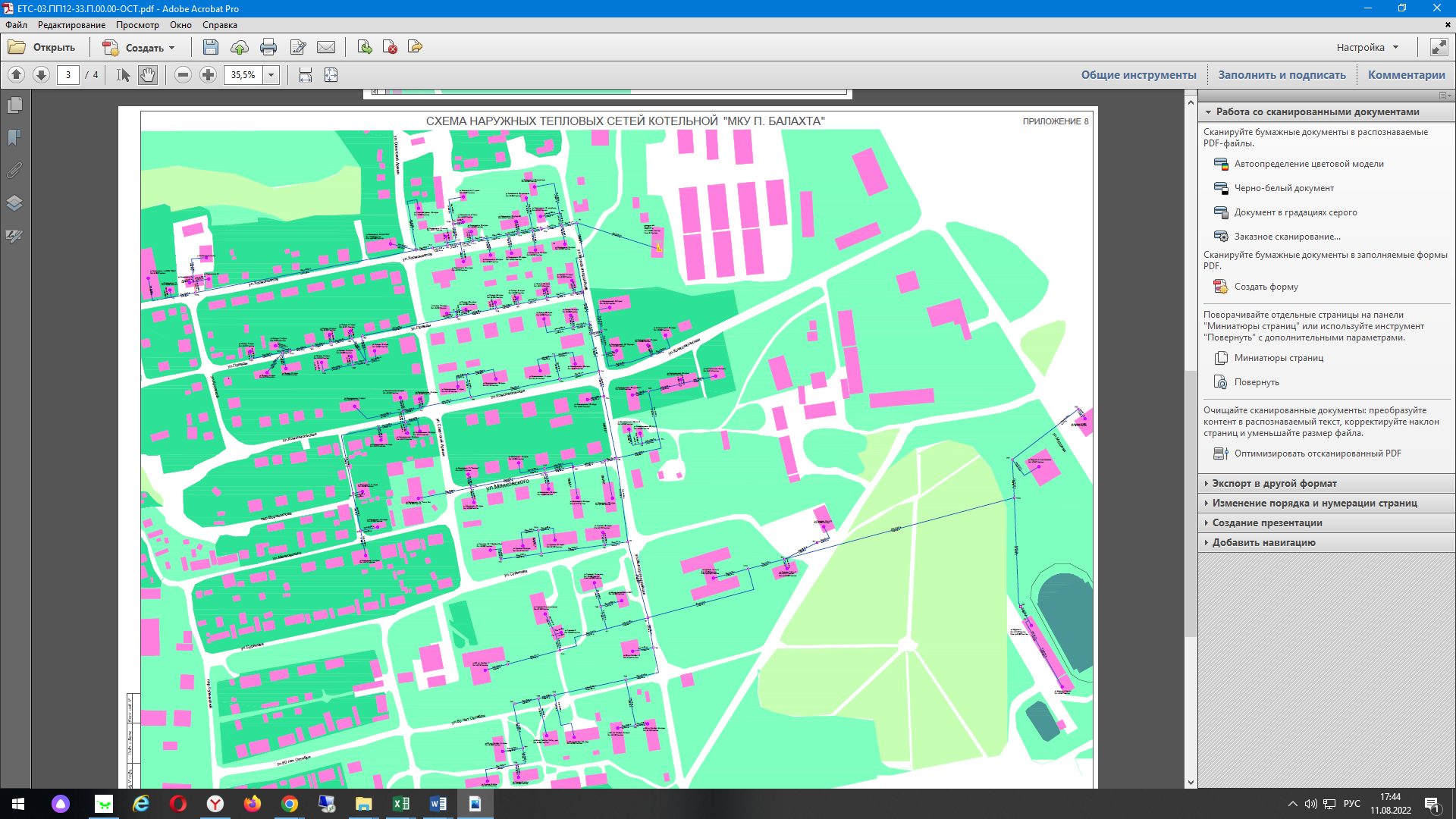 1.3.2.2 Схема тепловой сети от  СЦТ № 18 Котельная № 5 Аптека, п. Балахта, ул. Ленина, 54а 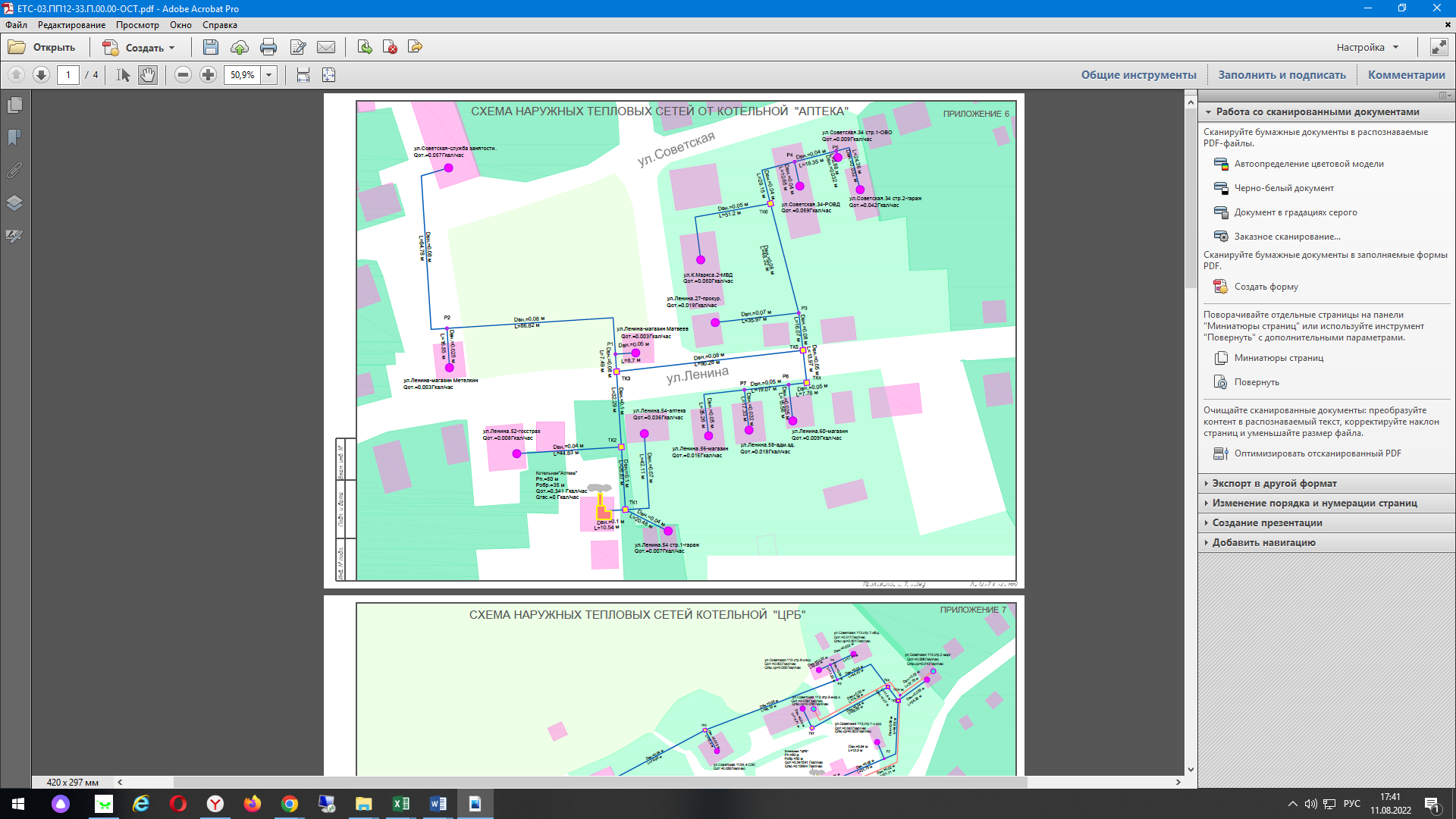 1.3.2.3 Схема тепловой сети от  СЦТ № 18 Котельная № 6 ЦРБ, п. Балахта, ул. Советская, 113, стр. 1 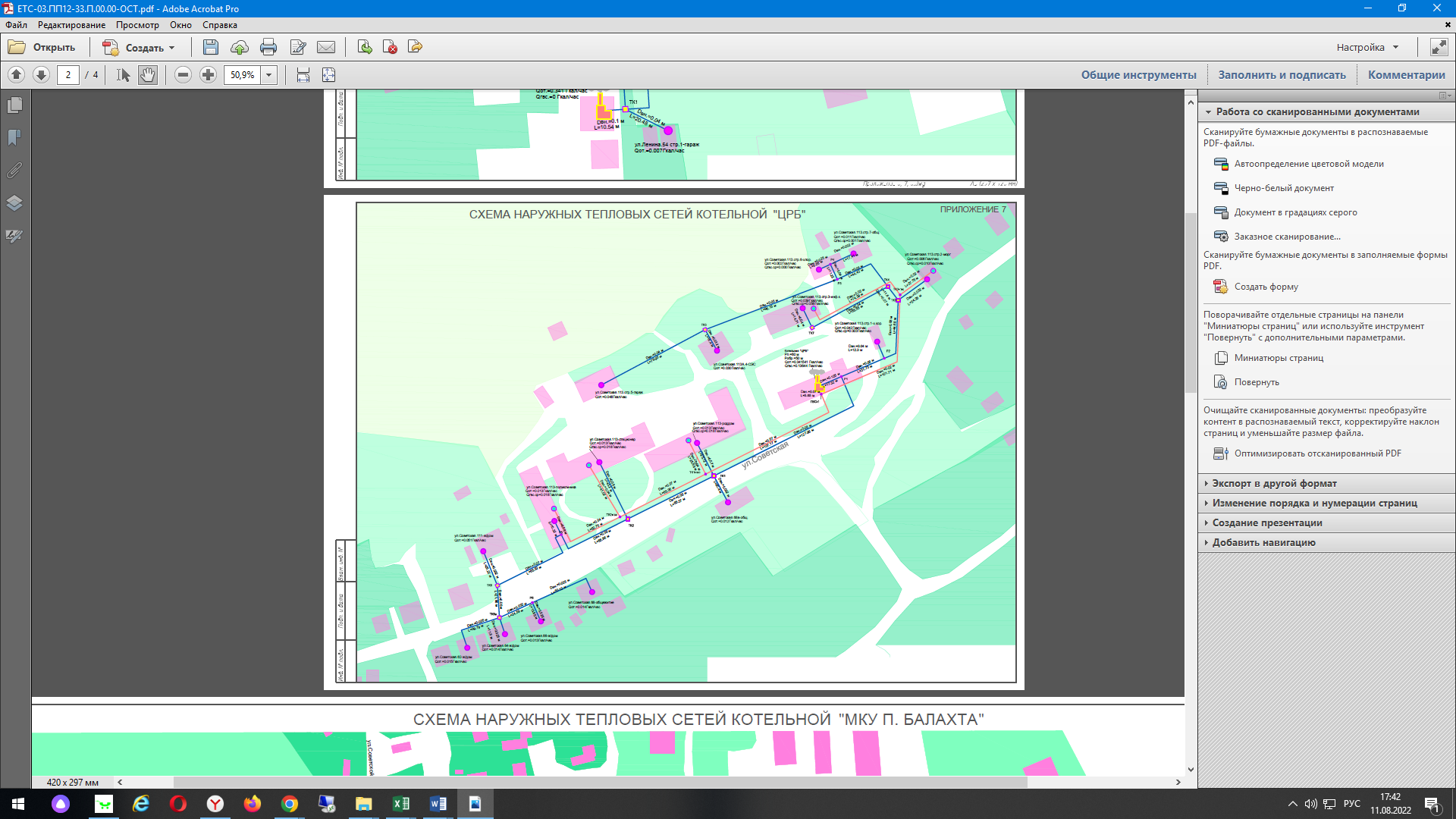 1.3.2.4 Зона действия котельной терморобот ТР-200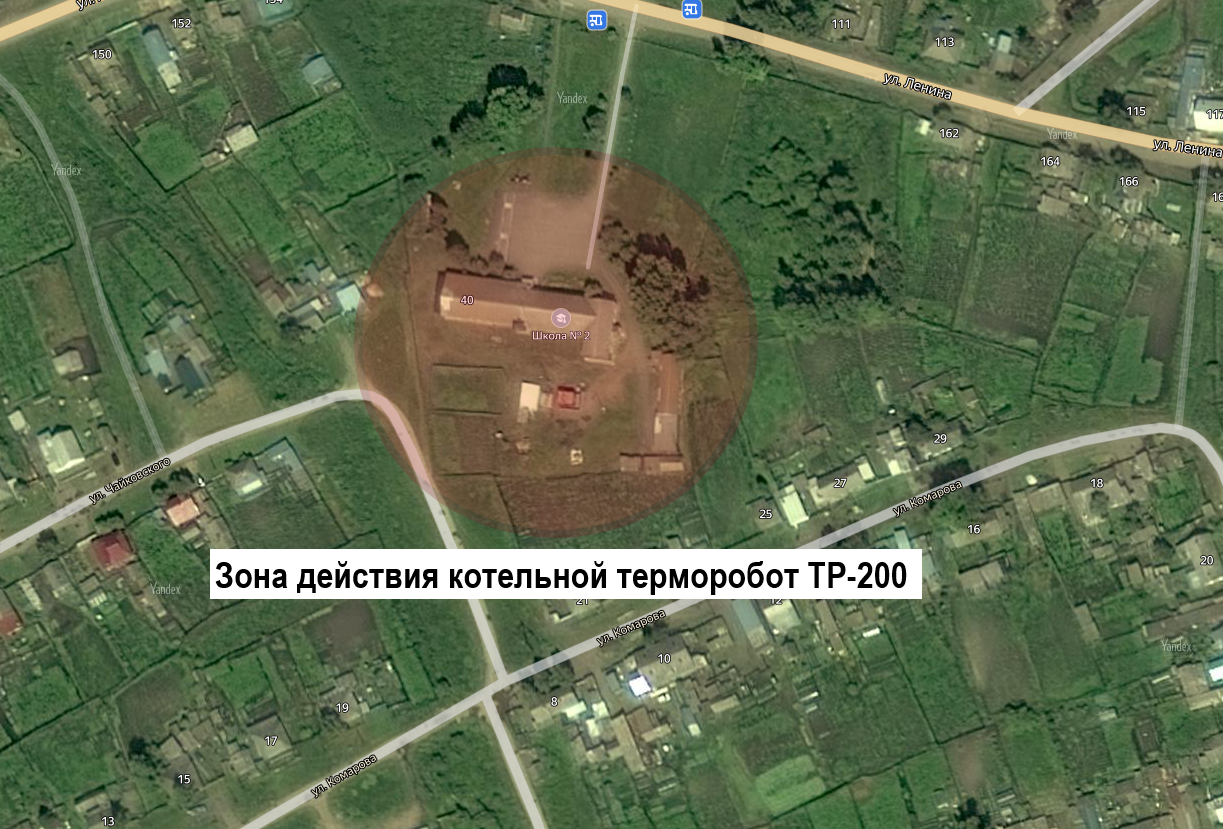 1.3.2.5 Зона действия котельной терморобот ТР-600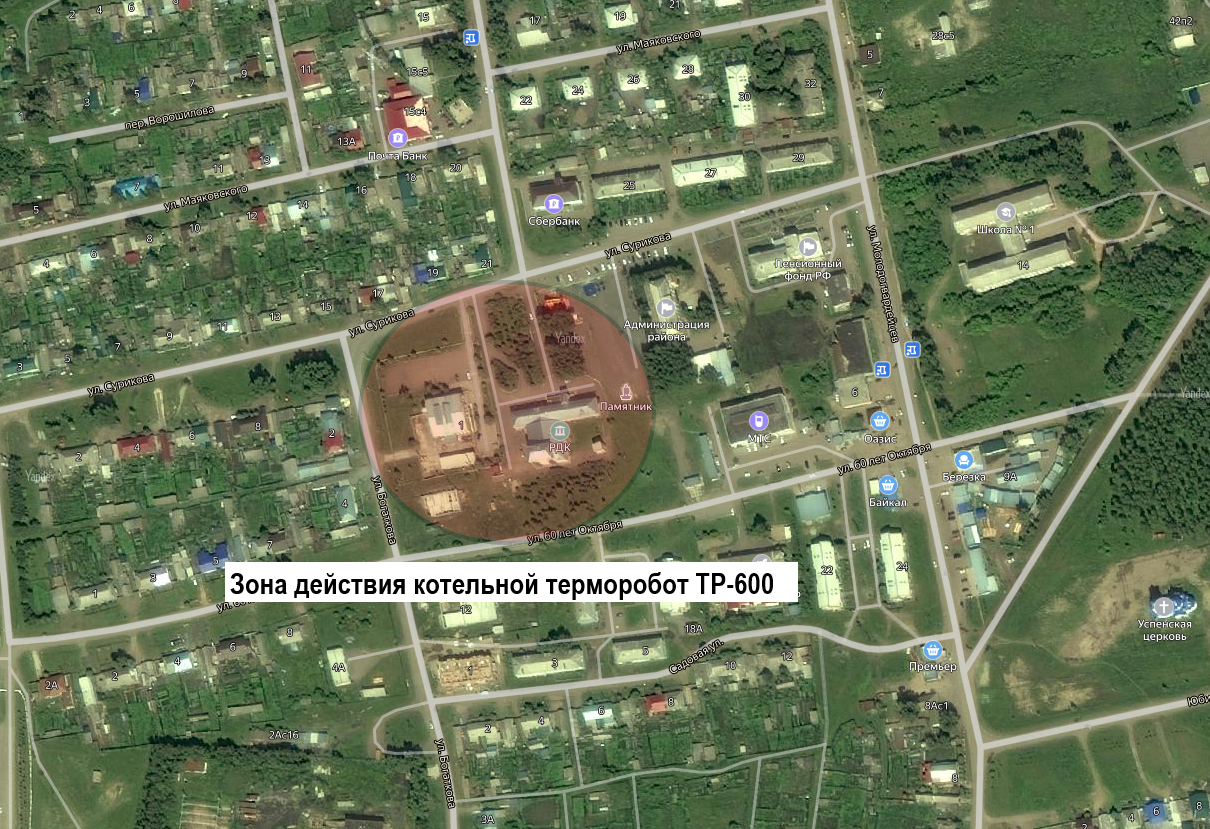 1.3.3 Параметры тепловых сетей, включая год начала эксплуатации, тип изоляции, тип компенсирующих устройств, тип прокладки, краткую характеристику грунтов в местах прокладки с выделением наименее надежных участков, определением их материальной характеристики и тепловой нагрузки потребителей, подключенных к таким участкам Смотри п.1.3.1.1.3.4 Описание типов и количества секционирующей и регулирующей арматуры на тепловых сетяхРегулирующая арматура на тепловых сетях – вентили, задвижки.1.3.5 Описание типов и строительных особенностей тепловых камер и павильоновКамеры тепловых сетей устраивают по трассе для установки оборудования теплопроводов (задвижек, сальниковых компенсаторов, дренажных и воздушных устройств, контрольно-измерительных приборов и др.), требующего постоянного осмотра и обслуживания в процессе эксплуатации. Кроме того, в камерах устраивают ответвления к потребителям и неподвижные опоры. Переходы труб одного диаметра к трубам другого диаметра также находятся в пределах камер. Всем камерам (узлам ответвлений) по трассе тепловой сети присваивают эксплуатационные номера, которыми они обозначаются на планах, схемах и пьезометрических графиках. Размещаемое в камерах оборудование доступно для обслуживания, что достигается обеспечением достаточных расстояний между оборудованием и между стенками камер. Высоту камер в свету выбирают не менее 1,8 м. Внутренние габариты камер в целом зависят от числа и диаметра прокладываемых труб, размеров устанавливаемого оборудования и минимальных расстояний между строительными конструкциями и оборудованием.1.3.6  Описание графиков регулирования отпуска тепла в тепловые сети с анализом их обоснованности1.3.6.1 СЦТ № 18 Котельная МКУ, п. Балахта, ул. Молодогвардейцев, 3СЦТ № 18 Котельная МКУ, п. Балахта, ул. Молодогвардейцев, 3 осуществляет отпуск тепловой энергии по температурному графику 85/60.Температурный график качественного регулирования отпуска тепла с котельной выбран исходя из имеющихся проложенных трубопроводов тепловой сети и подключенной тепловой нагрузки потребителей тепловой энергии, так чтобы скорость и потери давления по длине тепловых сетях соответствовали нормативным значениям.1.3.6.2 СЦТ № 18 Котельная № 5 Аптека, п. Балахта, ул. Ленина, 54аСЦТ № 18 Котельная № 5 Аптека, п. Балахта, ул. Ленина, 54а осуществляет отпуск тепловой энергии по температурному графику 70/40.Температурный график качественного регулирования отпуска тепла с котельной выбран исходя из имеющихся проложенных трубопроводов тепловой сети и подключенной тепловой нагрузки потребителей тепловой энергии, так чтобы скорость и потери давления по длине тепловых сетях соответствовали нормативным значениям.1.3.6.3 СЦТ № 18 Котельная № 6 ЦРБ, п. Балахта, ул. Советская, 113, стр. 1СЦТ № 18 Котельная № 6 ЦРБ, п. Балахта, ул. Советская, 113, стр. 1 осуществляет отпуск тепловой энергии по температурному графику 70/40.Температурный график качественного регулирования отпуска тепла с котельной выбран исходя из имеющихся проложенных трубопроводов тепловой сети и подключенной тепловой нагрузки потребителей тепловой энергии, так чтобы скорость и потери давления по длине тепловых сетях соответствовали нормативным значениям.1.3.6.4 Терморобот Тр-600, п. Балахта, ул. Богаткова, 1Терморобот Тр-600, п. Балахта, ул. Богаткова, 1 осуществляет отпуск тепловой энергии по температурному графику 90/70.Температурный график качественного регулирования отпуска тепла с котельной выбран исходя из имеющихся проложенных трубопроводов тепловой сети и подключенной тепловой нагрузки потребителей тепловой энергии, так чтобы скорость и потери давления по длине тепловых сетях соответствовали нормативным значениям.1.3.6.5 Терморобот ТР-200, п. Балахта, ул. Чайковского, 40Терморобот ТР-200, п. Балахта, ул. Чайковского, 40 осуществляет отпуск тепловой энергии по температурному графику 90/70.Температурный график качественного регулирования отпуска тепла с котельной выбран исходя из имеющихся проложенных трубопроводов тепловой сети и подключенной тепловой нагрузки потребителей тепловой энергии, так чтобы скорость и потери давления по длине тепловых сетях соответствовали нормативным значениям.1.3.7 Фактические температурные режимы отпуска тепла в тепловые сети и их соответствие утвержденным графикам регулирования отпуска тепла в тепловые сети    Фактические температурные режимы отпуска тепла в тепловые сети соответствуют графику на рисунках ниже.Рисунок 1.3.6.1 – Температурный график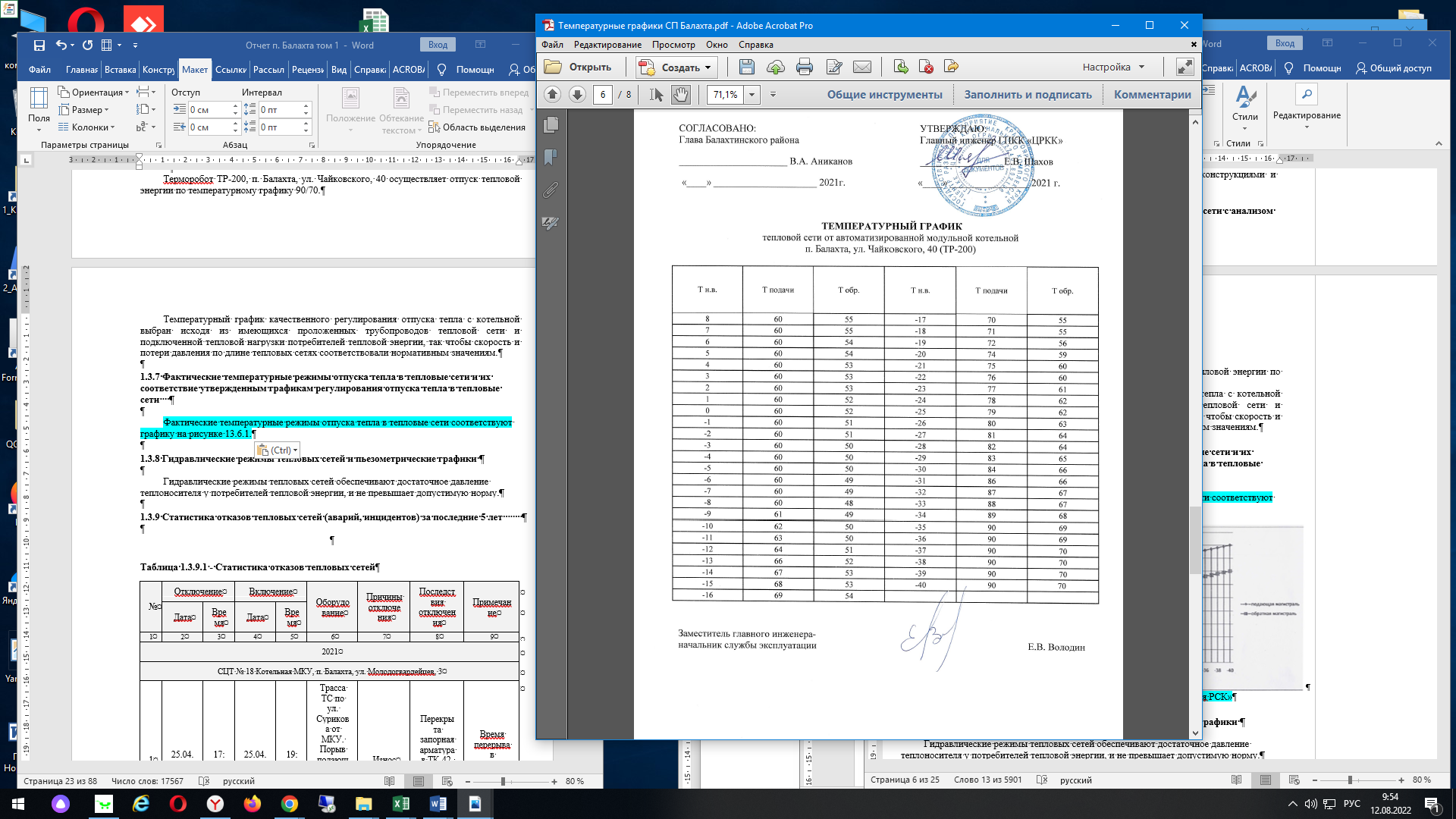  Рисунок 1.3.6.2 – Температурный график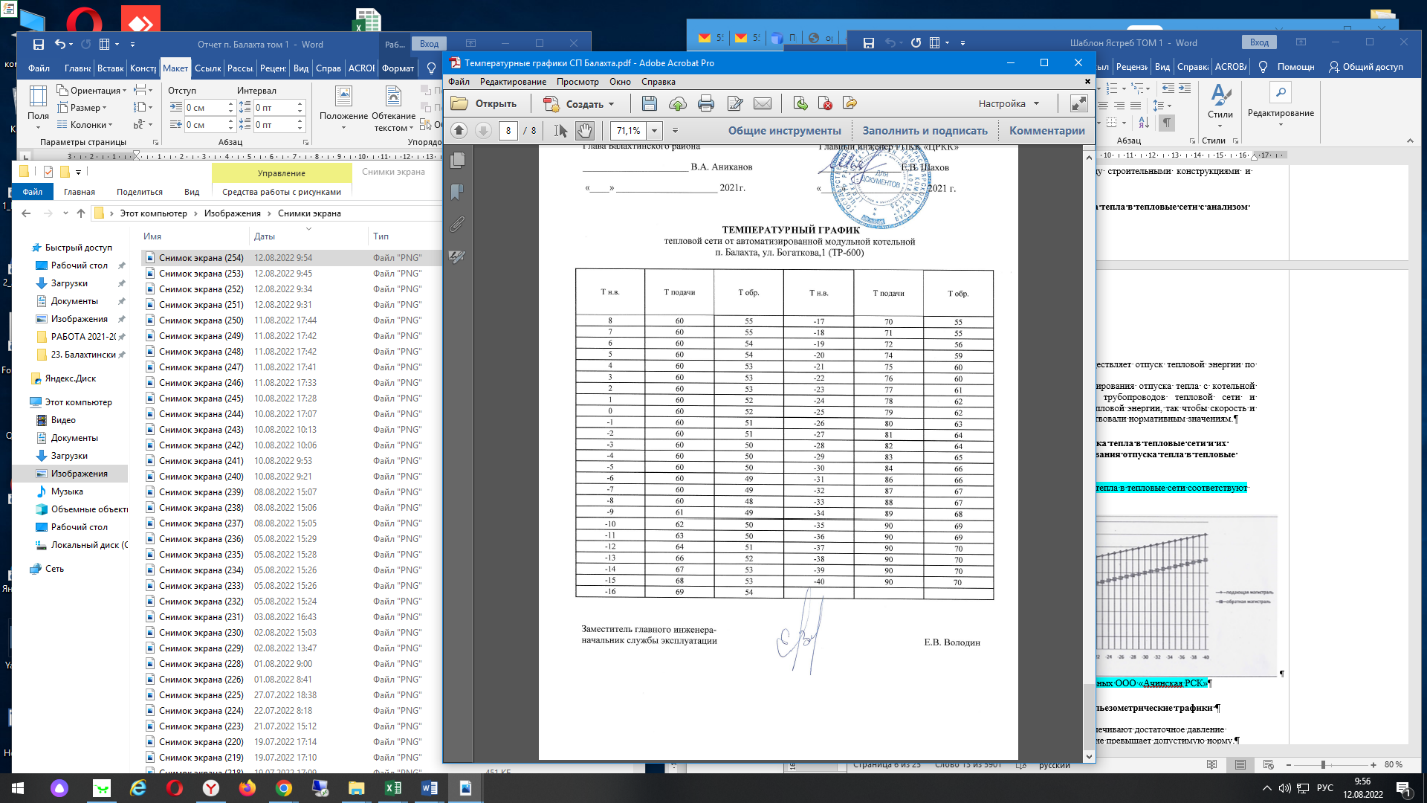 1.3.8 Гидравлические режимы тепловых сетей и пьезометрические графики Гидравлические режимы тепловых сетей обеспечивают достаточное давление теплоносителя у потребителей тепловой энергии, и не превышает допустимую норму.1.3.9 Статистика отказов тепловых сетей (аварий, инцидентов) за последние 5 лет        Таблица 1.3.9.1 - Статистика отказов тепловых сетей1.3.10 Статистика восстановлений (аварийно-восстановительных ремонтов) тепловых сетей и среднее время, затраченное на восстановление работоспособности тепловых сетей, за последние 5 летВремя восстановления работоспособности представлено в таблице 1.3.9.1.1.3.11 Описание процедур диагностики состояния тепловых сетей и планирования капитальных (текущих) ремонтовК процедурам диагностики тепловых сетей, относятся: -испытания трубопроводов на плотность и прочность; -замеры показаний индикаторов скорости коррозии, устанавливаемых в наиболее характерных точках. -замеры потенциалов трубопровода, для выявления мест наличия электрохимической коррозии. -диагностика металлов. На основании результатов диагностики, анализа статистики повреждений, срока службы и результатов гидравлических испытаний трубопроводов выбираются участки тепловой сети, требующие замены, после чего принимается решение о включении участков тепловых сетей в планы капитальных ремонтов.Капитальный ремонт включает в себя полную замену трубопровода и частичную замену строительных конструкций. Планирование капитальных ремонтов производится по критериям:-количества дефектов на участке трубопровода в отопительный период и межотопительный, в результате гидравлических испытаний тепловой сети на плотность и прочность; - результатов диагностики тепловых сетей; -объема последствий в результате вынужденного отключения участка;- срок эксплуатации трубопровода. В целях организации мониторинга за состоянием оборудования тепловых сетей применяются следующие виды диагностики: Эксплуатационные испытания: Гидравлические испытания на плотность и механическую прочность – проводятся ежегодно после отопительного сезона и после проведения ремонтов. Испытания проводятся согласно требований ПТЭ электрических станций и сетей РФ и ФНП ОРПД. По результатам испытаний выявляются дефектные участки, не выдержавшие испытания пробным давлением, формируется график ремонтных работ по устранению дефектов. Перед выполнением ремонта производится дефектация поврежденного участка с вырезкой образцов для анализа состояния трубопроводов и характера повреждения. По результатам дефектации определяется объем ремонта.Испытания водяных тепловых сетей на максимальную температуру теплоносителя - проводятся с периодичностью установленной главным инженером организации обслуживающие тепловые сети (1 раз в 2 года) с целью выявления дефектов трубопроводов, компенсаторов, опор, а также проверки компенсирующей способности тепловых сетей в условиях температурных деформаций, возникающих при повышении температуры теплоносителя до максимального значения. Испытания проводятся в соответствии с ПТЭ электрических станций и сетей РФ и Методическими указаниями по испытанию водяных тепловых сетей на максимальную температуру теплоносителя (РД 153.34.1-20.329-2001). Результаты испытаний обрабатываются и оформляются актом, в котором указываются необходимые мероприятия по устранению выявленных нарушений в работе оборудования. Нарушения, которые возможно устранить в процессе эксплуатации устраняются в оперативном порядке. Остальные нарушения в работе оборудования тепловых сетей включаются в план ремонта на текущий год. Испытания водяных тепловых сетей на гидравлические потери – проводятся с периодичностью 1 раз в 5 лет с целью определения эксплуатационных гидравлических характеристик трубопроводов, состояния их внутренней поверхности и фактической пропускной способности. Испытания проводятся в соответствии с ПТЭ электрических станций и сетей РФ и Методическими указаниями по испытанию водяных тепловых сетей на гидравлические потери (РД 34.20.519-97). Результаты испытаний обрабатываются и оформляются техническим отчетом, в котором отражаются фактические эксплуатационные гидравлические характеристики. На основании результатов испытаний производится корректировка гидравлических режимов работы тепловых сетей и систем теплопотребления.Испытания по определению тепловых потерь в водяных тепловых сетях – проводятся 1 раз в 5 лет с целью определения фактических эксплуатационных тепловых потерь через тепловую изоляцию. Испытания проводятся в соответствии с ПТЭ электрических станций и сетей РФ и Методическими указаниями по определению тепловых потерь в водяных тепловых сетях (РД 34.09.255-97). Результаты испытаний обрабатываются и оформляются техническим отчетом, в котором отражаются фактические эксплуатационные среднегодовые тепловые потери через тепловую изоляцию. На основании результатов испытаний формируется перечень мероприятий и график их выполнения по приведению тепловых потерь к нормативному значению, связанных с восстановлением и реконструкцией тепловой изоляции на участках с повышенными тепловыми потерями, заменой трубопроводов с изоляцией заводского изготовления, имеющей наименьший коэффициент теплопроводности, монтажу систем попутного дренажа на участках подверженных затоплению и т.д.Регламентные работы:Контрольные шурфовки – проводятся ежегодно по графику в межотопительный период с целью оценки состояния трубопроводов тепловых сетей, тепловой изоляции и строительных конструкций. Контрольные шурфовки проводятся согласно Методических указаний по проведению шурфовок в тепловых сетях (МУ 34-70-149-86). В контрольных шурфах производится внешний осмотр оборудования тепловых сетей, оценивается наружное состояние трубопроводов на наличие признаков наружной коррозии, производится вырезка образцов для оценки состояния внутренней поверхности трубопроводов, оценивается состояние тепловой изоляции, оценивается состояние строительных конструкций. По результатам осмотра в шурфе составляются акты, в которых отражается фактическое состояние трубопроводов, тепловой изоляции и строительных конструкций. На основании актов разрабатываются мероприятия для включения в план ремонтных работ. Оценка интенсивности процесса внутренней коррозии - проводится с целью определения скорости коррозии внутренних поверхностей трубопроводов тепловых сетей с помощью индикаторов коррозии. Оценка интенсивности процесса внутренней коррозии производится в соответствии с Методическими рекомендациями по оценке интенсивности процессов внутренней коррозии в тепловых сетях (РД 153-34.1-17.465-00). На основании обработки результатов лабораторных анализов определяется скорость внутренней коррозии мм/год и делается заключение об агрессивности сетевой воды. На участках тепловых сетей, где выявлена сильная или аварийная коррозия проводится обследование с целью определения мест, вызывающих рост концентрации растворенных в воде газов (подсосы) с последующим устранением. Проводится анализ качества подготовки подпиточной воды.Техническое освидетельствование – проводится в части наружного осмотра, гидравлических испытаний и технического диагностирования:  -наружный осмотр - ежегодно; -гидравлические испытания – ежегодно, а также перед пуском в эксплуатацию после монтажа или ремонта связанного со сваркой; -техническое диагностирование - по истечении назначенного срока службы (визуальный и измерительный контроль, ультразвуковой контроль, ультразвуковая толщинометрия, механические испытания). Техническое освидетельствование проводится в соответствии с Типовой инструкцией по периодическому техническому освидетельствованию трубопроводов тепловых сетей в процессе эксплуатации (РД 153-34.0-20.522-99). Результаты технического освидетельствования заносятся в паспорт тепловой сети. На основании результатов технического освидетельствования разрабатывается план мероприятий по приведению оборудования тепловых сетей в нормативное состояние.Планирование капитальных (текущих) ремонтов:На основании результатов испытаний, осмотров и обследования оборудования тепловых сетей проводится анализ его технического состояния и формирование перспективного график ремонта оборудования тепловых сетей на 5 лет (с ежегодной корректировкой). На основании перспективного графика ремонтов разрабатывается перспективный план подготовки к ремонту на 5 лет. Формирование годового графика ремонтов и годового плана подготовки к ремонту производится в соответствии с перспективным графиком ремонта и перспективным планом подготовки к ремонту с учетом корректировки по результатам испытаний, осмотров и обследований.1.3.12 Описание периодичности и соответствия техническим регламентам и иным обязательным требованиям процедур летних ремонтов с параметрами и методами испытаний тепловых сетейРемонтные работы на тепловых сетях в летний период выполняются согласно планируемым работам производственной программы с привязкой к положению о планово-предупредительном ремонте.Целью испытаний тепловых сетей:- проверка работы и выявление дефектов тепловых сетей или их оборудования при наиболее напряженных гидравлических и тепловых режимах; - определение технических характеристик, необходимых для нормирования показателей тепловых сетей и отдельных объектов, а также для разработки рациональных режимов работы СЦТ; -контроль фактических технических показателей состояния и режимов работы тепловой сети и элементов её оборудования, выяснение причины их отклонения от расчётных или установленных ранее опытных значений. 1.3.13 Описание нормативов технологических потерь при передаче тепловой энергии (мощности), теплоносителя, включаемых в расчет отпущенных тепловой энергии (мощности) и теплоносителяТаблица 1.3.13.1 - Технологические потери1.3.14 Оценка фактических потерь тепловой энергии и теплоносителя при передачи тепловой энергии и теплоносителя по тепловым сетям  за последние 3 годаПо предоставленным данным от АО «КрасЭко» потери тепловой энергии по тепловым сетям составляют 4163 Гкал Учет отпущенной в сеть тепловой энергии, осуществляется по прибору учета.По предоставленным данным от ГПКК «ЦРКК» потери тепловой энергии по тепловым сетям составляют 0 Гкал Учет отпущенной в сеть тепловой энергии, осуществляется по прибору учета.1.3.15 Предписания надзорных органов по запрещению дальнейшей эксплуатации участков тепловой сети и результаты их исполненияПредписания надзорных органов по запрещению дальнейшей эксплуатации участков тепловых сетей отсутствуют.1.3.16 Описание наиболее распространённых типов присоединений теплопотребляющих установок потребителей к тепловым сетям с выделением наиболее распространенных, определяющих выбор и обоснование графика регулирования отпуска тепловой энергии потребителямСхема подключения отопительных установок потребителей –зависимая.1.3.17 Сведения о наличии коммерческого приборного учета тепловой энергии, отпущенной из тепловых сетей потребителям, и анализ планов по установке приборов учета тепловой энергии и теплоносителяВ п. Балахта имеется 5 источников энергии. Сумма всех приборов учета по категориям следующая: Население – 0 %Бюджет – 0 %Прочие – 0 %  Таблица 1.3.17.1 - Обеспеченность приборами учета потребителей1.3.18 Анализ работы диспетчерских служб теплоснабжающих (теплосетевых) организаций и используемых средств автоматизации, телемеханизации и связи Основной задачей оперативно-диспетчерской службы является осуществление оперативного руководства эксплуатацией тепловых сетей, управление тепловым и гидравлическим режимами теплоснабжения, руководство технологическими процессами при ликвидации аварий (технологических нарушений) в тепловых сетях. Оперативно-диспетчерская служба: осуществляет круглосуточное управление согласованной работой тепловых сетей и систем теплопотребления потребителей в соответствии с заданным режимом; участвует в разработке тепловых и гидравлических режимов работы теплоисточника тепловых сетей; ведет суточные графики режимов работы системы; руководит сборкой схем работы тепловых сетей с установлением тепловых и гидравлических режимов системы централизованного теплоснабжения, обеспечивающих бесперебойное, надежное и качественное теплоснабжение потребителей; оформляет заявки на переключения, отключения, испытания и проведение ремонтных работ; контролирует параметры теплоносителя по показаниям приборов, получаемым с узловых точек, и требует выполнения ими заданного диспетчерского теплового и гидравлического графика; осуществляет учет изменений в тепловых схемах, анализирует выполнение графиков и заданных режимов; осуществляет технический контроль над всеми операциями, производимыми персоналом при ликвидации аварийных ситуаций на тепловых сетях.1.3.19  Обслуживание центральных тепловых пунктов, происходит по мере необходимости выездными бригадами.1.3.20 Сведения о наличии защиты тепловых сетей от превышения давленияКомплекс устройств и способов, предотвращающих разрушение теплопроводов, оборудования сетевых сооружений и источника теплоты, а также теплопотребляющих установок от недопустимо высоких давлений. Такие повышения давлений возникают обычно при аварийных внезапных остановках сетевых насосов на источнике теплоты и насосных станциях от гидравлического удара. Для защиты тепловых сетей предусмотрено: - на насосных станциях установлены гидравлические регуляторы давления с датчиками, позволяющие при возникновении аварии отсечь -устройства для сброса давлений – сбросные предохранительные клапаны на насосных станциях; -автоматическое включение резервного насоса при выходе из строя рабочего насоса. Для защиты теплопотребляющих установок от повышенных давлений наиболее эффективно присоединение их по независимой схеме через теплообменники с установкой сбросного предохранительного клапана на обратном трубопроводе отопления. Значительные давления в трубопроводах появляются в статических режимах при остановках сетевых насосов в источнике теплоты и подкачивающих насосов на насосных станциях.1.3.21 Перечень выявленных бесхозяйных тепловых сетей и обоснование выбора организации, уполномоченной на их эксплуатациюНа территории муниципального образования бесхозяйные тепловые сети отсутствуют.1.3.22 Описание изменений технических характеристик тепловых сетей и сооружений на них, зафиксированных за период, предшествующий актуализации схемы теплоснабженияС момента предыдущей актуализации схемы теплоснабжения муниципального образования были актуализированы сведения по характеристике тепловых сетей, статистике аварийных ситуаций.Часть 4. ЗОНЫ ДЕЙСТВИЯ ИСТОЧНИКОВ ТЕПЛОВОЙ ЭНЕРГИИ1.4.1 СЦТ № 18 Котельная МКУ, п. Балахта, ул. Молодогвардейцев, 3Таблица 1.4.1.1 - Потребители1.4.2 СЦТ № 18 Котельная № 5 Аптека, п. Балахта, ул. Ленина, 54аТаблица 1.4.2.1 - Потребители1.4.3 СЦТ № 18 Котельная № 6 ЦРБ, п. Балахта, ул. Советская, 113, стр. 1Таблица 1.4.3.1 - Потребители1.4.4 Терморобот Тр-600, п. Балахта, ул. Богаткова, 1Таблица 1.4.4.1 - Потребители1.4.5 Терморобот ТР-200, п. Балахта, ул. Чайковского, 40Таблица 1.4.5.1 - ПотребителиЧасть 5. ТЕПЛОВЫЕ НАГРУЗКИ ПОТРЕБИТЕЛЕЙ ТЕПЛОВОЙ ЭНЕРГИИ, ГРУПП ПОТРЕБИТЕЛЕЙ ТЕПЛОВОЙ ЭНЕРГИИ1.5.1 Описание значений спроса на тепловую мощность в расчетных элементах территориального деления, в том числе значений тепловых нагрузок потребителей тепловой энергии, групп потребителей тепловой энергииВ таблице ниже приведены объемы потребления тепловой энергии за 2021 г в зоне действия источника тепловой энергии.Таблица 1.5.1.1 - Объемы потребления тепловой энергии1.5.2 Описание значений расчетных тепловых нагрузок на коллекторах источников тепловой энергииЗначение расчетных тепловых нагрузок на коллекторах источников тепловой энергии, рассчитаны исходя из суммарных договорных нагрузок потребителей на нужды отопления, вентиляции и горячего водоснабжения.Таблица 1.5.2.1 - Значения расчетных тепловых нагрузок на коллекторах1.5.3 Описание случаев и условий применения отопления жилых помещений в многоквартирных домах с использованием индивидуальных квартирных источников тепловой энергииКвартиры с индивидуальными источниками тепловой энергии отсутствуют.1.5.4 Описание величины потребления тепловой энергии в расчетных элементах территориального деления за отопительный период и за год в целомТаблица 1.5.4.1 - Потребление тепловой энергии за отопительный период и за год в целом1.5.5 Описание существующих нормативов потребления тепловой энергии для населения на отопление и горячее водоснабжениеНормативы потребления коммунальной услуги по отоплению в жилых и нежилых помещениях в многоквартирных домах и нежилых помещениях многоквартирных домах и жилых домов на территории Красноярского края применяется согласно Приказу Министерства промышленности, энергетики и жилищно-коммунального хозяйства Красноярского края от 04.012.2020г. №14-36н.1.5.6 Описание сравнения величины договорной и расчетной тепловой нагрузки по зоне действия каждого источника тепловой энергииПо предварительной оценке, договорные тепловые нагрузки не превышают расчетные (фактические). Значения договорных тепловых нагрузок, соответствуют величине потребления тепловой энергии при расчетных температурах наружного воздуха в зонах действия источников тепловой энергии.Таблица 1.5.6.1 - Тепловые нагрузки1.5.7 Описание изменений тепловых нагрузок потребителей тепловой энергии, в том числе подключенных к тепловым сетям каждой системы теплоснабжения, зафиксированных за период, предшествующий актуализации схемы теплоснабженияТаблица 1.5.7.1 - Изменения тепловых нагрузок потребителей тепловой энергииЧасть 6. БАЛАНСЫ ТЕПЛОВОЙ МОЩНОСТИ И ТЕПЛОВОЙ НАГРУЗКИ 1.6.1 Описание балансов установленной, располагаемой тепловой мощности и тепловой мощности нетто, потерь тепловой мощности в тепловых сетях и расчетной тепловой нагрузки по каждому источнику тепловой энергии, а в ценовых зонах теплоснабжения - по каждой системе теплоснабженияБалансы тепловой мощности приведены в таблице нижеТаблица 1.6.1.1 - Балансы тепловой мощности1.6.2 Описание резервов и дефицитов тепловой мощности нетто по каждому источнику тепловой энергии, а в ценовых зонах теплоснабжения - по каждой системе теплоснабженияАнализируя данные о балансах тепловой мощности и тепловой нагрузки можно сделать следующие выводы о том, что источник имеет резерв тепловой мощности. В таблице ниже представлены данные:Таблица 1.6.2.1 - Резервы и дефициты тепловой мощности1.6.3 Описание гидравлических режимов, обеспечивающих передачу тепловой энергии от источника тепловой энергии до самого удаленного потребителя и характеризующих существующие возможности (резервы и дефициты по пропускной способности) передачи тепловой энергии от источника тепловой энергии к потребителюГидравлические режимы тепловых сетей обеспечивают достаточное давление теплоносителя у потребителей тепловой энергии, и не превышает допустимую норму.1.6.4 Описание причины возникновения дефицитов тепловой мощности и последствий влияния дефицитов на качество теплоснабженияДефициты тепловой мощности отсутствуют.1.6.5 Описание резервов тепловой мощности нетто источников тепловой энергии и возможностей расширения технологических зон действия источников тепловой энергии с резервами тепловой мощности нетто в зоны действия с дефицитом тепловой мощностиБалансы тепловой мощности представлены в пункте 1.6.1.1.6.6 Описание изменений в балансах тепловой мощности и тепловой нагрузки каждой системы теплоснабжения, в том числе с учетом реализации планов строительства, реконструкции и технического перевооружения источников тепловой энергии, введенных в эксплуатацию за период, предшествующий актуализации схемы теплоснабженияС момента предыдущей актуализации схемы теплоснабжения муниципального образования были актуализированы сведения о балансах тепловой мощности, а также тепловой нагрузки по каждому источнику.Часть 7. БАЛАНСЫ ТЕПЛОНОСИТЕЛЯ1.7.1 Описание балансов производительности водоподготовительных установок теплоносителя для тепловых сетей и максимального потребления теплоносителя в теплоиспользующих установках потребителей в перспективных зонах действия систем теплоснабжения и источников тепловой энергии, в том числе работающих на единую тепловую сеть1.7.1.1 Терморобот ТР-600	Водоподготовительная установка на термороботе ТР-600 присутствует краткая характеристика представлена ниже.Таблица 1.7.1.1.1 - Водоподготовительные установки1.7.1.2 Терморобот ТР-200	Водоподготовительная установка на термороботе ТР-200 присутствует краткая характеристика представлена ниже.Таблица 1.7.1.2.1 - Водоподготовительные установки1.7.2 Описание балансов производительности водоподготовительных установок теплоносителя для тепловых сетей и максимального потребления теплоносителя в аварийных режимах систем теплоснабженияИнформация о водоподготовительных установках представлена в пункте 1.7.1.1.7.3 Описание изменений в балансах водоподготовительных установок для каждой системы теплоснабжения, в том числе с учетом реализации планов строительства, реконструкции и технического перевооружения этих установок, введенных в эксплуатацию в период, предшествующий актуализации схемы теплоснабженияС момента предыдущей актуализации схемы теплоснабжения муниципального образования были актуализированы сведения о водоподготовительных установках, и их мощности.Часть 8. ТОПЛИВНЫЕ БАЛАНСЫ ИСТОЧНИКОВ ТЕПЛОВОЙ ЭНЕРГИИ И СИСТЕМА ОБЕСПЕЧЕНИЯ ТОПЛИВОМ1.8.1 Описание видов и количества используемого основного топлива для каждого источника тепловой энергииТаблица 1.8.1.1 - Виды и количество основного топлива1.8.2 Описание видов резервного и аварийного топлива и возможности их обеспечения в соответствии с нормативными требованиямиРезервное и аварийное топливо отсутствует.1.8.3 Описание особенностей характеристик топлива в зависимости от мест поставки На основании заключенного договора на поставку топлива для источников тепловой энергии п. Балахта качество предоставляемого топлива  соответствует ГОСТу.1.8.4 Описание использования местных видов топливаМестные виды топлива в процессе выработки тепловой энергии источниками теплоснабжения не используются.1.8.5 Описание видов топлива (в случае, если топливом является уголь, - вид ископаемого угля в соответствии с Межгосударственным стандартом ГОСТ 25543-2013 "Угли бурые, каменные и антрациты. Классификация по генетическим и технологическим параметрам"), их доли и значения низшей теплоты сгорания топлива, используемых для производства тепловой энергии по каждой системе теплоснабженияТаблица 1.8.5.1 - Виды топлива и значения низшей теплоты сгорания1.8.6 Описание преобладающего в поселении, городском округе вида топлива, определяемого по совокупности всех систем теплоснабжения, находящихся в соответствующем поселении, городском округеВ п. Балахта преобладающим видом топлива является уголь.1.8.7 Описание приоритетного направления развития топливного баланса поселения, городского округаНаправлений по переводу котельных на другие виды топлива отсутствуют.1.8.8 Описание изменений в топливных балансах источников тепловой энергии для каждой системы теплоснабжения, в том числе с учетом реализации планов строительства, реконструкции и технического перевооружения источников тепловой энергии, ввод в эксплуатацию которых осуществлен в период, предшествующий актуализации схемы теплоснабженияС момента предыдущей актуализации схемы теплоснабжения муниципального образования были актуализированы сведения о топливных балансах источников тепловой энергии.Часть 9. НАДЕЖНОСТЬ ТЕПЛОСНАБЖЕНИЯ1.9.1 Поток отказов (частота отказов) участков тепловых сетейОсновные определения: Основным показателем надежности тепловых сетей является вероятность безотказной работы (Р) – способность системы не допускать отказов, приводящих к падению температуры в отапливаемых помещениях жилых и промышленных зданий ниже +12°С, в промышленных зданиях ниже +8°С, более числа раз, установленного нормативами. Отдельные системы и системы коммунального теплоснабжения города (населенного пункта) с точки зрения надежности могут быть оценены как высоконадежные, надежные, малонадежные, ненадежные. Градация основывается на значении вероятности безотказной работы системы. Так в зависимости от вероятности: 0 - 0,5 ненадежные; 0,5 - 0,74 малонадежные; 0,75 - 0,89 надежные; 0,9 - 1 высоконадежные. Расчет показателей системы с учетом надежности должен производиться для каждого потребителя. Минимально допустимые показатели вероятности безотказной работы следует принимать для: - источников тепловой энергии Рит = 0,97; - тепловых сетей Ртс = 0,9; -потребителя тепловой энергии Рпт = 0,99; - системы централизованного теплоснабжения в целом Рсцт = 0,97·0,9·0,99 = 0,86. Коэффициент готовности (качества) системы (Кг) – вероятность работоспособного состояния системы в произвольный момент времени поддерживать в отапливаемых помещениях расчетную внутреннюю температуру, кроме периодов снижения температуры, допускаемых нормативами. Минимально допустимый показатель готовности СЦТ к исправной работе Кг принимается равным 0,97. Живучесть системы (Ж) – способность системы сохранять свою работоспособность в аварийных (экстремальных) условиях, а также после длительных (более 54 ч) остановов. Минимальная подача теплоты по трубопроводам, расположенным в неотапливаемых помещениях снаружи, в подъездах, лестничных клетках, на чердаках и т.п., должна достаточной для поддержания температуры воды в течение всего ремонтно-восстановительного периода после отказа не ниже 3 °С. Надежность тепловых сетей – способность обеспечивать потребителей требуемым количеством теплоносителя при заданном его качестве, оставаясь в течение заданного срока (25-30 лет) в полностью работоспособном состоянии при сохранении заданных на стадии проектирования технико-экономических показателей (значений абсолютных и удельных потерь теплоты, пропускной способности, расхода электроэнергии на перекачку теплоносителя и т.д.) К свойствам надежности, регламентированным, относятся: безотказность, долговечность, ремонтопригодность, сохраняемость. Безотказность – способность сетей сохранять рабочее состояние в течение заданного нормативного срока службы. Количественным показателем выполнения этого свойства может служить параметр потока отказов λ, определяемый как число отказов за год, отнесенное к единице (1 км) протяженности трубопроводов. Долговечность – свойство сохранять работоспособность до наступления предельного состояния, когда дальнейшее их использование недопустимо или экономически нецелесообразно. Ремонтопригодность – способность к поддержанию и восстановлению работоспособного состояния участков тепловых сетей путем обеспечения их ремонта с последующим вводом в эксплуатацию после ремонта. В качестве основного параметра, характеризующего ремонтопригодность теплопровода, можно принять время zp, необходимое для ликвидации повреждения. Сохраняемость – способность сохранять безотказность, долговечность и ремонтопригодность в течение срока консервации.1.9.2 Частота отключений потребителейТаблица 1.9.2.1 - Частота отключений потребителей1.9.3 Поток (частота) и время восстановления теплоснабжения потребителей после отключенийВремя, затраченное на восстановление работоспособности оборудования представлено в таблице 1.3.9.1.1.9.4. Графические материалы (карты-схемы тепловых сетей и зон ненормативной надежности и безопасности теплоснабжения)Зоны ненормативной надежности отсутствуют1.9.5 Результаты анализа аварийных ситуаций при теплоснабжении, расследование причин которых осуществляется федеральным органом исполнительной власти, уполномоченным на осуществление федерального государственного энергетического надзора, в соответствии с Правилами расследования причин аварийных ситуаций при теплоснабжении, утвержденными постановлением Правительства Российской Федерации от 17 октября 2015 г. N 1114 "О расследовании причин аварийных ситуаций при теплоснабжении и о признании утратившими силу отдельных положений Правил расследования причин аварий в электроэнергетике"В муниципальном образовании не зафиксированы аварийные ситуации при теплоснабжении, расследование причин которых осуществляется федеральным органом исполнительной власти.1.9.6 Результаты анализа времени восстановления теплоснабжения потребителей, отключенных в результате аварийных ситуаций при теплоснабженииРезультаты анализа времени восстановления теплоснабжения потребителей, отключенных в результате аварийных ситуаций при теплоснабжении позволяет сделать следующий вывод о том, что большинство отказов тепловых сетей происходит по причине коррозии металла трубопроводов тепловой сети: язвенной, пленочной, точечной электрохимической.1.9.7 Описание изменений в надежности теплоснабжения для каждой системы теплоснабжения, в том числе с учетом реализации планов строительства, реконструкции и технического перевооружения источников тепловой энергии и тепловых сетей, ввод в эксплуатацию которых осуществлен в период, предшествующий актуализации схемы теплоснабженияПо сравнению с базовой версией Схемы теплоснабжения откорректировано согласно с действующей редакцией Постановления Правительства РФ № 154 от 22 февраля . «О требованиях к схемам теплоснабжения, порядку их разработки и утверждения» (В редакции постановлений Правительства Российской Федерации от 07.10.2014 № 1016, от 18.03.2016 № 208, от 23.03.2016 № 229, от 12.07.2016 № 666, от 03.04.2018 № 405, от 16.03.2019 № 276) и Методическими указаниями по разработке схем теплоснабжения (утв. Приказом Министерства энергетики РФ от 5 марта 2019 года №212).Часть 10. ТЕХНИКО-ЭКОНОМИЧЕСКИЕ ПОКАЗАТЕЛИ ТЕПЛОСНАБЖАЮЩИХ И ТЕПЛОСЕТЕВЫХ ОРГАНИЗАЦИЙОсновные технико-экономические показатели предприятия - это система измерителей, абсолютных и относительных показателей, которая характеризует хозяйственно-экономическую деятельность предприятия. Комплексный характер системы технико-экономических показателей позволяет адекватно оценить деятельность отдельного предприятия и сопоставить его результаты в динамике.В таблицах ниже отображены технико-экономические показатели теплоснабжающей организации.Таблица 1.10.1 - Основные технико-экономические показатели АО «КрасЭко»Таблица 1.10.1 - Основные технико-экономические показатели ГПКК «ЦРКК»Часть 11. ЦЕНЫ (ТАРИФЫ) В СФЕРЕ ТЕПЛОСНАБЖЕНИЯ1.11.1 Описание динамики утвержденных цен (тарифов), устанавливаемых органами исполнительной власти субъекта Российской Федерации в области государственного регулирования цен (тарифов) по каждому из регулируемых видов деятельности и по каждой теплосетевой и теплоснабжающей организации с учетом последних 3 лет Таблица 1.11.1.1 - Тариф на тепловую энергию для АО «КрасЭко»  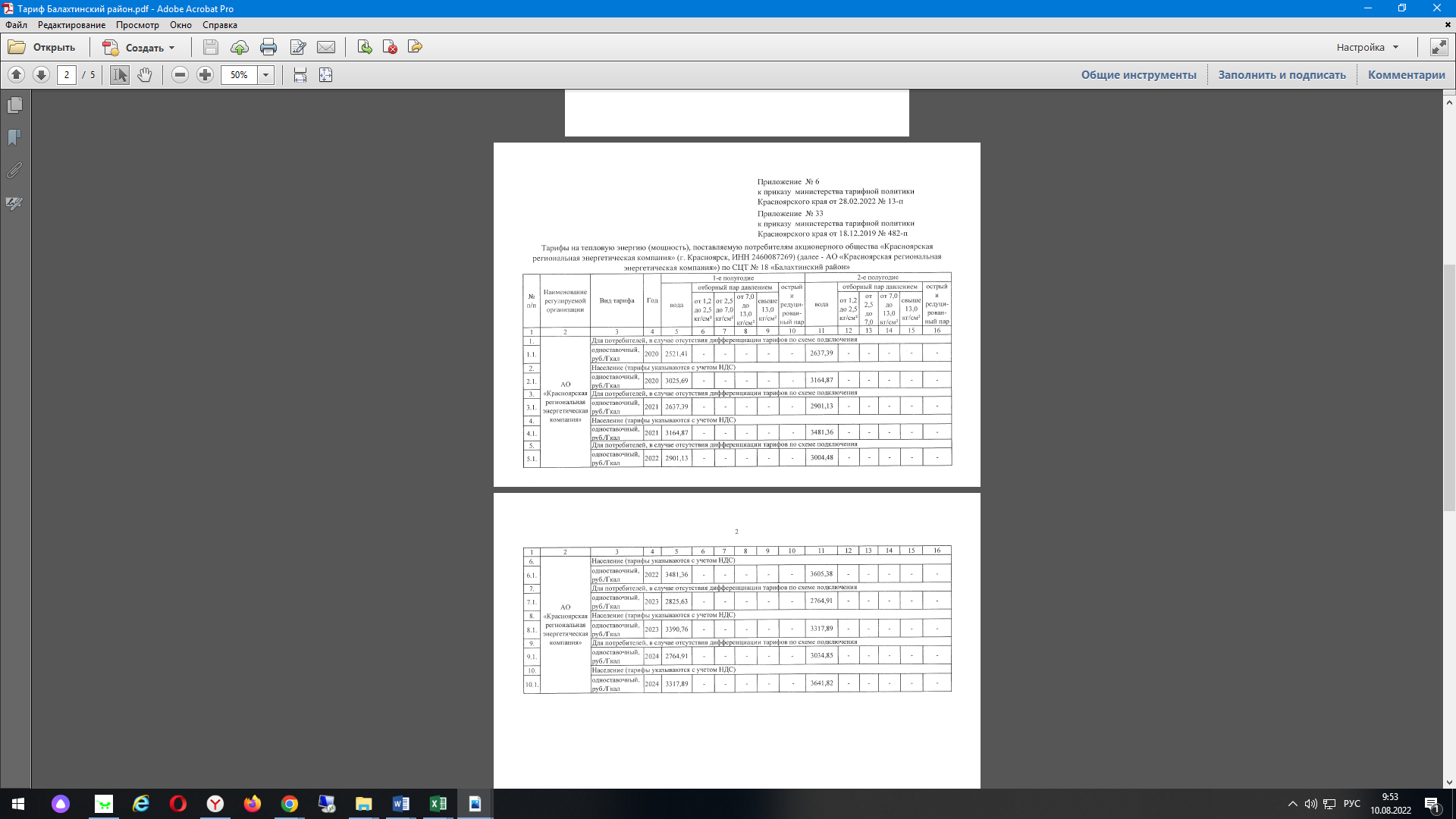 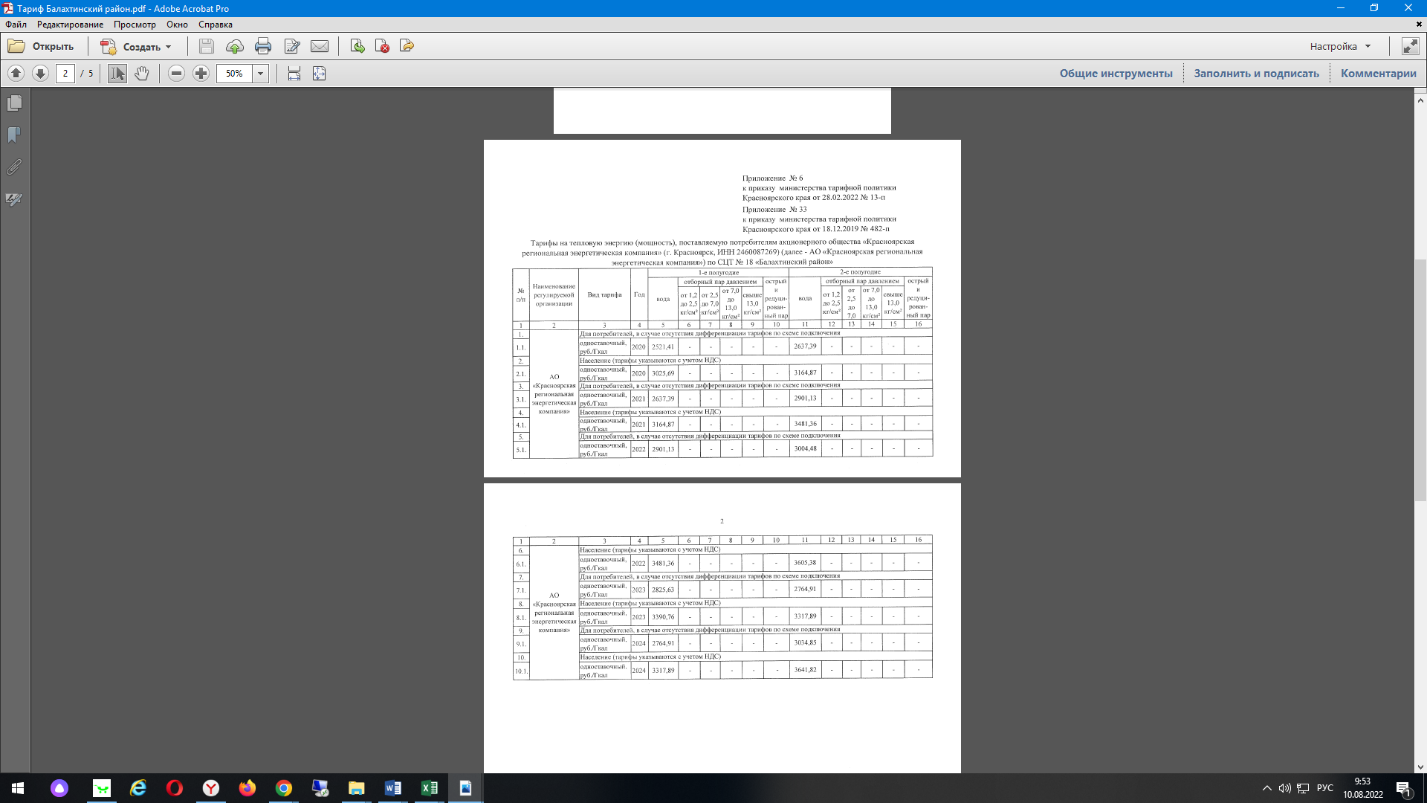 Таблица 1.11.1.2 - Тариф на тепловую энергию для ГПКК «ЦРКК»  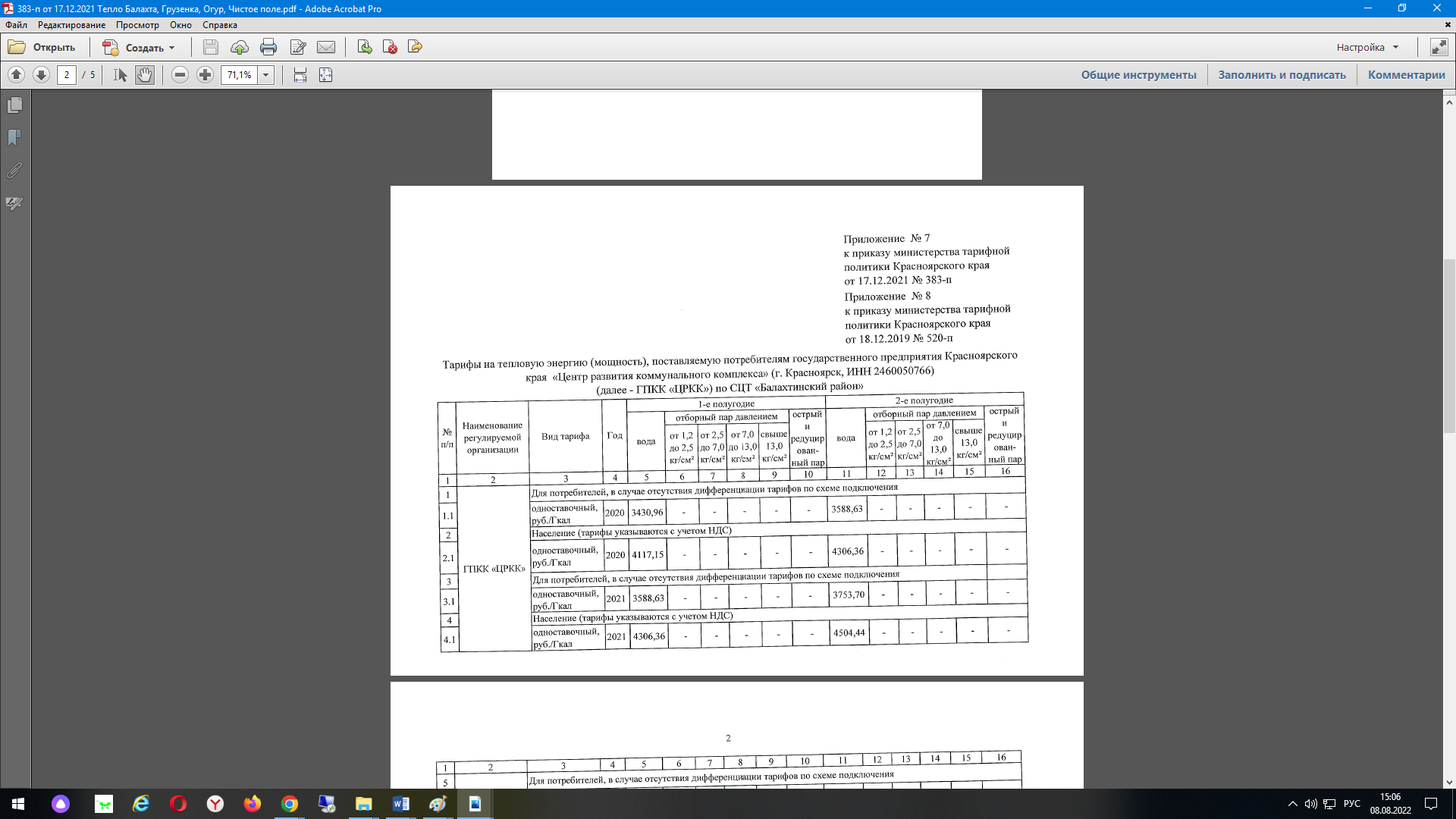 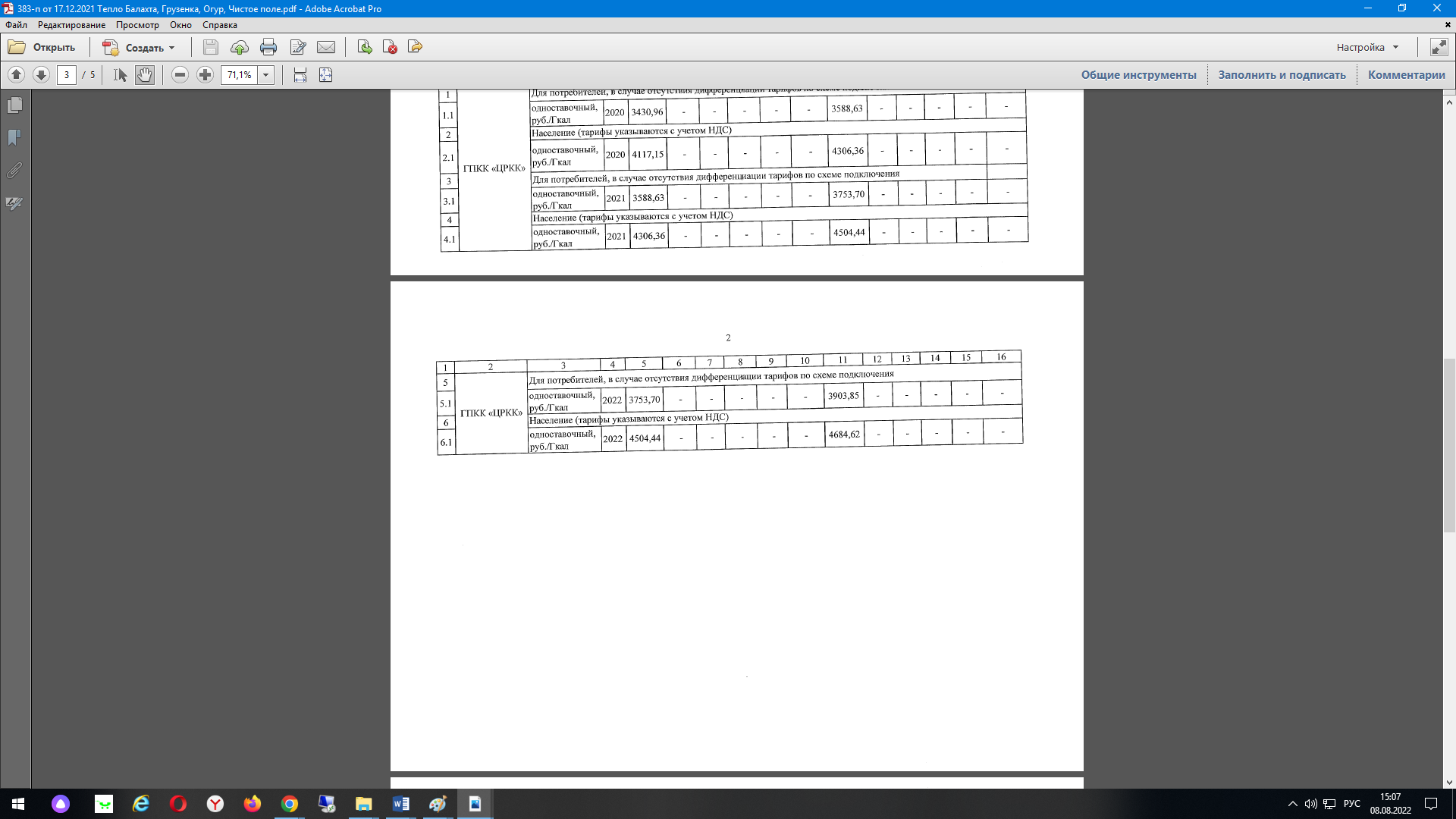 1.11.2 Описание структуры цен (тарифов), установленных на момент разработки схемы теплоснабженияДля утверждения тарифа на тепловую энергию производится экспертная оценка предложений об установлении тарифа на тепловую энергию. В тариф входят такие показатели как: выработка тепловой энергии, собственные нужды котельной, потери тепловой энергии, отпуск тепловой энергии, закупка топлива и прочих материалов на нужды предприятия, плата за электроэнергию, холодное водоснабжение, оплата труда работникам предприятия, арендные расходы и налоговые сборы и прочее. На основании вышеперечисленного формируется цена тарифа на тепловую энергию, которая проходит слушания и защиту.В целях утверждения единых тарифов для потребителей коммунальных услуг (населения) муниципального образования, формирование тарифа на тепловую энергию производится по замыкающей цене, при которой в экономически обоснованных расходах теплоснабжающих организаций, действующих в пределах границ муниципального образования, учитываются также и затраты на приобретение тепловой энергии у других теплоснабжающих организаций. При этом основной целью осуществления регулирования конечных цен указанным способом, является формирование стоимости коммунальных услуг по единой цене, для потребителей тепловой энергии, подключенных к объектам теплоснабжения прочих теплоснабжающих организаций. Соответственно уполномоченным органом, осуществляющим функции государственного регулирования цен (тарифов) на тепловую энергию, производится экспертная оценка предложений от всех организаций в части предложений об установления экономически обоснованных тарифов на тепловую энергию по всем статьям расходов.На основании указанной оценки и обоснованных корректировок формируются цены (тарифы) на тепловую энергию, которые после проведения слушаний, утверждаются приказом Министерства тарифной политики Красноярского края.1.11.3 Описание платы за подключение к системе теплоснабженияСмотри пункт 1.11.2.1.11.4 Описание платы за услуги по поддержанию резервной тепловой мощности, в том числе для социально значимых категорий потребителеПлата за поддержание резервной мощности не предусмотрена.1.11.5 Описание динамики предельных уровней цен на тепловую энергию (мощность), поставляемую потребителям, утверждаемых в ценовых зонах теплоснабжения с учетом последних 3 летПотребители в утвержденных ценовых зонах отсутствуют.1.11.6 Описание средневзвешенного уровня сложившихся за последние 3 года цен на тепловую энергию (мощность), поставляемую единой теплоснабжающей организацией потребителям в ценовых зонах теплоснабженияПотребители в утвержденных ценовых зонах отсутствуют.1.11.7 Описание изменений в утвержденных ценах (тарифах), устанавливаемых органами исполнительной власти субъекта Российской Федерации, зафиксированных за период, предшествующий актуализации схемы теплоснабженияПринципиальных изменений в прогнозах тарифов не произошло. Величины за отчетный период корректировались в пределах максимального индекса роста.Часть 12. ОПИСАНИЕ СУЩЕСТВУЮЩИХ ТЕХНИЧЕСКИХ И ТЕХНОЛОГИЧЕСКИХ ПРОБЛЕМ В СИСТЕМАХ ТЕПЛОСНАБЖЕНИЯ ПОСЕЛЕНИЯ, ГОРОДСКОГО ОКРУГА, ГОРОДА ФЕДЕРАЛЬНОГО ЗНАЧЕНИЯ1.12.1 Описание существующих проблем организации качественного теплоснабжения (перечень причин, приводящих к снижению качества теплоснабжения, включая проблемы в работе теплопотребляющих установок потребителей)Из комплекса существующих проблем организации качественного теплоснабжения можно выделить следующие составляющие:- у некоторых потребителей отсутствуют приборы учета передачи тепловой энергии, что ведет к неточным данным по количеству потребления тепловой энергии. - износ тепловых сетей - это наиболее существенная проблема организации качественного теплоснабжения. Старение тепловых сетей приводит как к снижению надежности, вызванному коррозией и усталостью металла, так и разрушению изоляции. Разрушение изоляции в свою очередь приводит к тепловым потерям и значительному снижению температуры теплоносителя на вводах потребителей. Отложения, образовавшиеся в тепловых сетях за время эксплуатации в результате коррозии, отложений солей жесткости и прочих причин, снижают качество сетевой воды. Также отложения уменьшают проходной (внутренний) диаметр трубопроводов, что приводит к снижению давления воды на вводе у потребителей и повышению давления в прямой магистрали на источнике, а, следовательно, увеличению затрат на электроэнергию вследствие необходимости задействования дополнительных мощностей сетевых насосов.Повышение качества теплоснабжения может быть достигнуто путем замены трубопроводов и реконструкции тепловых сетей.Наличие открытых систем теплоснабжения по способу подачи ГВС приводит к:повышению расходов тепловой энергии на отопление и ГВС,высокому удельному расходу топлива и электроэнергии на производство тепловой энергии;повышению затрат на эксплуатацию котельных и тепловых сетей;не обеспечивается качественное теплоснабжение потребителей из-за больших потерь тепла и количества повреждений на тепловых участках;повышение затрат на химподготовкуГидравлическая взаимосвязь отдельных элементов системы при зависимом подключении отопительных систем и открытого водоразбора неизбежно приводит к разрегулировке гидравлического режима работы системы. В большой степени этому способствуют нарушения (в т.ч. сливы теплоносителя со стороны потребителей тепла). В конечном итоге это оказывает отрицательное влияние на качество и стабильность теплоснабжения и снижает эффективность работы теплоисточников, а для потребителей тепла снижается комфортность жилья при одновременном повышении затрат.Поэтому необходимо менять схему теплоснабжения на закрытую.На существующих теплоисточниках наблюдается снижение эффективности производства тепловой энергии. Это связано с применением ручной загрузки топлива, кроме того выявлено повышение удельного расхода топлива.1.12.2 Описание существующих проблем организации надежного теплоснабжения поселения, городского округа, города федерального значения (перечень причин, приводящих к снижению надежности теплоснабжения, включая проблемы в работе теплопотребляющих установок потребителей)Основной причиной, определяющей надежность и безопасность теплоснабжения муниципального образования – это техническое состояние тепловых сетей. Недостаточное финансирование теплогенерирующих предприятий не позволяет своевременно модернизировать устаревшее трубопроводы.1.12.3 Описание существующих проблем развития систем теплоснабженияПроблем в развитии системы теплоснабжения не выявлено.1.12.4 Описание существующих проблем надежного и эффективного снабжения топливом действующих систем теплоснабженияГлобальных проблем в надежном и эффективном снабжении топливом, действующей системы теплоснабжения, отсутствуют. Проблем снабжения топливом действующих систем теплоснабжения не зафиксировано.1.12.5 Анализ предписаний надзорных органов об устранении нарушений, влияющих на безопасность и надежность системы теплоснабжения	Предписания надзорных органов об устранении нарушений, влияющих на безопасность и надежность системы теплоснабжения, отсутствуют.1.12.6 Описание изменений технических и технологических проблем в системах теплоснабжения города, произошедших в период, предшествующий актуализации схемы теплоснабженияПри актуализации Схемы теплоснабжения уточнены основные проблемы в системах теплоснабжения МО, которые имеют техническую, экономическую и организационную направленность.ГЛАВА 2. СУЩЕСТВУЮЩЕЕ И ПЕРСПЕКТИВНОЕ ПОТРЕБЛЕНИЕ ТЕПЛОВОЙ ЭНЕРГИИ НА ЦЕЛИ ТЕПЛОСНАБЖЕНИЯ	Часть 1.	ДАННЫЕ	БАЗОВОГО	УРОВНЯ	ПОТРЕБЛЕНИЯ	ТЕПЛА НА ЦЕЛИ ТЕПЛОСНАБЖЕНИЯ						Объем потребления тепловой энергии на цели теплоснабжения представлен в таблице 2.1.1.Таблица 2.1.1 - Объем потребления тепловой энергииЧасть 2. ПРОГНОЗЫ ПРИРОСТОВ СТРОИТЕЛЬНЫХ ПЛОЩАДЕЙ ФОНДОВ, СГРУПИРОВАННЫЕ ПО РАСЧЕТНЫМ ЭЛЕМЕНТАМ ТЕРРИТОРИАЛЬНОГО ДЕЛЕНИЯ И ПО ЗОНАМ ДЕЙСТВИЯ ИСТОЧНИКОВ ТЕПЛОВОЙ ЭНЕРГИИ С РАЗДЕЛЕНИЕМ ОБЪЕКТОВ СТРОИТЕЛЬСТВА НА МНОГКВАРТИРНЫЕ ДОМА, ИНДИВИДУАЛЬНЫЕ ЖИЛЫЕ ДОМА, ОБЩЕСТВЕННЫЕ ЗДАНИЯ, ПРОИЗВОДСТВЕННЫЕ ЗДАНИЯ ПРОМЫШЛЕННЫХ ПРЕДПРИЯТИЙ НА КАЖДОМ ЭТАПЕ	В зоне действия системы теплоснабжения от СЦТ № 18 Котельная МКУ, п. Балахта, ул. Молодогвардейцев, 3 приростов не планируется.	В зоне действия системы теплоснабжения от СЦТ № 18 Котельная № 5 Аптека, п. Балахта, ул. Ленина, 54а приростов не планируется.	В зоне действия системы теплоснабжения от СЦТ № 18 Котельная № 6 ЦРБ, п. Балахта, ул. Советская, 113, стр. 1 приростов не планируется.	В зоне действия системы теплоснабжения от Терморобот Тр-600, п. Балахта, ул. Богаткова, 1 приростов не планируется.	В зоне действия системы теплоснабжения от Терморобот ТР-200, п. Балахта, ул. Чайковского, 40 приростов не планируется.Часть 3. ПРОГНОЗЫ ПЕРСПЕКТИВНЫХ УДЕЛЬНЫХ РАСХОДОВ ТЕПЛОВОЙ ЭНЕРГИИ НА ОТОПЛЕНИЕ, ВЕНТИЛЯЦИЮ И ГОРЯЧЕЕ ВОДОСНАБЖЕНИЕ, СОГЛАСОВАННЫХ С ТРЕБОВАНИЯМИ К ЭНЕРГЕТИЧЕСКОЙ ЭФФЕКТИВНОСТИ ОБЪЕКТОВ ТЕПЛОПОТРЕБЛЕНИЯ, УСТАНАВЛИВАЕМЫХ В СООТВЕТСТВИИ С ЗАКОНОДАТЕЛЬСТВОМ РОССИЙСКОЙ ФЕДЕРАЦИИ Прогноз перспективных удельных расходов тепловой энергии на отопление, вентиляцию выполнен с учетом требований к энергетической эффективности объектов теплопотребления, устанавливаемых в соответствии с законодательством Российской Федерации. Показателем расхода тепловой энергии на отопление и вентиляцию жилого или общественного здания, является удельная характеристика расхода тепловой энергии на отопление и вентиляцию здания численно равная расходу тепловой энергии на  отапливаемого объема здания в единицу времени при перепаде температуры в один градус. Расчетное значение удельной характеристики расхода тепловой энергии на отопление и вентиляцию здания определяется с учетом климатических условий района строительства, выбранных объемно-планировочных решений, ориентации здания, теплозащитных свойств ограждающих конструкций, принятой системы вентиляции здания, а также применения энергосберегающих технологий. Расчетное значение удельной характеристики расхода тепловой энергии на отопление и вентиляцию здания должно быть меньше или равно нормируемому значению.Прогнозные перспективные удельные расходы тепловой энергии на отопление, вентиляцию приняты в соответствии со СП 50.13330.2012 «Тепловая защита зданий. Актуализированная редакция СНиП 23-02-2003» и приведены в таблицах ниже.Таблица 2.3.1 - Нормируемый удельный расход тепловой энергии на отопление жилых зданий, Вт/(м3·°С·сут)Таблица 2.3.2 - Нормируемая (базовая) удельная характеристика расхода тепловой энергии на отопление и вентиляцию общественных зданий, Вт/(м3·°С·сут)Удельные расходы воды на горячее водоснабжение были приняты в соответствии с СП 30.13330.2012 Внутренний водопровод и канализация зданий. Актуализированная редакция СНиП 2.04.01-85* (утв. приказом Министерства регионального развития РФ от 29 декабря . N 626). Дата введения 1 января .Удельные расходы воды на горячее водоснабжение на одного человека в жилых и общественных зданиях представлены в таблице ниже.Таблица 2.3.3 - Расчетные (удельные) расходы воды в зданиях общественного назначения, (л) на одного потребителяЧасть 4. ПРОГНОЗЫ ПРИРОСТОВ ОБЪЕМОВ ПОТРЕБЛЕНИЯ ТЕПЛОВОЙ ЭНЕРГИИ (МОЩНОСТИ) И ТЕПЛОНОСИТЕЛЯ С РАЗДЕЛЕНИЕМ ПО ВИДАМ ТЕПЛОПОТРЕБЛЕНИЯ В КАЖДОМ РАСЧЕТНОМ ЭЛЕМЕНТЕ ТЕРРИТОРИАЛЬНОГО ДЕЛЕНИЯ И В ЗОНЕ ДЕЙСТВИЯ КАЖДОГО ИЗ СУЩЕСТВУЮЩИХ ИЛИ ПРЕДЛАГАЕМЫХ ДЛЯ СТРОИТЕЛЬСТВА ИСТОЧНИКОВ ТЕПЛОВОЙ ЭНЕРГИИ НА КАЖДОМ ЭТАПЕТаблица 2.4.2 - Расчетный прирост тепловой нагрузкиЧасть 5. ПРОГНОЗЫ ПРИРОСТОВ ОБЪЕМОВ ПОТРЕБЛЕНИЯ ТЕПЛОВОЙ ЭНЕРГИИ (МОЩНОСТИ) И ТЕПЛОНОСИТЕЛЯ С РАЗДЕЛЕНИЕМ ПО ВИДАМ ТЕПЛОПОТРЕБЛЕНИЯ В РАСЧЕТНЫХ ЭЛЕМЕНТАХ ТЕРРИТОРИАЛЬНОГО ДЕЛЕНИЯ И В ЗОНАХ ИНДИВИДУАЛЬНОГО ТЕПЛОСНАБЖЕНИЯ НА КАЖДОМ ЭТАПЕЗоны действия децентрализованного теплоснабжения в настоящее время ограничены теплоснабжением индивидуальной жилой застройки и в период реализации схемы теплоснабжения изменяться не будут.Часть	6. ПРОГНОЗЫ	 ПРИРОСТОВ ОБЪЕМОВ	 ПОТРЕБЛЕНИИ ТЕПЛОВОЙ ЭНЕРГИИ (МОЩНОСТИ) И ТЕПЛОНОСИТЕЛЯ ОБЪЕКТАМИ, РАСПОЛОЖЕННЫМИ В ПРОИЗВОДСТВЕННЫХ ЗОНАХ, ПРИ УСЛОВИИ ВОЗМОЖНЫХ ИЗМЕНЕНИЙ ПРОИЗВОДСТВЕННЫХ ЗОН И ИХ ПЕРЕПРОФИЛИРОВАНИЯ И ПРИРОСТОВ ОБЪЕМОВ ПОТРЕБЛЕНИЯ ТЕПЛОВОЙ ЭНЕРГИИ (МОЩНОСТИ) ПРОИЗВОДСТВЕННЫМИ ОБЪКТАМИ С РАЗДЕЛЕНИЕМ ПО ВИДАМ ТЕПЛОПОТРЕБЛЕНИЯ  И ПО ВОДАМ ТЕПЛОНОСИТЕЛЯ (ГОРЯЧАЯ ВОДА И ПАР) В ЗОНЕ ДЕЙСТВИЯ КАЖДОГО ИЗ СУЩЕСТВУЮЩИХ ИЛИ ПРЕДЛАГАЕМЫХ ДЛЯ СТРОИТЕЛЬСТВА ИСТОЧНИКОВ ТЕПЛОВОЙ ЭНЕРГИИ НА КАЖДОМ ЭТАПЕПрогноз приростов в промышленных зонах отсутствуетЧасть 7. ОПИСАНИЕ ИЗМЕНЕНИЙ ПОКАЗАТЕЛЕЙ СУЩЕСТВУЮЩЕГО И ПЕРСПЕКТИВНОГО ПОТРЕБЛЕНИЯ ТЕПЛОВОЙ ЭНЕРГИИ НА ЦЕЛИ ТЕПЛОСНАБЖЕНИЯОписание изменений выполнено только на основании прироста потребителей, и эта данные взяты как основа. Естественно ежегодно потребление не совпадают по факту из года в год, так как из-за разных погодных условий итоговое потребление будет всегда разным, плавающим.Таблица 2.7.1 - Описание изменений тепловой энергии на цели теплоснабженияЧасть	8. ПЕРЕЧЕНЬ ОБЪЕКТОВ ТЕПЛОПОТРЕБЛЕНИЯ, ПОДКЛЮЧЕННЫХ К ТЕПЛОВЫМ СЕТЯМ СУЩЕСТВУЮЩИХ СИСТЕМ ТЕПЛОСНАБЖЕНИЯ В ПЕРИОД, ПРЕДШЕСТВУЮЩИЙ АКТУАЛИЗАЦИИ СХЕМЫ ТЕПЛОСНАБЖЕНИЯЗа период, с момента ранее разработанной схемы теплоснабжения, объектов теплопотребления, подключенных к тепловым сетям существующих систем теплоснабжения – не зафиксировано.Часть	9. АКТУАЛИЗИРОВАННЫЙ ПРОГНОЗ ПЕРСПЕКТИВНОЙ ЗАСТРОЙКИ ОТНОСИТЕЛЬНО УКАЗАННОГО В УТВЕРЖДЕННОЙ СХЕМЕ ТЕПЛОСНАБЖЕНИЯ ПРОГНОЗА ПЕРСПЕКТИВНОЙ ЗАСТРОЙКИАктуализированный прогноз перспективной застройки представлен в части 4, текущей главы.Часть 10. РАСЧЕТНАЯ ТЕПЛОВАЯ НАГРУЗКА НА КОЛЛЕКТОРАХ ИСТОЧНИКОВ ТЕПЛОВОЙ ЭНЕРГИИВ связи с отсутствием увеличением/уменьшением тепловой нагрузки на источниках тепловой энергии, расчетные тепловые нагрузки на коллекторах не изменятся и останутся на уровне базового 2021 года (рассмотрено в Главе 1 п/п 1.5.2).Часть 11. ФАКТИЧЕСКИЕ РАСХОДЫ ТЕПЛОНОСИТЕЛЯ В ОТОПИТЕЛЬНЫЙ И ЛЕТНИЙ ПЕРИОДЫДанные о фактическом расходе теплоносителя в отопительный и летний периоды отсутствуют.ГЛАВА 3.  ЭЛЕКТРОННАЯ  МОДЕЛЬ  СИСТЕМЫ  ТЕПЛОСНАБЖЕНИЯ  ПОСЕЛЕНИЯ, ГОРОДСКОГО ОКРУГАСогласно п. 2 Постановления Правительства РФ от 22.02.2012 №154 «О требованиях к схемам теплоснабжения, порядку их разработки и утверждения» разработка электронной модели не является обязательной при разработке схем теплоснабжения поселений, городских округов с численностью населения до 100 тыс. человек.ГЛАВА 4. СУЩЕСТВУЮЩИЕ	И ПЕРСПЕКТИВНЫЕ БАЛАНСЫ ТЕПЛОВОЙ МОЩНОСТИ ИСТОЧНИКОВ ТЕПЛОВОЙ ЭНЕРГИИ И ТЕПЛОВОЙ НАГРУЗКИ	Часть 1. БАЛАНСЫ СУЩЕСТВУЮЩЕЙ НА БАЗОВЫЙ ПЕРИОД СХЕМЫ ТЕПЛОСНАБЖЕНИЯ (АКТУАЛИЗАЦИИ СХЕМЫ ТЕПЛОСНАБЖЕНИЯ) ТЕПЛОВОЙ МОЩНОСТИ И ПЕРСПЕКТИВНОЙ ТЕПЛОВОЙ НАГРУЗКИ В КАЖДОМ ИЗ ЗОН ДЕЙСТВИЯ ИСТОЧНИКОВ ТЕПЛОВОЙ ЭНЕРГИИ С ОПРЕДЕЛЕНИЕМ РЕЗЕРВОВ (ДЕФИЦИТОВ) СУЩЕСТВУЮЩЕЙ РАСПОЛАГАЕМОЙ ТЕПЛОВОЙ МОЩНОСТИ ИСТОЧНИКОВ ТЕПЛОВОЙ ЭНЕРГИИ, УСТАНАВЛИВАЕМЫХ НА ОСНОВАНИИ ВЕЛИЧИН РАСЧЕТНОЙ ТЕПЛОВОЙ НАГРУЗКИНа основании фактических данных по балансу тепловой мощности на базовый год, с учетом спрогнозированного объема потребления тепловой энергии на перспективу до 2028 года, сформированы балансы тепловой мощности и тепловой нагрузки в зонах теплоснабжения существующих источников тепловой энергии на расчетный срок схемы теплоснабжения.Таблица 4.1.1 - Существующий и перспективный баланс тепловой мощности и подключенной нагрузкиЧасть 2. ГИДРАВЛИЧЕСКИЙ РАСЧЕТ ПЕРЕДАЧИ ТЕПЛОНОСИТЕЛЯ ДЛЯ КАЖДОГО МАГИСТРАЛЬНОГО ВЫВОДА С ЦЕЛЬЮ ОПРЕДЕЛЕНИЯ ВОЗМОЖНОСТИ (НЕВОЗМОЖНОСТИ) ОБЕСПЕЧЕНИЯ ТЕПЛОВОЙ ЭНЕРГИЕЙ СУЩЕСТВУЮЩИХ И ПЕРСПЕКТИВНЫХ ПОТРЕБИТЕЛЕЙ, ПРИСОЕДИНЕННЫХ К ТЕПЛОВОЙ СЕТИ ОТ КАЖДОГО ИСТОЧНИКА ТЕПЛОВОЙ ЭНЕРГИИОснованием для разработки гидравлического расчета тепловых сетей является:– СНиП 41 -02-2003 «Тепловые сети»;– СНиП 41-03-2003 «Тепловая изоляция оборудования и трубопроводов»;– СНиП 41-01-2003 «Отопление, вентиляция, кондиционирование»;– ГОСТ 21.605-82-СПД «Сети тепловые (тепломеханическая часть). Рабочие чертежи»;– ГОСТ 21.206-93 «Условные обозначения трубопроводов».Справочная литература:– Справочник проектировщика «Проектирование тепловых сетей». Автор А.А. Николаев;– Справочник «Наладка и эксплуатация водяных тепловых сетей», 3-е издание, переработанное и дополненное. Автор В.И. Манюк;– Правила технической эксплуатации тепловых энергоустановок.Условия проведения гидравлического расчета:Схема тепловой сети – двухтрубная, тупиковая.Схема подключения систем теплопотребления к тепловой сети –зависимая.Параметры теплоносителя – 85/60 0С.Расчетная температура наружного воздуха: -33 0С.Коэффициент эквивалентной шероховатости (поправочный коэффициент к величине удельных потерь давления) Кэ = 3,0.Из-за отсутствия точных данных о количестве местных сопротивлений – сумма коэффициентов местных сопротивлений принята как 10 % от линейных потерь давления.1. Определение тепловых нагрузок потребителей, расчетных расходов теплоносителя.Расчетные расходы воды определяются по формуле:где:– Q(P)oт - расчетная тепловая нагрузка;– t1p – расчетная температура воды в подающем трубопроводе тепловой сети;– t2P – расчетная температура воды в обратном трубопроводе тепловой сети.2. Проведение гидравлического расчета.Потери давления на участке трубопровода складываются из линейных потерь (на трение) и потерь на местных сопротивлениях:∆р = ∆ртр + ∆рм;Линейные потери давления пропорциональны длине труб и равны:∆pтр = R·L;где L – длина трубопровода, м;R – удельные потери давления на трение, кгс/м2.где λ – коэффициент гидравлического трения;v – скорость теплоносителя, м/с;ρ – плотность теплоносителя, кгс/м3;g – ускорение свободного падения, м/с2;dBН – внутренний диаметр трубы, м;G – расчетный расход теплоносителя на рассчитываемом участке, т/ч.Потери давления в местных сопротивлениях находят по формуле:где Σζ – сумма коэффициентов местных сопротивлений.Тепловые сети работают при турбулентном режиме движения теплоносителя в квадратичной области, поэтому коэффициент гидравлического трения определяется формулой Прандтля-Никурадзе:λ = 1/(1,14 + 2∙lg(Dв/ Kэ))2где Kэ – эквивалентная шероховатость трубы, принимаемая для вновь прокладываемых труб водяных тепловых сетей Kэ = .При значениях эквивалентной шероховатости трубопроводов, отличных от Kэ = , на величину удельных потерь давления вводится поправочный коэффициент β. В этом случае:∆р = β·R·L + ∆pм. Часть 3. ВЫВОДЫ О РЕЗЕРВАХ (ДЕФИЦИТАХ) СУЩЕСТВУЮЩЕЙ СИСТЕМЫ ТЕПЛОСНАБЖЕНИЯ ПРИ ОБЕСПЕЧЕНИИ ПЕРСПЕКТИВНОЙ ТЕПЛОВОЙ НАГРУЗКИ ПОТРЕБИТЕЛЕЙ4.3.1 СЦТ № 18 Котельная МКУ, п. Балахта, ул. Молодогвардейцев, 3Установленная тепловая мощность СЦТ № 18 Котельная МКУ, п. Балахта, ул. Молодогвардейцев, 3, выделенной для теплоснабжения, с большим резервом (около 1,23238099999999 Гкал/ч) покрывает перспективные потребности п. Балахта в тепловой энергии.Котельная СЦТ № 18 Котельная МКУ, п. Балахта, ул. Молодогвардейцев, 3 имеет значительный резерв тепловой мощности (порядка 1,23238099999999 Гкал/ч).4.3.2 СЦТ № 18 Котельная № 5 Аптека, п. Балахта, ул. Ленина, 54аУстановленная тепловая мощность СЦТ № 18 Котельная № 5 Аптека, п. Балахта, ул. Ленина, 54а, выделенной для теплоснабжения, с большим резервом (около 0,76268 Гкал/ч) покрывает перспективные потребности п. Балахта в тепловой энергии.Котельная СЦТ № 18 Котельная № 5 Аптека, п. Балахта, ул. Ленина, 54а имеет значительный резерв тепловой мощности (порядка 0,76268 Гкал/ч).4.3.3 СЦТ № 18 Котельная № 6 ЦРБ, п. Балахта, ул. Советская, 113, стр. 1Установленная тепловая мощность СЦТ № 18 Котельная № 6 ЦРБ, п. Балахта, ул. Советская, 113, стр. 1, выделенной для теплоснабжения, с большим резервом (около 2,165186 Гкал/ч) покрывает перспективные потребности п. Балахта в тепловой энергии.Котельная СЦТ № 18 Котельная № 6 ЦРБ, п. Балахта, ул. Советская, 113, стр. 1 имеет значительный резерв тепловой мощности (порядка 2,165186 Гкал/ч).4.3.4 Терморобот Тр-600, п. Балахта, ул. Богаткова, 1Установленная тепловая мощность Терморобот Тр-600, п. Балахта, ул. Богаткова, 1, выделенной для теплоснабжения, с большим резервом (около 0,15239 Гкал/ч) покрывает перспективные потребности п. Балахта в тепловой энергии.Котельная Терморобот Тр-600, п. Балахта, ул. Богаткова, 1 имеет значительный резерв тепловой мощности (порядка 0,15239 Гкал/ч).4.3.5 Терморобот ТР-200, п. Балахта, ул. Чайковского, 40Установленная тепловая мощность Терморобот ТР-200, п. Балахта, ул. Чайковского, 40, выделенной для теплоснабжения, с большим резервом (около 0,1025 Гкал/ч) покрывает перспективные потребности п. Балахта в тепловой энергии.Котельная Терморобот ТР-200, п. Балахта, ул. Чайковского, 40 имеет значительный резерв тепловой мощности (порядка 0,1025 Гкал/ч).Часть 4. ОПИСАНИЕ ИЗМЕНЕНИЙ СУЩЕСТВУЮЩИХ И ПЕРСПЕКТИВНЫХ БАЛАНСОВ ТЕПЛОВОЙ МОЩНОСТИ ИСТОЧНИКОВ ТЕПЛОВОЙ ЭНЕРГИИ И ТЕПЛОВОЙ НАГРУЗКИ ПОТРЕБИТЕЛЕЙ ДЛЯ КАЖДОЙ СИСТЕМЫ ТЕПЛОСНАБЖЕНИЯ ЗА ПЕРИОД, ПРЕДШЕСТВУЮЩИЙ АКТУАЛИЗАЦИИ СХЕМЫ ТЕПЛОСНАБЖЕНИЯПо сравнению с базовой версией Схемы теплоснабжения откорректировано согласно с действующей редакцией Постановления Правительства РФ № 154 от 22 февраля . «О требованиях к схемам теплоснабжения, порядку их разработки и утверждения» (В редакции постановлений Правительства Российской Федерации от 07.10.2014 № 1016, от 18.03.2016 № 208, от 23.03.2016 № 229, от 12.07.2016 № 666, от 03.04.2018 № 405, от 16.03.2019 № 276) и Методическими указаниями по разработке схем теплоснабжения (утв. Приказом Министерства энергетики РФ от 5 марта 2019 года №212).ГЛАВА 5. МАСТЕР-ПЛАН  РАЗВИТИЯ  СИСТЕМ  ТЕПЛОСНАБЖЕНИЯ  ПОСЕЛЕНИЯ, ГОРОДСКОГО ОКРУГАЧасть 1. ОПИСАНИЕ ВАРИАНТОВ ПЕРСПЕКТИВНОГО РАЗВИТИЯ СИСТЕМ ТЕПЛОСНАБЖЕНИЯ ПОСЕЛЕНИЯ, ГОРОДСКОГО ОКРУГА, ГОРОДА ФЕДЕРАЛЬНОГО ЗНАЧЕНИЯ (В СЛУЧАЕ ИХ ИЗМЕНЕНИЯ ОТНОСИТЕЛЬНО РАНЕЕ ПРИНЯТОГО ВАРИАНТА РАЗВИТИЯ СИСТЕМ ТЕПЛОСНАБЖЕНИЯ В УТВЕРЖДЕННОЙ В УСТАНОВЛЕННОМ ПОРЯДКЕ СХЕМЕ ТЕПЛОСНАБЖЕНИЯ)	На момент актуализации схемы теплоснабжения существует один вариант развития системы теплоснабжения муниципального образования:система теплоснабжения остается неизменной.Часть 2. ТЕХНИКО-ЭКОНОМИЧЕСКОЕ СРАВНЕНИЕ ВАРИАНТОВ ПЕРСПЕКТИВНОГО РАЗВИТИЯ СИСТЕМ ТЕПЛОСНАБЖЕНИЯМастер-план схемы теплоснабжения предназначен для утверждения сценария развития теплоисточников системы централизованного теплоснабжения а также описания, обоснования и выбора наиболее целесообразного варианта его реализации. В соответствии с ранее принятого варианта развития систем теплоснабжения в утвержденной в установленном порядке схеме теплоснабжения изменение вариантов развития системы теплоснабжение не планируется.Часть 3. ОБОСНОВАНИЕ ВЫБОРА ПРИОРИТЕТНОГО ВАРИАНТА ПЕРСПЕКТИВНОГО РАЗВИТИЯ СИСТЕМ ТЕПЛОСНАБЖЕНИЯ ПОСЕЛЕНИЯ, ГОРОДСКОГО ОКРУГА, ГОРОДА ФЕДЕРАЛЬНОГО ЗНАЧЕНИЯ НА ОСНОВЕ АНАЛИЗА ЦЕНОВЫХ (ТАРИФНЫХ) ПОСЛЕДСТВИЙ ДЛЯ ПОТРЕБИТЕЛЕЙВ соответствии с разделом Постановления Правительства РФ № 405 от 03.04.2018 предлагаемые варианты развития системы теплоснабжения базируются на предложениях исполнительных органов власти и эксплуатационных организаций, особенно в тех разделах, которые касаются развития источников теплоснабжения. Выбор варианта развития системы теплоснабжения муниципального образования должен осуществляться на основании анализа комплекса показателей, в целом характеризующих качество, надежность и экономичность теплоснабжения. Сравнение вариантов производится по следующим направлениям: -Надежность источника тепловой энергии; -Надежность системы транспорта тепловой энергии; -Качество теплоснабжения; -Принцип минимизации затрат на теплоснабжение для потребителя  (минимум ценовых последствий); - Приоритетность комбинированной выработки электрической и тепловой энергии (п.8, ст.23 ФЗ от 27.07.2010 г. № 190-ФЗ «О теплоснабжении» и п.6 - Постановления Правительства РФ от 03.04.2018г. № 405); - Величина капитальных затрат на реализацию мероприятий. Стоит отметить, что варианты Мастер-плана являются основанием для разработки проектных предложений по новому строительству и реконструкции источников тепловой энергии, тепловых сетей и систем теплопотребления, обеспечивающих перспективные балансы спроса на тепловую мощность потребителями тепловой энергии (покрытие спроса тепловой мощности и энергии). Стоит также отдельно отметить, что варианты Мастер-плана не могут являться технико-экономическим обоснованием (ТЭО или предварительным ТЭО) для проектирования и строительства тепловых источников и тепловых сетей. Только после разработки проектных предложений для вариантов Мастер-плана выполняется или уточняется оценка финансовых потребностей, необходимых для реализации мероприятий, заложенных в варианты Мастер-плана, проводится оценка эффективности финансовых затрат, их инвестиционной привлекательности инвесторами и/или будущими собственниками объектов.Часть 4. ОПИСАНИЕ ИЗМЕНЕНИЙ В МАСТЕР-ПЛАНЕ РАЗВИТИЯ СИСТЕМ ТЕПЛОСНАБЖЕНИЯ МУНИЦИПАЛЬНОГО ОБРАЗОВАНИЯ ЗА ПЕРИОД, ПРЕДШЕСТВУЮЩИЙ АКТУАЛИЗАЦИИ СХЕМЫ ТЕПЛОСНАБЖЕНИЯДанная Глава разработана впервые.ГЛАВА 6. СУЩЕСТВУЮЩИЕ И ПЕРСПЕКТИВНЫЕ БАЛАНСЫ ПРОИЗВОДИТЕЛЬНОСТИ ВОДОПОДГОТОВИТЕЛЬНЫХ УСТАНОВОК И МАКСИМАЛЬНОГО ПОТРЕБЛЕНИЯ ТЕПЛОНОСИТЕЛЯ ТЕПЛОПОТРЕБЛЯЮЩИМИ УСТАНОВКАМИ ПОТРЕБИТЕЛЕЙ, В ТОМ ЧИСЛЕ В АВАРИЙНЫХ РЕЖИМАХЧасть 1. РАСЧЕТНАЯ ВЕЛИЧИНА НОРМАТИВНЫХ ПОТЕРЬ (В ЦЕНОВЫХ ЗОНАХ ТЕПЛОСНАБЖЕНИЯ - РАСЧЕТНАЯ ВЕЛИЧИНА ПЛАНОВЫХ ПОТЕРЬ, ОПРЕДЕЛЯЕМЫХ В СООТВЕТСТВИИ С МЕТОДИЧЕСКИМИ УКАЗАНИЯМИ ПО РАЗРАБОТКЕ СХЕМ ТЕПЛОСНАБЖЕНИЯ) ТЕПЛОНОСИТЕЛЯ В ТЕПЛОВЫХ СЕТЯХ В ЗОНАХ ДЕЙСТВИЯ ИСТОЧНИКОВ ТЕПЛОВОЙ ЭНЕРГИИУчет нормативных потерь теплоносителя не ведется.Часть 2. МАКСИМАЛЬНЫЙ И СРЕДНЕЧАСОВОЙ РАСХОД ТЕПЛОНОСИТЕЛЯ (РАСХОД СЕТЕВОЙ ВОДЫ) НА ГОРЯЧЕЕ ВОДОСНАБЖЕНИЕ ПОТРЕБИТЕЛЕЙ С ИСПОЛЬЗОВАНИЕМ ОТКРЫТОЙ СИСТЕМЫ ТЕПЛОСНАБЖЕНИЯ В ЗОНЕ ДЕЙСТВИЯ КАЖДОГО ИСТОЧНИКА ТЕПЛОВОЙ ЭНЕРГИИ, РАССЧИТЫВАЕМЫЙ С УЧЕТОМ ПРОГНОЗНЫХ СРОКОВ ПЕРЕВОДА ПОТРЕБИТЕЛЕЙ, ПОДКЛЮЧЕННЫХ К ОТКРЫТОЙ СИСТЕМЕ ТЕПЛОСНАБЖЕНИЯ (ГОРЯЧЕГО ВОДОСНАБЖЕНИЯ), НА ЗАКРЫТУЮ СИСТЕМУ ГОРЯЧЕГО ВОДОСНАБЖЕНИЯТаблица 6.2.1.1 - Расход теплоносителя на горячее водоснабжение потребителей для открытой системы теплоснабженияВ разрабатываемой схеме теплоснабжения предлагается мероприятие по переводу потребителей на закрытую схему подключения. В такой схеме подготовка горячей воды будет осуществляется непосредственно у потребителя, а компенсация водоразбора будет осуществляться из систем водоснабжения потребителей, а не из тепловой сети.Полный перевод на закрытую схему подключения позволит: -отделить контуры системы теплоснабжения от контуров потребителей и, как следствие, сократить расходы подпиточной воды на ЦТП; -исключить влияние возможных загрязнений теплоносителя у потребителей (в виду подключения производственных потребителей) на режим работы тепловой сети; -повысить качество воды, идущей на горячее водоснабжения, у конечных потребителей, поскольку вода будет браться из холодного водопровода надлежащего питьевого качества;-стабилизировать гидравлический режим в тепловых сетях, что приведет к повышению качества теплоснабжения в целом.Часть 3. СВЕДЕНИЯ О НАЛИЧИИ БАКОВ-АККУМУЛЯТОРОВДанные о баках-аккумуляторах ресурсоснабжающими организациями не предоставлена.Часть 4. НОРМАТИВНЫЙ И ФАКТИЧЕСКИЙ (ДЛЯ ЭКСПЛУАТАЦИОННОГО И АВАРИЙНОГО РЕЖИМОВ) ЧАСОВОЙ РАСХОД ПОДПИТОЧНОЙ ВОДЫ В ЗОНЕ ДЕЙСТВИЯ ИСТОЧНИКОВ ТЕПЛОВОЙ ЭНЕРГИИУчет теплоносителя отсутствует.Часть 5. СУЩЕСТВУЮЩИЙ И ПЕРСПЕКТИВНЫЙ БАЛАНС ПРОИЗВОДИТЕЛЬНОСТИ ВОДОПОДГОТОВИТЕЛЬНЫХ УСТАНОВОК И ПОТЕРЬ ТЕПЛОНОСИТЕЛЯ С УЧЕТОМ РАЗВИТИЯ СИСТЕМЫ ТЕПЛОСНАБЖЕНИЯТаблица 6.5.1.1 - Прирост подпитки тепловой сетиЧасть 6. ОПИСАНИЕ ИЗМЕНЕНИЙ В СУЩЕСТВУЮЩИХ И ПЕРСПЕКТИВНЫХ БАЛАНСАХ ПРОИЗВОДИТЕЛЬНОСТИ ВОДОПОДГОТОВИТЕЛЬНЫХ УСТАНОВОК И МАКСИМАЛЬНОГО ПОТРЕБЛЕНИЯ ТЕПЛОНОСИТЕЛЯ ТЕПЛОПОТРЕБЛЯЮЩИМИ УСТАНОВКАМИ ПОТРЕБИТЕЛЕЙ, В ТОМ ЧИСЛЕ В АВАРИЙНЫХ РЕЖИМАХ, ЗА ПЕРИОД, ПРЕДШЕСТВУЮЩИЙ АКТУАЛИЗАЦИИ СХЕМЫ ТЕПЛОСНАБЖЕНИЯИзменения отсутствуют.Часть 7. СРАВНИТЕЛЬНЫЙ АНАЛИЗ РАСЧЕТНЫХ И ФАКТИЧЕСКИХ ПОТЕРЬ ТЕПЛОНОСИТЕЛЯ ДЛЯ ВСЕХ ЗОН ДЕЙСТВИЯ ИСТОЧНИКОВ ТЕПЛОВОЙ ЭНЕРГИИ ЗА ПЕРИОД, ПРЕДШЕСТВУЮЩИЙ АКТУАЛИЗАЦИИ СХЕМЫ ТЕПЛОСНАБЖЕНИЯПровести сравнительный анализ не представляется возможным, так как данные по фактическим потерям теплоносителя отсутствуют.Часть 8. ОПИСАНИЕ ИЗМЕНЕНИЙ В СУЩЕСТВУЮЩИХ И ПЕРСПЕКТИВНЫХ БАЛАНСАХ ПРОИЗВОДИТЕЛЬНОСТИ ВОДОПОДГОТОВИТЕЛЬНЫХ УСТАНОВОК И МАКСИМАЛЬНОГО ПОТРЕБЛЕНИЯ ТЕПЛОНОСИТЕЛЯ ТЕПЛОПОТРЕБЛЯЮЩИМИ УСТАНОВКАМИ ПОТРЕБИТЕЛЕЙ, В ТОМ ЧИСЛЕ В АВАРИЙНЫХ РЕЖИМАХ, ЗА ПЕРИОД, ПРЕДШЕСТВУЮЩИЙ АКТУАЛИЗАЦИИ СХЕМЫ ТЕПЛОСНАБЖЕНИЯИзменения отсутствуют.ГЛАВА 7.  ПРЕДЛОЖЕНИЯ ПО СТРОИТЕЛЬСТВУ, РЕКОНСТРУКЦИИ, ТЕХНИЧЕСКОМУ ПЕРЕВООРУЖЕНИЮ И (ИЛИ) МОДЕРНИЗАЦИИ ИСТОЧНИКОВ ТЕПЛОВОЙ ЭНЕРГИИЧасть 1. ОПИСАНИЕ УСЛОВИЙ ОРГАНИЗАЦИИ ЦЕНТРАЛИЗОВАННОГО ТЕПЛОСНАБЖЕНИЯ, ИНДИВИДУАЛЬНОГО ТЕПЛОСНАБЖЕНИЯ, А ТАКЖЕ ПОКВАРТИРНОГО ОТОПЛЕНИЯВ соответствии со статьей 23 Федерального закона «О теплоснабжении» №190-ФЗ от 27.07.2010, развитие систем теплоснабжения поселений, городских округов осуществляется в целях удовлетворения спроса на тепловую энергию, теплоноситель и обеспечения надежного теплоснабжения наиболее экономичным способом при минимальном вредном воздействии на окружающую среду, экономического стимулирования развития и внедрения энергосберегающих технологий.Поквартирное отопление в рассматриваемом регионе возможно только с использованием в качестве источника электрической энергии, поскольку установка индивидуального газового отопления невозможна в виду отсутствия подключения к системам газоснабжения. Практика применения индивидуальных электрических источников тепловой энергии описана в Главе 1 Обосновывающих материалов.Часть 2. ОПИСАНИЕ ТЕКУЩЕЙ СИТУАЦИИ, СВЯЗАННОЙ С РАНЕЕ ПРИНЯТЫМИ В СООТВЕТСТВИИ С ЗАКОНОДАТЕЛЬСТВОМ РОССИЙСКОЙ ФЕДЕРАЦИИ ОБ ЭЛЕКТРОЭНЕРГЕТИКЕ РЕШЕНИЯМИ ОБ ОТНЕСЕНИИ ГЕНЕРИРУЮЩИХ ОБЪЕКТОВ К ГЕНЕРИРУЮЩИМ ОБЪЕКТАМ, МОЩНОСТЬ КОТОРЫХ ПОСТАВЛЯЕТСЯ В ВЫНУЖДЕННОМ РЕЖИМЕ В ЦЕЛЯХ ОБЕСПЕЧЕНИЯ НАДЕЖНОГО ТЕПЛОСНАБЖЕНИЯ ПОТРЕБИТЕЛЕЙУказанные объекты отсутствуют.Часть 3. АНАЛИЗ НАДЕЖНОСТИ И КАЧЕСТВА ТЕПЛОСНАБЖЕНИЯ ДЛЯ СЛУЧАЕВ ОТНЕСЕНИЯ ГЕНЕРИРУЮЩЕГО ОБЪЕКТА К ОБЪЕКТАМ, ВЫВОД ИЗ ЭКСПЛУАТАЦИИ МОЖЕТ ПРИВЕСТИ К НАРУШЕНИЮ НАДЕЖНОСТИ ТЕПЛОСНАБЖЕНИЯ (ПРИ ОТНЕСЕНИИ ТАКОГО ГЕНЕРИРУЮЩЕГО ОБЪЕКТА К ОБЪЕКТАМ, ЭЛЕКТРИЧЕСКАЯ МОЩНОСТЬ КОТОРЫХ ПОСТАВЛЯЕТСЯ В ВЫНУЖДЕНОМ РЕЖИМЕ В ЦЕЛЯХ ОБЕСПЕЧЕНИЯ НАДЕЖНОГО ТЕПЛОСНАБЖЕНИЯ ПОТРЕБИТЕЛЕЙ, В СООТВЕТСТВУЮЩЕМ ГОДУ ДОЛГОСРОЧНОГО КОНКУРЕНТНОГО ОТБОРА МОЩНОСТИ НА ОПТОВОМ РЫНКЕ ЭЛЕКТРИЧЕСКОЙ ЭНЕРГИИ (МОЩНОСТИ) НА СООТВЕТСТВУЮЩИЙ ПЕРИОД), В СООТВЕТСТВИИ С МЕТОДИЧЕСКИМИ УКАЗАНИЯМИ ПО РАЗРАБОТКЕ СХЕМ ТЕПЛОСНАБЖЕНИЯ	Указанные объекты отсутствуют.Часть 4. ОБОСНОВАНИЕ ПРЕДЛАГАЕМЫХ ДЛЯ СТРОИТЕЛЬСТВА ИСТОЧНИКОВ ТЕПЛОВОЙ ЭНЕРГИИ, ФУНКЦИОНИРУЮЩИХ В РЕЖИМЕ КОМБИНИРОВАННОЙ ВЫРАБОТКОЙ ЭЛЕКТРИЧЕСКОЙ И ТЕПЛОВОЙ ЭНЕРГИИ, ДЛЯ ОБЕСПЕЧЕНИЯ ПЕРСПЕКТИВНЫХ ТЕПЛОВЫХ НАГРУЗОКСтроительство источников тепловой энергии, функционирующих в режиме комбинированной выработки электрической и тепловой энергии, для обеспечения перспективных тепловых нагрузок схемой теплоснабжения не предусмотрено.Часть 5. ОБОСНОВАНИЕ ПРЕДЛАГАЕМЫХ ДЛЯ РЕКОНСТРУКЦИИ И (ИЛИ) МОДЕРНИЗАЦИИ ДЕЙСТВУЮЩИХ ИСТОЧНИКОВ ТЕПЛОВОЙ ЭНЕРГИИ, ФУНКЦИОНИРУЮЩИХ В РЕЖИМЕ КОМБИНИРОВАННОЙ ВЫРАБОТКИ ЭЛЕКТРИЧЕСКОЙ И ТЕПЛОВОЙ ЭНЕРГИИ, ДЛЯ ОБЕСПЕЧЕНИЯ ПЕРСПЕКТИВНЫХ ПРИРОСТОВ ТЕПЛОВЫХ НАГРУЗОКОбъекты, работающие в режиме комбинированной выработки, отсутствуют.Часть 6. ОБОСНОВАНИЕ ПРЕДЛОЖЕНИЙ ПО ПЕРЕОБОРУДОВАНИЮ КОТЕЛЬНЫХ В ИСТОЧНИКИ ТЕПЛОВОЙ ЭНЕРГИИ, ФУНКЦИОНИРУЮЩИЕ В РЕЖИМЕ КОМБИНИРОВАННОЙ ВЫРАБОТКИ ЭЛЕКТРИЧЕСКОЙ И ТЕПЛОВОЙ ЭНЕРГИИ, С ВЫРАБОТКОЙ ЭЛЕКТРОЭНЕРГИИ НА СОБСТВЕННЫЕ НУЖДЫ ТЕПЛОСНАБЖАЮЩЕЙ ОРГАНИЗАЦИИ В ОТНОШЕНИИ ИСТОЧНИКА ТЕПЛОВОЙ ЭНЕРГИИ, НА БАЗЕ СУЩЕСТВУЮЩИХ И ПЕРСПЕКТИВНЫХ ТЕПЛОВЫХ НАГРУЗОКРеконструкция котельных для выработки электроэнергии в комбинированном цикле экономически не обоснована в виду малой существующей и перспективных тепловых нагрузок.Часть 7. ОБОСНОВАНИЕ ПРЕДЛАГАЕМЫХ ДЛЯ РЕКОНСТРУКЦИИ И (ИЛИ) МОДЕРНИЗАЦИИ КОТЕЛЬНЫХ С УВЕЛИЧЕНИЕМ ЗОНЫ ИХ ДЕЙСТВИЯ ПУТЕМ ВКЛЮЧЕНИЯ В НЕЕ ЗОН ДЕЙСТВИЯ СУЩЕСТВУЮЩИХ ИСТОЧНИКОВ ТЕПЛОВОЙ ЭНЕРГИИ 	В виду значительной территориальной удаленности зон действия источников тепловой энергии друг от друга невозможно перераспределить тепловые нагрузки между ними.Часть 8. ОБОСНОВАНИЕ ПРЕДЛАГАЕМЫХ ДЛЯ ПЕРЕВОДА В ПИКОВЫЙ РЕЖИМ РАБОТЫ КОТЕЛЬНЫХ ПО ОТНОШЕНИЮ К ИСТОЧНИКАМ ТЕПЛОВОЙ ЭНЕРГИИ, ФУНКЦИОНИРУЮЩИМ В РЕЖИМЕ КОМБИНИРОВАННОЙ ВЫРАБОТКИ ЭЛЕКТРИЧЕСКОЙ И ТЕПЛОВОЙ ЭНЕРГИИНа территории п. Балахта отсутствуют источники тепловой энергии, функционирующие в режиме комбинированной выработки электрической и тепловой энергии.Часть 9. ОБОСНОВАНИЕ ПРЕДЛОЖЕНИЙ ПО РАСШИРЕНИЮ ЗОН ДЕЙСТВИЯ ДЕЙСТВУЮЩИХ ИСТОЧНИКОВ ТЕПЛОВОЙ ЭНЕРГИИ, ФУНКЦИОНИРУЮЩИХ В РЕЖИМЕ КОМБИНИРОВАННОЙ ВЫРАБОТКИ ЭЛЕКТРИЧЕСКОЙ И ТЕПЛОВОЙ ЭНЕРГИИУказанные объекты отсутствуют.Часть 10. ОБОСНОВАНИЕ ПРЕДЛАГАЕМЫХ ДЛЯ ВЫВОДА В РЕЗЕРВ И (ИЛИ) ВЫВОДА ИЗ ЭКСПЛУАТАЦИИ КОТЕЛЬНЫХ ПРИ ПЕРЕДАЧЕ ТЕПЛОВЫХ НАГРУЗОК НА ДРУГИЕ ИСТОЧНИКИ ТЕПЛОВОЙ ЭНЕРГИИУказанные объекты отсутствуют.Часть 11. ОБОСНОВАНИЕ ОРГАНИЗАЦИИ ИНДИВИДУАЛЬНОГО ТЕПЛОСНАБЖЕНИЯ В ЗОНАХ ЗАСТРОЙКИ ПОСЕЛЕНИЯ, ГОРОДСКОГО ОКРУГА, ГОРОДА ФЕДЕРАЛЬНОГО ЗНАЧЕНИЯ МАЛОЭТАЖНЫМИ ЖИЛЫМИ ЗДАНИЯМИОдной из особенностей муниципального образования п. Балахта с подведомственной территорией является отсутствие магистрального газа, поэтому основным топливом источников тепловой энергии является Уголь. В виду отсутствия газа, организация индивидуального теплоснабжения проблематична. В рассматриваемых нами элементах территориального деления индивидуальное теплоснабжение не выгодно. Часть 12. ОБОСНОВАНИЕ ПЕРСПЕКТИВНЫХ БАЛАНСОВ ПРОИЗВОДСТВА И ПОТРЕБЛЕНИЯ ТЕПЛОВОЙ МОЩНОСТИ ИСТОЧНИКОВ ТЕПЛОВОЙ ЭНЕРГИИ И ТЕПЛОНОСИТЕЛЯ И ПРИСОЕДИНЕННОЙ ТЕПЛОВОЙ НАГРУЗКИ В КАЖДОЙ ИЗ СИСТЕМ ТЕПЛОСНАБЖЕНИЯ ПОСЕЛЕНИЯ, ГОРОДСКОГО ОКРУГА, ГОРОДА ФЕДЕРАЛЬНОГО ЗНАЧЕНИЯ Таблица 7.12.1 - Прирост тепловой нагрузки по каждой системе теплоснабжения СЦТ № 18 Котельная МКУ, п. Балахта, ул. Молодогвардейцев, 3Таблица 7.12.2 - Прирост тепловой нагрузки по каждой системе теплоснабжения СЦТ № 18 Котельная № 5 Аптека, п. Балахта, ул. Ленина, 54аТаблица 7.12.3 - Прирост тепловой нагрузки по каждой системе теплоснабжения СЦТ № 18 Котельная № 6 ЦРБ, п. Балахта, ул. Советская, 113, стр. 1Таблица 7.12.4 - Прирост тепловой нагрузки по каждой системе теплоснабжения Терморобот Тр-600, п. Балахта, ул. Богаткова, 1Таблица 7.12.5 - Прирост тепловой нагрузки по каждой системе теплоснабжения Терморобот ТР-200, п. Балахта, ул. Чайковского, 40Часть 13. АНАЛИЗ ЦЕЛЕСООБРАЗНОСТИ ВВОДА НОВЫХ И РЕКОНСТРУКЦИИ И (ИЛИ) МОДЕРНИЗАЦИИ СУЩЕСТВУЮЩИХ ИСТОЧНИКОВ ТЕПЛОВОЙ ЭНЕРГИИ С ИСПОЛЬЗОВАНИЕМ ВОЗОБНОВЛЯЕМЫХ ИСТОЧНИКОВ ЭНЕРГИИ, А ТАКЖЕ МЕСТНЫХ ВИДОВ ТОПЛИВА Указанные мероприятия не планируются.Часть 14.  ОБОСНОВАНИЕ ОРГАНИЗАЦИИ ТЕПЛОСНАБЖЕНИЯ В ПРОИЗВОДСТВЕННЫХ ЗОНАХ НА ТЕРРИТОРИИ ПОСЕЛЕНИЯ, ГОРОДСКОГО ОКРУГА, ГОРОДА ФЕДЕРАЛЬНОГО ЗНАЧЕНИЯОрганизация теплоснабжения в производственных зонах на территории муниципального образования п. Балахта сохраняется в существующем виде.Часть 15. РЕЗУЛЬТАТЫ РАСЧЕТОВ РАДИУСА ЭФФЕКТИВНОГО ТЕПЛОСНАБЖЕНИЯСреди основных мероприятий по энергосбережению в системах теплоснабжения можно выделить оптимизацию систем теплоснабжения в районе с учетом эффективного радиуса теплоснабжения.Радиус эффективного теплоснабжения позволяет определить условия, при которых подключение новых или увеличивающих тепловую нагрузку теплопотребляющих установок к системе теплоснабжения нецелесообразно вследствие увеличения совокупных расходов в указанной системе на единицу тепловой мощности, определяемой для зоны действия каждого источника тепловой энергии.Радиус эффективного теплоснабжения – максимальное расстояние от потребляющей установки до ближайшего источника тепловой энергии в системе теплоснабжения, при повышении которого подключение теплопотребляющей установки к данной системе теплоснабжения не целесообразно по причине увеличения совокупных расходов в системе теплоснабжения.Часть 16. ПОКРЫТИЕ ПЕРСПЕКТИВНОЙ ТЕПЛОВОЙ НАГРУЗКИ, НЕ ОБЕСПЕЧЕННОЙ ТЕПЛОВОЙ МОЩНОСТЬЮДанные объекты отсутствуютЧасть 17. МАКСИМАЛЬНАЯ ВЫРАБОТКА ЭЛЕКТРИЧЕСКОЙ ЭНЕРГИИ НА БАЗЕ ПРИРОСТА ТЕПЛОВОГО ПОТРЕБЛЕНИЯ НА КОЛЛЕКТОРАХ СУЩЕСТВУЮЩИХ ИСТОЧНИКОВ ТЕПЛОВОЙ ЭНЕРГИИ, ФУНКЦИОНИРУЮЩИХ В РЕЖИМЕ КОМБИНИРОВАННОЙ ВЫРАБОТКИ ЭЛЕКТРИЧЕСКОЙ И ТЕПЛОВОЙ ЭНЕРГИИДанные объекты отсутствуютЧасть 18. ОПРЕДЕЛЕНИЕ ПЕРСПЕКТИВНЫХ РЕЖИМОВ ЗАГРУЗКИ ИСТОЧНИКОВ ТЕПЛОВОЙ ЭНЕРГИИ ПО ПРИСОЕДИНЕННОЙ ТЕПЛОВОЙ НАГРУЗКЕРежимы загрузки источников тепловой энергии останутся неизменными.Часть 19. ОПРЕДЕЛЕНИЕ ПОТРЕБНОСТИ В ТОПЛИВЕ И РЕКОМЕНДАЦИИ ПО ВИДАМ ИСПОЛЬЗУЕМОГО ТОПЛИВАУровень и объем потребления топлива не измениться с учетом перспективы. Виды потребляемого топлива останутся неизменными.Часть 20. ОПИСАНИЕ ИЗМЕНЕНИЙ В ПРЕДЛОЖЕНИЯХ ПО СТРОИТЕЛЬСТВУ, РЕКОНСТРУКЦИИ, ТЕХНИЧЕСКОМУ ПЕРЕВООРУЖЕНИЮ И (ИЛИ) МОДЕРНИЗАЦИИ ИСТОЧНИКОВ ТЕПЛОВОЙ ЭНЕРГИИ ЗА ПЕРИОД, ПРЕДШЕСТВУЮЩИЙ АКТУАЛИЗАЦИИ СХЕМЫ ТЕПЛОСНАБЖЕНИЯ, В ТОМ ЧИСЛЕ С УЧЕТОМ ВВЕДЕННЫХ В ЭКСПЛУАТАЦИЮ НОВЫХ, РЕКОНСТРУИРОВАННЫХ И ПРОШЕДШИХ ТЕХНИЧЕСКОЕ ПЕРЕВООРУЖЕНИЕ И (ИЛИ) МОДЕРНИЗАЦИЮ ИСТОЧНИКОВ ТЕПЛОВОЙ ЭНЕРГИИПри актуализации Схемы теплоснабжения Глава скорректирована в соответствии с требованиями Постановление Правительства Российской Федерации от 22 февраля 2012 г. N 154 «О требованиях к схемам теплоснабжения, порядку их разработки и утверждения».ГЛАВА 8.  ПРЕДЛОЖЕНИЯ ПО СТРОИТЕЛЬСТВУ, РЕКОНСТРУКЦИИ И (ИЛИ) МОДЕРНИЗАЦИИ ТЕПЛОВЫХ СЕТЕЙЧасть 1. ПРЕДЛОЖЕНИЯ ПО РЕКОНСТРУКЦИИ И (ИЛИ) МОДЕРНИЗАЦИИ, СТРОИТЕЛЬСТВУ ТЕПЛОВЫХ СЕТЕЙ, ОБЕСПЕЧИВАЮЩИХ ПЕРЕРАСПРЕДЕЛЕНИЕ ТЕПЛОВОЙ НАГРУЗКИ ИЗ ЗОН С ДЕФИЦИТОМ ТЕПЛОВОЙ МОЩНОСТИ В ЗОНЫ С ИЗБЫТКОМ ТЕПЛОВОЙ МОЩНОСТИ (ИСПОЛЬЗОВАНИЕ СУЩЕСТВУЮЩИХ РЕЗЕРВОВ)Строительство и реконструкция тепловых сетей, обеспечивающих перераспределение тепловой нагрузки из зон с дефицитом располагаемой тепловой мощности источников тепловой энергии в зоны с резервом располагаемой мощности источников тепловой энергии не планируется.Часть 2. ПРЕДЛОЖЕНИЯ ПО СТРОИТЕЛЬСТВУ ТЕПЛОВЫХ СЕТЕЙ ДЛЯ ОБЕСПЕЧЕНИЯ ПЕРСПЕКТИВНЫХ ПРИРОСТОВ ТЕПЛОВОЙ НАГРУЗКИ ПОД ЖИЛИЩНУЮ, КОМПЛЕКСНУЮ ИЛИ ПРОИЗВОДСТВЕННУЮ ЗАСТРОЙКУ ВО ВНОВЬ ОСВАИВАЕМЫХ РАЙОНАХ ПОСЕЛЕНИЯ, ГОРОДСКОГО ОКРУГА, ГОРОДА ФЕДЕРАЛЬНОГО ЗНАЧЕНИЯНа перспективу не планируется строительство новых объектов капитальной застройки. В связи с чем не предусматриваются мероприятия по строительству и реконструкции тепловых сетей для обеспечения перспективных приростов тепловой нагрузки. Покрытие тепловых нагрузок промышленных и сельскохозяйственных предприятий, а также индивидуальных жилых домов будет осуществляться от собственных источников тепла. Часть 3. СТРОИТЕЛЬСТВО ТЕПЛОВЫХ СЕТЕЙ, ОБЕСПЕЧИВАЮЩИХ УСЛОВИЯ, ПРИ НАЛИЧИИ КОТОРЫХ СУЩЕСТВУЕТ ВОЗМОЖНОСТЬ ПОСТАВОК ТЕПЛОВОЙ ЭНЕРГИИ ПОТРЕБИТЕЛЯМ ОТ РАЗЛИЧНЫХ ИСТОЧНИКОВ ТЕПЛОВОЙ ЭНЕРГИИ ПРИ СОХРАНЕНИИ НАДЕЖНОСТИ ТЕПЛОСНАБЖЕНИЯ	Строительство и реконструкция тепловых сетей в целях обеспечения условий, при наличии которых существует возможность поставок тепловой энергии потребителям от различных источников тепловой энергии в муниципальном образовании, не запланирована.Часть 4. ПРЕДЛОЖЕНИЯ ПО СТРОИТЕЛЬСТВУ, РЕКОНСТРУКЦИИ И (ИЛИ) МОДЕРНИЗАЦИИ ТЕПЛОВЫХ СЕТЕЙ ДЛЯ ПОВЫШЕНИЯ ЭФФЕКТИВНОСТИ ФУНКЦИОНИРОВАНИЯ СИСТЕМЫ ТЕПЛОСНАБЖЕНИЯ, В ТОМ ЧИСЛЕ ЗА СЧЕТ ПЕРЕВОДА КОТЕЛЬНЫХ В ПИКОВЫЙ РЕЖИМ РАБОТЫ ИЛИ ЛИКВИДАЦИИ КОТЕЛЬНЫХСхемой теплоснабжения предусмотрена перекладка сетей, исчерпавших свой ресурс и нуждающихся в замене, одним из ожидаемых результатов реализации которых является снижение объема потерь тепловой энергии и, как следствие, повышение эффективности функционирования системы теплоснабжения в целом. Часть 5. ПРЕДЛОЖЕНИЯ ПО СТРОИТЕЛЬСТВУ ТЕПЛОВЫХ СЕТЕЙ ДЛЯ ОБЕСПЕЧЕНИЯ НОРМАТИВНОЙ НАДЕЖНОСТИ ТЕПЛОСНАБЖЕНИЯПовышение надежности в области транспортировки тепловой энергии неразрывно связано с резервированием (кольцеванием) магистральных участков теплосетей, а также наличие перемычек (резервных связей) с другими (неосновными) источниками теплоснабжения системы, то есть возможность аварийной схемы обеспечения от другого источника теплоисточника. На территории муниципального образования отсутствуют теплоисточники значительной мощности, способные покрыть полностью нагрузку при аварии на питающих магистралях других источников тепла. Для сокращения времени устранения аварий на тепловых сетях и последствий, неразрывно связанных с авариями на теплопроводах, рекомендуется применять систему оперативно-дистанционного контроля.Часть 6. ПРЕДЛОЖЕНИЯ ПО РЕКОНСТРУКЦИИ И (ИЛИ) МОДЕРНИЗАЦИИ ТЕПЛОВЫХ СЕТЕЙ С УВЕЛИЧЕНИЕМ ДИАМЕТРА ТРУБОПРОВОДОВ ДЛЯ ОБЕСПЕЧЕНИЯ ПЕРСПЕКТИВНЫХ ПРИРОСТОВ ТЕПЛОВОЙ НАГРУЗКИРеконструкция тепловых сетей с увеличением диаметра трубопроводов для обеспечения перспективных приростов тепловой нагрузки схемой не предусмотрена.Часть 7. ПРЕДЛОЖЕНИЯ ПО РЕКОНСТРУКЦИИ И (ИЛИ) МОДЕРНИЗАЦИИ ТЕПЛОВЫХ СЕТЕЙ, ПОДЛЕЖАЩИХ ЗАМЕНЕ В СВЯЗИ С ИСЧЕРПАНИЕМ ЭКСПЛУАТАЦИОННОГО РЕСУРСАМероприятия по строительству линейных объектов инфраструктуры теплоснабжения направлены на обеспечение надежности и повышение эффективности теплоснабжения.Предложения по реконструкции тепловых сетей, подлежащих замене в связи с исчерпанием эксплуатационного ресурса, включают:- проведение комплексного обследования технико-экономического состояния систем теплоснабжения, в том числе показателей физического износа и энергетической эффективности в соответствии с требованиями федерального закона от 27.07.2010 г. №190-ФЗ «О теплоснабжении»;- перекладку сетей, исчерпавших свой ресурс и нуждающихся в замене.Часть 8. ПРЕДЛОЖЕНИЯ ПО СТРОИТЕЛЬСТВУ, РЕКОНСТРУКЦИИ И (ИЛИ) МОДЕРНИЗАЦИИ НАСОСНЫХ СТАНЦИЙСтроительство и реконструкции насосных станции не требуется.Часть 9. ОПИСАНИЕ ИЗМЕНЕНИЙ В ПРЕДЛОЖЕНИЯХ ПО СТРОИТЕЛЬСТВУ, РЕКОНСТРУКЦИИ И (ИЛИ) МОДЕРНИЗАЦИИ ТЕПЛОВЫХ СЕТЕЙ ЗА ПЕРИОД, ПРЕДШЕСТВУЮЩИЙ АКТУАЛИЗАЦИИ СХЕМЫ ТЕПЛОСНАБЖЕНИЯ, В ТОМ ЧИСЛЕ С УЧЕТОМ ВВЕДЕННЫХ В ЭКСПЛУАТАЦИЮ НОВЫХ И РЕКОНСТРУИРОВАННЫХ ТЕПЛОВЫХ СЕТЕЙ, И СООРУЖЕНИЙ НА НИХПри актуализации Глава скорректирована в соответствии с требованиями Постановление Правительства Российской Федерации от 22 февраля 2012 г. N 154 «О требованиях к схемам теплоснабжения, порядку их разработки и утверждения».ГЛАВА 9. ПРЕДЛОЖЕНИЯ ПО ПЕРЕВОДУ ОТКРЫТЫХ СИСТЕМ ТЕПЛОСНАБЖЕНИЯ (ГОРЯЧГО ВОДОСНАБЖЕНИЯ) В ЗАКРЫТЫЕ СИСТЕМЫ ГОРЯЧЕГО ВОДОСНАБЖЕНИЯЧасть 1. ТЕХНИКО-ЭКОНОМИЧЕСКОЕ ОБОСНОВАНИЕ ПРЕДЛОЖЕНИЙ ПО ТИПАМ ПРИСОЕДИНЕНИЙ ТЕПЛОПОТРЕБЛЯЮЩИХ УСТАНОВОК ПОТРЕБИТЕЛЕЙ (ИЛИ ПРИСОЕДИНЕНИЙ АБОНЕНСКИХ ВВОДОВ) К ТЕПЛОВЫМ СЕТЯМ, ОБЕСПЕЧИВАЮЩИМ ПЕРЕВОД ПОТРЕБИТЕЛЕЙ, ПОДКЛЮЧЕННЫХ К ОТКРЫТОЙ СИСТЕМЕ ТЕПЛОСНАБЖЕНИЯ (ГОРЯЧЕГО ВОДОСНАБЖЕНИЯ), НА ЗАКРЫТУЮ СИСТЕМУ ГОРЯЧЕГО ВОДОСНАБЖЕНИЯТепловой пункт (ТП) — один из главных элементов системы централизованного теплоснабжения зданий, выполняющий функции приема теплоносителя, преобразования (при необходимости) его параметров, распределения между потребителями тепловой энергии и учета ее расходования. В зависимости от предназначения, условий присоединения потребителей к тепловой сети, требований заказчика и др. ТП составляется из ряда отдельных функциональных узлов. Предлагается для применения в схеме вновь проектируемых потребителей стандартные автоматизированные блочные тепловые пункты (БТП) полной заводской готовности, предназначенные для присоединения к тепловой сети различных систем теплопотребления и выполненные по типовым технологическим схемам с применением водоподогревателей на базе паяных или разборных пластинчатых теплообменников. Актуальность перевода открытых систем горячего водоснабжения на закрытые схемы обусловлена следующими причинами:  - в случае открытой системы технологическая возможность поддержания температурного графика при переходных температурах с помощью подогревателей отопления отсутствует и наличие излома (70 ºС) для нужд ГВС приводит к «перетопам» в помещениях зданий;  - существует, перегрев горячей воды при эксплуатации открытой системы теплоснабжения без регулятора температуры горячей воды, которая фактически соответствует температуре воды в подающей линии тепловой сети. Переход на закрытую схему присоединения систем ГВС позволит обеспечить:  - снижение расхода тепловой энергии на отопление и ГВС за счет перевода на качественно-количественное регулирование температуры теплоносителя в соответствии с температурным графиком;  - снижение внутренней коррозии трубопроводов и отложения солей;  - снижение темпов износа оборудования тепловых станций и котельных;  - кардинальное улучшение качества теплоснабжения потребителей, ликвидация «перетопов» во время положительных температур наружного воздуха в отопительный период; Перевод закрытых систем ГВС на закрытые системы должен проводиться в триэтапа:1) проектирование индивидуальных тепловых пунктов (ИТП);2) приобретение оборудования;3) строительство.Часть 2. ВЫБОР И ОБОСНОВАНИЕ МЕТОДА РЕГУЛИРОВАНИЯ ОТПУСКА ТЕПЛОВОЙ ЭНЕРГИИ ОТ ИСТОЧНИКОВ ТЕПЛОВОЙ ЭНЕРГИИОсновной задачей регулирования отпуска тепловой энергии в системах теплоснабжения является поддержание заданной температуры воздуха в отапливаемых помещениях при изменяющихся в течение отопительного сезона внешних климатических условиях и заданной температуры горячей воды, поступающей в системы горячего водоснабжения при изменяющемся в течение суток расходе этой воды. В соответствии с СП 124.13330.2012 «Тепловые сети» Актуализированная редакция СНиП 41-02-2003 при отпуске тепла от источников тепловой энергии системы теплоснабжения применяется качественное регулирование (по нагрузке отопления или по совмещенной нагрузке отопления и горячего водоснабжения) согласно графику изменения температуры воды в зависимости от температуры наружного воздуха.Часть 3. ПРЕДЛОЖЕНИЯ ПО РЕКОНСТРУКЦИИ ТЕПЛОВЫХ СЕТЕЙ ДЛЯ ОБЕСПЕЧЕНИЯ ПЕРЕДАЧИ ТЕПЛОВОЙ ЭНЕРГИИ ПРИ ПЕРЕХОДЕ ОТ ОТКРЫТОЙ СИСТЕМЫ ТЕПЛОСНАБЖЕНИЯ (ГОРЯЧЕГО ВОДОСНАБЖЕНИЯ) К ЗАКРЫТОЙ СИСТЕМЕ ГОРЯЧЕГО ВОДОСНАБЖЕНИЯДля организации закрытой схемы горячего водоснабжения потребуется:  - выполнение гидравлического расчета тепловых сетей с учетом перехода на закрытую схему теплоснабжения с целью определения необходимости реконструкции тепловых сетей с увеличением диаметров и реконструкции ЦТП;  - реконструкция тепловых сетей с увеличением диаметров;  - реконструкция ЦТП с установкой теплообменных аппаратов и перекладкой квартальных тепловых сетей и сетей водоснабжения;  - оснащение потребителей, подключенных непосредственно к тепловым сетям по открытой схеме, теплообменниками ГВС;  - замена стальных трубопроводов ГВС в зданиях на полимерные трубопроводы; - реконструкция сетей водоснабжения с перераспределением расходов воды от источников на ИТП; - реконструкция систем водоподготовки на источниках. При переходе на закрытую схему теплоснабжения рекомендуется организовать отдельный учет тепловой энергии на горячее водоснабжение в каждом тепловом пункте.Применительно к новому строительству, проектирование тепловых сетей и сетейводоснабжения должно учитывать условия независимых и закрытых схем.Часть 4. РАСЧЕТ ПОТРЕБНОСТИ ИНВЕСТИЦИЙ ДЛЯ ПЕРЕХОДА ОТКРЫТОЙ СИСТЕМЫ ТЕПЛОСНАБЖЕНИЯ (ГОРЯЧЕГО ВОДОСНАБЖЕНИЯ) В ЗАКРЫТУЮ СИСТЕМУ ГОРЯЧЕГО ВОДОСНАБЖЕНИЯСуммарная стоимость установки АИТП у всех потребителей п. Балахта с полным переходом на закрытую схему теплоснабжения на перспективу до 2028 года составит 2,770 млн.руб.Кроме экономии на подпитке, снизится суммарный расход на сетевых насосах, что даст дополнительный положительный экономический эффект. Отсутствие водоразбора из тепловой сети позволит прейти на стабильный постоянный гидравлический режим с качественным регулированием отпуска тепловой энергии, что сильно повысит качество теплоснабжения. У потребителей появится собственный инструмент регулирования качества и количества своего теплоснабжения, причем все регулировки внутри потребителя будут мало влиять на гидравлический режим работы всей тепловой сети, но при этом все искусственные «перетопы и недотопы» будут учитываться индивидуальными приборами учета. Реализация данного мероприятия планируется в период до 2021 г.Часть 5. ОЦЕНКА ЦЕЛЕВЫХ ПОКАЗАТЕЛЕЙ ЭФФЕКТИВНОСТИ И КАЧЕСТВА ТЕПЛОСНАБЖЕНИЯ В ОТКРЫТОЙ СИСТЕМЕ ТЕПЛОСНАБЖЕНИЯ (ГОРЯЧЕГО ВОДОСНАБЖЕНИЯ) И ЗАКРЫТОЙ СИСТЕМЕ ГОРЯЧЕГО ВОДОСНАБЖЕНИЯКлючевыми критериями для перехода на закрытую систему присоединения ГВСбудут являться:1) Для источников и тепловых сетей:-  увеличение срока службы водогрейных котлов;-  увеличение срока службы магистральных и квартальных тепловых сетей;-  снижение нагрузки на систему подпитки теплосети;2) Для потребителей:-  улучшение качества теплоснабжения потребителей, исчезновение «перетопов» вовремя положительных температур наружного воздуха в отопительный период; - соответствие качества горячей воды санитарным нормам.Переход на независимые схемы позволит широко применять автоматизациюпроцессов регулирования и повышать надежность теплоснабжения. При внедрении,совместно с «закрытием» системы ГВС независимых схем теплоснабжения городскихобъектов, отопительное оборудование потребителей гидравлически изолируется от сетейпроизводителя тепла, что позволяет использовать более эффективные и безаварийныережимы работы насосного оборудования как в автоматизированных индивидуальныхтепловых пунктах (АИТП) потребителя, так и на магистральных и внутриквартальныхсетях ресурсоснабжающих организаций (РСО).Также следует отметить возможные эффекты для потребителей:- снижение платежей за горячую воду при стоимости теплоносителя выше стоимостиводопроводной воды;- соблюдение температуры горячей воды;- уменьшение сливов при отсутствии циркуляции;- повышение достоверности и снижение стоимости приборного учета.Возможны эффекты от перехода также и для теплоснабжающей организации:- ликвидация убытков при тарифе на теплоноситель ниже реальных затрат;- возможность получения дополнительных доходов от эксплуатации ИТП;- улучшение режимов в тепловых сетях с возможностью подключения новыхпотребителей;- повышение качества теплоносителя с уменьшением внутренней коррозииоборудования.Часть 6. ПРЕДЛОЖЕНИЯ ПО ИСТОЧНИКАМ ИНВЕСТИЦИЙИсточниками инвестиций могут быть бюджетные средства п. Балахта, средства ресурсоснабжающей организации, а также средства иных заинтересованных лиц в виде инвестиций.Часть 7. ОПИСАНИЕ АКТУАЛЬНЫХ ИЗМЕНЕНИЙ В ПРЕДЛОЖЕНИЯХ ПО ПЕРЕВОДУ ОТКРЫТЫХ СИСТЕМ ТЕПЛОСНАБЖЕНИЯ (ГОРЯЧЕГО ВОДОСНАБЖЕНИЯ) В ЗАКРЫТЫЕ СИСТЕМЫ ГОРЯЧЕГО ВОДОСНАБЖЕНИЯ ЗА ПЕРИОД, ПРЕДШЕСТВУЮЩИЙ АКТУАЛИЗАЦИИ СХЕМЫ ТЕПЛОСНАБЖЕНИЯ, В ТОМ ЧИСЛЕ С УЧЕТОМ ВВЕДЕННЫХ В ЭКСПЛУАТАЦИЮ ПЕРЕОБОРУДОВАННЫХ ЦЕНТРАЛЬНЫХ И ИНДИВИДУАЛЬНЫХ ТЕПЛОВЫХ ПУНКТОВИзменения отсутствуют.ГЛАВА 10.  ПЕРСПЕКТИВНЫЕ ТОПЛИВНЫЕ БАЛАНСЫЧасть 1. РАСЧЕТЫ ПО КАЖДОМУ ИСТОЧНИКУ ТЕПЛОВОЙ ЭНЕРГИИ ПЕРСПЕКТИВНЫХ МАКСИМАЛЬНЫХ ЧАСОВЫХ И ГОДОВЫХ РАСХОДОВ ОСНОВНОГО ВИДА ТОПЛИВА ДЛЯ ЗИМНЕГО И ЛЕТНЕГО ПЕРИОДОВ, НЕОБХОДИМОГО ДЛЯ ОБЕСПЕЧЕНИЯ НОРМАТИВНОГО ФУНКЦИОНИРОВАНИЯ ИСТОЧНИКОВ ТЕПЛОВОЙ ЭНЕРГИИ НА ТЕРРИТОРИИ ПОСЕЛЕНИЯ, ГОРОДСКОГО ОКРУГА, ГОРОДА ФЕДЕРАЛЬНОГО ЗНАЧЕНИЯТаблица 10.1.1 - Перспективное потребление основного топлива источниками тепловой энергииЧАСТЬ 2. РЕЗУЛЬТАТЫ РАСЧЕТОВ ПО КАЖДОМУ ИСТОЧНИКУ ТЕПЛОВОЙ ЭНЕРГИИ НОРМАТИВНЫХ ЗАПАСОВ ТОПЛИВАНорматив создания запасов топлива на котельных рассчитывается в соответствии с «Порядком определения нормативов запасов топлива на источниках тепловой энергии (за исключением источников тепловой энергии, функционирующих в режиме комбинированной выработки электрической и тепловой энергии)» утвержденным приказом Минэнерго России от 10.08.2012 г. № 377.Неснижаемый нормативный запас топлива (ННЗТ) определяется для котельных в размере, обеспечивающем поддержание плюсовых температур в главном корпусе, вспомогательных зданиях и сооружениях в режиме "выживания" с минимальной расчетной тепловой нагрузкой по условиям самого холодного месяца года. Для электростанций и котельных, работающих на газе, ННЗТ устанавливается по резервному топливу.Расчетный размер ННЗТ определяется по среднесуточному плановому расходу топлива самого холодного месяца отопительного периода и количеству суток, определяемых с учетом вида топлива и способа его доставки: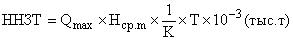 где Qmax - среднее значение отпуска тепловой энергии в тепловую сеть (выработка котельной) в самом холодном месяце, Гкал/сут.;Hcp.m - расчетный норматив удельного расхода топлива на отпущенную тепловую энергию для самого холодного месяца, т.у.т./Гкал;K - коэффициент перевода натурального топлива в условное;Т - длительность периода формирования объема неснижаемого запаса топлива, сут.Количество суток, на которые рассчитывается ННЗТ, определяется в зависимости от вида топлива и способа его доставки в соответствии с таблицей 10.2.1.Таблица 10.2.1 – Количество суток на которые рассчитывается ННЗТ, в зависимости от вида топлива и его доставкиВ муниципальном образование на всех источниках тепловой энергии отсутствует резервное топливо.Часть 3. ВИД ТОПЛИВА ПОТРЕБЛЯЕМЫЙ ИСТОЧНИКОМ ТЕПЛОВОЙ ЭНЕРГИИ, В ТОМ ЧИСЛЕ С ИСПОЛЬЗОВАНИЕМ ВОЗОБНОВЛЯЕМЫХ ИСТОЧНИКОВ ЭНЕРГИИ И МЕСТНЫХ ВИДОВ ТОПЛИВА.Таблица 10.3.1 - Потребляемые источником тепловой энергии виды топливаНа территории муниципального образования возобновляемые источники тепловой энергии отсутствуют, ввод новых либо реконструкция существующих источников тепловой энергии с использованием возобновляемых источников энергии не планируется.Часть 4. ВИД ТОПЛИВА (В СЛУЧАЕ, ЕСЛИ ТОПЛИВОМ ЯВЛЯЕТСЯ УГОЛЬ, - ВИД ИСКОПАЕМОГО УГЛЯ В СООТВЕТСТВИИ С МЕЖГОСУДАРСТВЕННЫМ СТАНДАРТОМ ГОСТ 25543-2013 "УГЛИ БУРЫЕ, КАМЕННЫЕ И АНТРАЦИТЫ. КЛАССИФИКАЦИЯ ПО ГЕНЕТИЧЕСКИМ И ТЕХНОЛОГИЧЕСКИМ ПАРАМЕТРАМ"), ИХ ДОЛИ И ЗНАЧЕНИЯ НИЗШЕЙ ТЕПЛОТЫ СГОРАНИЯ ТОПЛИВА, ИСПОЛЬЗУЕМЫХ ДЛЯ ПРОИЗВОДСТВА ТЕПЛОВОЙ ЭНЕРГИИ ПО КАЖДОЙ СИСТЕМЕ ТЕПЛОСНАБЖЕНИЯДля источников тепловой энергии расположенных на территории п. Балахта основным топливом для котельных является бурый уголь АО «Красноярсккрайуголь» Филиал «Переясловский разрез». Для котельной «Центральная» используется каменный уголь марки «Г» с Ургальского разреза.Часть 5. ПРЕОБЛАДАЮЩИЙ В ПОСЕЛЕНИИ, ГОРОДСКОМ ОКРУГЕ ВИД ТОПЛИВА, ОПРЕДЕЛЯЕМЫЙ ПО СОВОКУПНОСТИ ВСЕХ СИСТЕМ ТЕПЛОСНАБЖЕНИЯ, НАХОДЯЩИХСЯ В СООТВЕТСВУЮЩЕМ ПОСЕЛЕНИИ, ГОРОДСКОМ ОКРУГЕ.В муниципальном образовании п. Балахта преобладающим видом топлива является уголь.Часть 6. ПРИОРИТЕТНОЕ НАПРАВЛЕНИЕ РАЗВИИЯ ТОПЛИВНОГО БАЛАНСА ПОСЕЛЕНИЯ, ГОРОДСКОГО ОКРУГА.Направлений по переводу котельных на другие виды топлива отсутствуют.Часть 7. ОПИСАНИЕ ИЗМЕНЕНИЙ В ПЕРСПЕКТИВНЫХ ТОПЛИВНЫХ БАЛАНСАХ ЗА ПЕРИОД, ПРЕДШЕСТВУЮЩИЙ АКТУАЛИЗАЦИИ СХЕМЫ ТЕПЛОСНАБЖЕНИЯ, В ТОМ ЧИСЛЕ С УЧЕТОМ ВВЕДЕННЫХ В ЭКСПЛУАТАЦИЮ ПОСТРОЕННЫХ И РЕКОНСТРУИРОВАННЫХ ИСТОЧНИКОВ ТЕПЛОВОЙ ЭНЕРГИИПо сравнению с базовой версией Схемы теплоснабжения откорректировано согласно с действующей редакцией Постановления Правительства РФ № 154 от 22 февраля . «О требованиях к схемам теплоснабжения, порядку их разработки и утверждения» (В редакции постановлений Правительства Российской Федерации от 07.10.2014 № 1016, от 18.03.2016 № 208, от 23.03.2016 № 229, от 12.07.2016 № 666, от 03.04.2018 № 405, от 16.03.2019 № 276) и Методическими указаниями по разработке схем теплоснабжения (утв. Приказом Министерства энергетики РФ от 5 марта 2019 года №212).ГЛАВА 11. ОЦЕНКА НАДЕЖНОСТИ ТЕПЛОСНАБЖЕНИЯЧасть 1. МЕТОДЫ И РЕЗУЛЬТАТЫ ОБРАБОТКИ ДАННЫХ ПО ОТКАЗАМ УЧАСТКОВ ТЕПЛОВЫХ  СЕТЕЙ  (АВАРИЙНЫМ  СИТУАЦИЯМ),  СРЕДНЕЙ  ЧАСТОТЫ  ОТКАЗОВ УЧАСТКОВ  ТЕПЛОВЫХ СЕТЕЙ  (АВАРИЙНЫХ СИТУАЦИЙ)  В КАЖДОЙ СИСТЕМЕ ТЕПЛОСНАБЖЕНИЯ	В СНиП 41.02.2003 надежность теплоснабжения определяется по способности проектируемых и действующих источников теплоты, тепловых сетей и в целом систем централизованного теплоснабжения обеспечивать в течение заданного времени требуемые режимы, параметры и качество теплоснабжения (отопления, вентиляции, горячего водоснабжения, а также технологических потребностей предприятий в паре и горячей воде) обеспечивать нормативные показатели вероятности безотказной работы [Р], коэффициент готовности [Кг], живучести [Ж]. Расчет показателей системы с учетом надежности должен производиться для каждого потребителя. При этом минимально допустимые показатели вероятности безотказной работы следует принимать для:- источника теплоты Рит = 1;- тепловых сетей Кс= 1;- потребителя теплоты Рпт= 1.Нормативные показатели безотказности тепловых сетей обеспечиваются следующими мероприятиями:- установлением предельно допустимой длины нерезервированных участков теплопроводов (тупиковых, радиальных, транзитных) до каждого потребителя или теплового пункта;- местом размещения резервных трубопроводных связей между радиальными теплопроводами;- достаточностью диаметров, выбираемых при проектировании новых или реконструируемых существующих теплопроводов для обеспечения резервной подачи теплоты потребителям при отказах;- очередность ремонтов и замен теплопроводов, частично или полностью утративших свой ресурс.Готовность системы теплоснабжения к исправной работе в течении отопительного периода определяется по числу часов ожидания готовности: источника теплоты, тепловых сетей, потребителей теплоты, а также - числу часов нерасчетных температур наружного воздуха в данной местности. Минимально допустимый показатель готовности СЦТ к исправной работе Кг принимается 1.Нормативные показатели готовности систем теплоснабжения обеспечиваются следующими мероприятиями:- готовностью СЦТ к отопительному сезону;- достаточностью установленной (располагаемой) тепловой мощности источника тепловой энергии для обеспечения исправного функционирования СЦТ при нерасчетных похолоданиях;- способностью тепловых сетей обеспечить исправное функционирование СЦТ при нерасчетных похолоданиях;- организационными и техническими мерами, необходимые для обеспечения исправного функционирования СЦТ на уровне заданной готовности;- максимально допустимым числом часов готовности для источника теплоты.Потребители теплоты по надежности теплоснабжения делятся на три категории:Первая категория - потребители, не допускающие перерывов в подаче расчетного количества теплоты и снижения температуры воздуха в помещениях, ниже предусмотренных ГОСТ 30494. Например, больницы, родильные дома, детские дошкольные учреждения с круглосуточным пребыванием детей, картинные галереи, химические и специальные производства, шахты и т.п.Вторая категория - потребители, допускающие снижение температуры в отапливаемых помещениях на период ликвидации аварии, но не более 54 ч:- жилых и общественных зданий до 12 °С;- промышленных зданий до 8 °С.Часть 2. МЕТОДЫ И РЕЗУЛЬТАТЫ ОБРАБОТКИ ДАННЫХ ПО ВОССТАНОВЛЕНИЯМ ОТКАЗАВШИХ УЧАСТКОВ ТЕПЛОВЫХ СЕТЕЙ (УЧАСТКОВ ТЕПЛОВЫХ СЕТЕЙ, НА КОТОРЫХ ПРОИЗОШЛИ АВАРИЙНЫЕ СИТУАЦИИ), СРЕДНЕГО ВРЕМЕНИ ВОССТАНОВЛЕНИЯ ОТКАЗАВШИХ УЧАСТКОВ ТЕПЛОВЫХ СЕТЕЙ В КАЖДОЙ СИСТЕМЕ ТЕПЛОСНАБЖЕНИЯДля анализа восстановлений применен количественный метод анализа.По категории отключений потребителей, инциденты на тепловых сетях классифицируются на:- отказы (инциденты, которые не считаются авариями);- аварии.В соответствии с п. 2.10 Методических рекомендаций по техническому расследованию и учету технологических нарушений в системах коммунального энергоснабжения и работе энергетических организаций жилищно-коммунального комплекса МДК 4-01.2001:«2.10. Авариями в тепловых сетях считаются:2.10.1. Разрушение (повреждение) зданий, сооружений, трубопроводов тепловой сети в период отопительного сезона при отрицательной среднесуточной температуре наружного воздуха, восстановление работоспособности которых продолжается более 36 часов».Как показал статистический анализ инцидентов на тепловых сетях, за последние 5 лет аварийных ситуаций не возникало. Происходили только отказы.Время, затраченное на восстановление теплоснабжения потребителей после аварийных отключений, в значительной степени зависит от следующих факторов: диаметр трубопровода, тип прокладки, объем дренирования и заполнения тепловой сети, а также времени, затраченного на согласование раскопок с собственниками смежных коммуникаций.Среднее время, затраченное на восстановление теплоснабжения потребителей после аварийных отключений в отопительный период, зависит от характеристик трубопровода отключаемой теплосети. Нормативный перерыв теплоснабжения (с момента обнаружения, идентификации дефекта и подготовки рабочего места, включающего в себя установление точного места повреждения (со вскрытием канала) и начала операций по локализации поврежденного трубопровода). Указанные нормативы регламентированы п. 6.10 СП 124.13330.2012 Тепловые сети. Актуализированная редакция СНиП 41-02-2003 и представлены в таблице 11.2.1.Таблица 11.2.1 – Среднее время, затраченное на восстановление теплоснабжения потребителей после аварийных отключенийВ целом по МО время восстановления работоспособности тепловых сетей соответствует установленным нормативам.Часть 3. РЕЗУЛЬТАТЫ ОЦЕНКИ ВЕРОЯТНОСТИ ОТКАЗА (АВАРИЙНОЙ СИТУАЦИИ) И БЕЗОТКАЗНОЙ (БЕЗАВАРИЙНОЙ) РАБОТЫ СИСТЕМЫ ТЕПЛОСНАБЖЕНИЯ ПО ОТНОШЕНИЮ К ПОТРЕБИТЕЛЯМ, ПРИСОЕДИНЕННЫМ К МАГИСТРАЛЬНЫМ И РАСПРЕДЕЛИТЕЛЬНЫМ ТЕПЛОПРОВОДАМРезультаты расчетов вероятности безотказной работы тепломагистралей, выполненные при первичной разработке Схемы теплоснабжения, по результатам расчета надежности тепломагистралей рекомендуются следующие мероприятия (в зависимости от рассчитанных показателей надежности): 1) рекомендуется при условии соблюдения нормативной надежности на расчетный срок и предусматривает: - контроль исправного состояния и безопасной эксплуатации трубопроводов; - экспертное обследование технического состояния трубопроводов в установленные сроки с выдачей рекомендаций по дальнейшей эксплуатации или выдачей запрета на дальнейшую эксплуатацию трубопроводов; 2) рекомендуется при условии несоблюдения нормативной надежности на расчетный срок и предусматривает: - экспертное обследование технического состояния трубопроводов в установленные сроки с выдачей рекомендаций по дальнейшей эксплуатации или выдачей запрета на дальнейшую эксплуатацию трубопроводов; - реконструкцию ветхих участков тепловых сетей, определяемых по результатам экспертного обследования технического состояния трубопроводов. Часть 4. РЕЗУЛЬТАТЫ ОЦЕНКИ КОЭФФИЦИЕНТОВ ГОТОВНОСТИ ТЕПЛОПРОВОДОВ К НЕСЕНИЮ ТЕПЛОВОЙ НАГРУЗКИНарушения подачи теплоты на отопление могут привести к катастрофическим последствиям.Надежность расчетного уровня теплоснабжения оценивается коэффициентами готовности, определяемыми для каждого узла-потребителя и представляющими собой вероятности того, что в произвольный момент времени в течение отопительного периода в j-й узел будет обеспечена подача расчетного количества тепла. Иначе, среднее значение доли отопительного сезона, в течение которой теплоснабжение потребителя в j-м узле не нарушается.Коэффициент готовности к обеспечению расчетного теплоснабжения потребителя (определяется для каждого потребителя расчетной схемы):Kj = pO + ∑f∈Fj pf,В СНиП 41.02.2003 «Тепловые сети» значение минимально допустимого показателя готовности системы теплоснабжения в целом принято равным 0,97 без выделения долей источника теплоты, тепловых сетей и потребителей.Пропускная способность трубопроводов достаточна для пропуска расчетного расхода теплоносителя. На показатель готовности системы теплоснабжения больше всего влияют наличие участков тепловых сетей с сроком эксплуатации более 20-25 лет.Часть 5. РЕЗУЛЬТАТЫ ОЦЕНКИ НЕДООТПУСКА ТЕПЛОВОЙ ЭНЕРГИИ ПО ПРИЧИНЕ ОТКАЗОВ (АВАРИЙНЫХ СИТУАЦИЙ) И ПРОСТОЕВ ТЕПЛОВЫХ СЕТЕЙ И ИСТОЧНИКОВ ТЕПЛОВОЙ ЭНЕРГИИНедоотпуск тепловой энергии отсутствует.Часть 6. ПРИМЕНЕНИЕ НА ИСТОЧНИКАХ ТЕПЛОВОЙ ЭНЕРГИИ РАЦИОНАЛЬНЫХ ТЕПЛОВЫХ СИСТЕМ С ДУБЛИРОВАННЫМИ СВЯЗЯМИ И НОВЫХ ТЕХНОЛОГИЙ, ОБЕСПЕЧИВАЮЩИХ НОРМАТИВНУЮ ГОТОВНОСТЬ ЭНЕРГЕТИЧЕСКОГО ОБОРУДОВАНИЯПрименение рациональных тепловых схем, с дублированными связями, обеспечивающих готовность энергетического оборудования источников теплоты, выполняется на этапе их проектирования. При этом топливо-, электро-и водоснабжение источников теплоты, обеспечивающих теплоснабжение потребителей первой категории, предусматривается по двум независимым вводам от разных источников, а также использование запасов резервного топлива. Источники теплоты, обеспечивающие теплоснабжение потребителей второй и третей категории, обеспечиваются электро- и водоснабжением по двум независимым вводам от разных источников и запасами резервного топлива. Кроме того, для теплоснабжения потребителей первой категории устанавливаются местные резервные (аварийные) источники теплоты (стационарные или передвижные). При этом допускается резервирование, обеспечивающее в аварийных ситуациях 100%-ную подачу теплоты от других тепловых сетей. При резервировании теплоснабжения промышленных предприятий, как правило, используются местные резервные (аварийные) источники теплоты.Часть 7. УСТАНОВКА РЕЗЕРВНОГО ОБОРУДОВАНИЯУстановка резервного оборудования на расчетный срок не требуется и не предусматривается в связи с наличием резервов располагаемой мощности существующего оборудования.Часть 8. ОРГАНИЗАЦИЯ СОВМЕСТНОЙ РАБОТЫ НЕСКОЛЬКИХ ИСТОЧНИКОВ ТЕПЛОВОЙ ЭНЕРГИИ НА ЕДИНУЮ ТЕПЛОВУЮ СЕТЬОрганизация совместной работы нескольких источников тепловой энергии на единую тепловую сеть, позволяющая в случае аварии на одном из источников частично обеспечивать единые тепловые нагрузки за счет других источников теплоты, на расчетный срок, не предусматривается.Часть 9. РЕЗЕРВИРОВАНИЕ ТЕПЛОВЫХ СЕТЕЙ СМЕЖНЫХ РАЙОНОВ ПОСЕЛЕНИЯ, ГОРОДСКОГО ОКРУГА, ГОРОДА ФЕДЕРАЛЬНОГО ЗНАЧЕНИЯРезервирование тепловых сетей со смежными муниципальными образованиями отсутствуют.Часть 10. УСТРОЙСТВО РЕЗЕРВНЫХ НАСОСНЫХ СТАНЦИЙУстановка резервных насосных станции не требуется.Часть 11. УСТАНОВКА БАКОВ-АККУМУЛЯТОРОВУстановка баков-аккумуляторов не требуется.Часть 12. ПОКАЗАТЕЛИ, ОПРЕДЕЛЯЕМЫЕ В СООТВЕТСТВИИ С МЕТОДИЧЕСКИМИ УКАЗАНИЯМИ ПО РАСЧЕТУ УРОВНЯ НАДЕЖНОСТИ И КАЧЕСТВА ПОСТАВЛЯЕМЫХ ТОВАРОВ, ОКАЗЫВАЕМЫХ УСЛУГ ДЛЯ ОРГАНИЗАЦИЙ, ОСУЩЕСТВЛЯЮЩИХ ДЕЯТЕЛЬНОСТЬ ПО ПРОИЗВОДСТВУ И (ИЛИ) ПЕРЕДАЧЕ ТЕПЛОВОЙ ЭНЕРГИИМетодика и показатели надежностиМетодические указания по анализу показателей, используемых для оценки надежности систем теплоснабжения (утв. приказом Министерства регионального развития РФ от 26 июля 2013 г. № 310) указания содержат методики расчета показателей надежности систем теплоснабжения поселений, городских округов, в документе приведены практические рекомендации по классификации систем теплоснабжения поселений, городских округов по условиям обеспечения надежности на:- высоконадежные;- надежные;- малонадежные;- ненадежные.Методические указания предназначены для использования теплоснабжающими, теплосетевыми организациями, органами исполнительной власти субъектов Российской Федерации, органами местного самоуправления при проведении анализа показателей и оценки надежности систем теплоснабжения поселений, городских округов.Надежность системы теплоснабжения должна обеспечивать бесперебойное снабжение потребителей тепловой энергией в течение заданного периода, недопущение опасных для людей и окружающей среды ситуаций.Показатели надежности системы теплоснабжения подразделяются на следующие категории:- показатель надежности электроснабжения источников тепловой энергии;- показатель надежности водоснабжения источников тепловой энергии;- показатель надежности топливоснабжения источников тепловой энергии;- показатель соответствия тепловой мощности источников тепловой энергии и пропускной способности тепловых сетей расчетным тепловым нагрузкам потребителей;- показатель уровня резервирования источников тепловой энергии и элементов тепловой сети путем их кольцевания и устройств перемычек;- показатель технического состояния тепловых сетей, характеризуемый наличием ветхих, подлежащих замене трубопроводов;- показатель интенсивности отказов систем теплоснабжения;- показатель относительного аварийного недоотпуска тепла;- показатель готовности теплоснабжающих организаций к проведению аварийно-восстановительных работ в системах теплоснабжения (итоговый показатель);- показатель укомплектованности ремонтным и оперативно-ремонтным персоналом;- показатель оснащенности машинами, специальными механизмами и оборудованием;- показатель наличия основных материально-технических ресурсов;- показатель укомплектованности передвижными автономными источниками электропитания для ведения аварийно-восстановительных работ.Надежность теплоснабжения обеспечивается надежной работой всех элементов системы теплоснабжения, а также внешних, по отношению к системе теплоснабжения, систем электро-, водо-, топливоснабжения источников тепловой энергии.Интегральными показателями оценки надежности теплоснабжения в целом являются такие эмпирические показатели как интенсивность отказов nот [1/год] и относительный аварийный недоотпуск тепловой энергии Qав/Qрасч., где Qав – аварийный недоотпуск тепловой энергии за год [Гкал], Qрасч – расчетный отпуск тепловой энергии системой теплоснабжения за год [Гкал]. Динамика изменения данных показателей указывает на прогресс или деградацию надежности каждой конкретной системы теплоснабжения. Однако они не могут быть применены в качестве универсальных системных показателей, поскольку не содержат элементов сопоставимости систем теплоснабжения.Интегральными показателями оценки надежности теплоснабжения в целом являются такие эмпирические показатели как интенсивность отказов nот [1/год] и относительный аварийный недоотпуск тепловой энергии Qав/Qрасч., где Qав – аварийный недоотпуск тепловой энергии за год [Гкал], Qрасч – расчетный отпуск тепловой энергии системой теплоснабжения за год [Гкал]. Динамика изменения данных показателей указывает на прогресс или деградацию надежности каждой конкретной системы теплоснабжения. Однако они не могут быть применены в качестве универсальных системных показателей, поскольку не содержат элементов сопоставимости систем теплоснабжения.Для оценки надежности систем теплоснабжения необходимо использовать показатели надежности структурных элементов системы теплоснабжения и внешних систем электро-, водо-, топливоснабжения источников тепловой энергии.Показатель надежности электроснабжения источников тепловой энергии (Кэ) характеризуется наличием или отсутствием резервного электропитания:при наличии резервного электроснабжения Кэ = 1,0;при отсутствии резервного электроснабжения Кэ = 0,6;Показатель надежности водоснабжения источников тепловой энергии (Кв) характеризуется наличием или отсутствием резервного водоснабжения:при наличии резервного водоснабжения Кв = 1,0;при отсутствии резервного водоснабжения Кэ = 0,6;Показатель надежности топливоснабжения источников тепловой энергии (КТ) характеризуется наличием или отсутствием резервного топливоснабжения:при наличии резервного топлива Кт = 1,0;при отсутствии резервного топлива Кт =0,5;Показатель соответствия тепловой мощности источников тепловой энергии и пропускной способности тепловых сетей фактическим тепловым нагрузкам потребителей (Кб)полная обеспеченность Кт = 1,0;не обеспечена в размере 10% и менее Кт = 0,8;не обеспечена в размере более 10% Кт = 0,5;Показатель уровня резервирования источников тепловой энергии (Кр) и элементов тепловой сети, характеризуемый отношением резервируемой фактической тепловой нагрузки к фактической тепловой нагрузке (%) системы теплоснабжения, подлежащей резервированию:-от 90% –до 100% - Кр = 1,0;- от 70% –до 90% - Кр = 0,7;- от 50% – до 70% - Кр = 0,5;- от 30% – до 50% - Кр = 0,3;- менее 30% включительно - Кр = 0,2.Показатель технического состояния тепловых сетей (Кс), характеризуемый долей ветхих, подлежащих замене (%) трубопроводов:Кс = (Sэкспл.- Sветх)/ Sэкспл,где Sэкспл-протяженность тепловых сетей, находящихся в эксплуатацииSветх- протяженность ветхих тепловых сетей находящихся в эксплуатацииПоказатель интенсивности отказов тепловых сетей (Котк тс), характеризуемый количеством вынужденных отключений участков тепловой сети с ограничением отпуска тепловой энергии потребителям: Иотк = nотк/S[1/(км*год)],где nотк - количество отказов за предыдущий год;S- протяженность тепловой сети данной системы теплоснабжения [км].В зависимости от интенсивности отказов (Иотк) определяется показатель надежности (Котк)- до 0,2 включительно – Котк тс = 1,0;- от 0,2 - до 0,6 включительно - Котк = 0,8;-от 0,8 - до 1,2 включительно - Котк = 0,6;- свыше 1,2 - Котк = 0,5.Показатель интенсивности отказов теплового источника (Котк ит), характеризуемый количеством вынужденных отказов источников тепловой энергии с ограничением отпуска тепловой энергии потребителям, вызванным отказом и его устранением (Котк ит):Иотк ит=nотк/S [1/(км*год)], где nотк- количество отказов за предыдущий годS-протяженность тепловой сети (в двухтрубном исполнении) данной системы теплоснабжения.В зависимости от интенсивности отказов (Иотк ит) определяется показатель надежности теплового источника (Котк ит):-до 0,2 включительно - Котк ит = 1,0;-от 0,2 до 0,6 включительно - Котк ит = 0,8;-от 0,6 - 1,2 включительно - Котк ит = 0,6.Показатель относительного недоотпуска тепловой энергии (Кнед) в результате аварий и инцидентов определяется по формуле:Qнед = Qоткл/Qфакт*100 [%],где Qоткл - аварийный недоотпуск тепловой энергии потребителям;Qфакт - фактический отпуск тепловой энергии системой теплоснабжения В зависимости от величины недоотпуска тепла (Qнед) определяется показатель надежности (Кнед)- до 0,1% включительно - Кнед = 1,0;- от 0,1% -  до 0,3% включительно - Кнед = 0,8;- от 0,3% - до 0,5% включительно - Кнед = 0,6;- от 0,5% - до 1,0% включительно - Кнед = 0,5.- свыше 1,0% - Кнед = 0,2.Показатель готовности теплоснабжающих организаций к проведению аварийно-восстановительных работ в системах теплоснабжения базируется на показателях:-укомплектованности ремонтным и оперативно-ремонтным персоналом;-оснащенности машинами, специальными механизмами и оборудованием;-наличия основных материально-технических ресурсов;-укомплектованности передвижными автономными источниками электропитания для ведения аварийно-восстановительных работ.Общий показатель готовности теплоснабжающих организаций к проведению восстановительных работ в системах теплоснабжения к выполнению аварийно-восстановительных работ определяется следующим образом:Кгот=0,25*Кп+0,35*Км+0,3*Ктр+0,1*КистОбщая оценка готовности дается по следующим категориям:Оценка надежности систем теплоснабжения.а) оценка надежности источников тепловой энергии.В зависимости от полученных показателей надежности Кэ, Кв, Кт, и Ки, источники тепловой энергии могут быть оценены как:высоконадежные - при Кэ = Кв = Кт = Ки = 1;надежные          - при Кэ = Кв = Кт = 1 и Ки = 0,5;малонадежные    - при Ки = 0,5 и при значении меньше 1 одного из показателей Кэ, Кв, Кт;ненадежные показателей Кэ, Кв, Кт.б) оценка надежности тепловых сетей.В зависимости от полученных показателей надежности, тепловые сети могут быть оценены как:высоконадежные       - более 0,9;надежные                - 0,75 - 0,89;малонадежные          - 0,5 - 0,74;ненадежные             - менее 0,5в) оценка надежности систем теплоснабжения в целом.Общая оценка надежности системы теплоснабжения определяется исходя из оценок надежности источников тепловой энергии и тепловых сетей.Общая оценка надежности системы теплоснабжения определяется как наихудшая из оценок надежности источников тепловой энергии или тепловых сетей.Оценка надежности систем централизованного теплоснабжения МО п. Балахта представлена в таблице 11.3.2.Таблица 11.3.2 - Оценка надежности систем централизованного теплоснабжения МОЧасть 13. ОПИСАНИЕ ИЗМЕНЕНИЙ В ПОКАЗАТЕЛЯХ НАДЕЖНОСТИ ТЕПЛОСНАБЖЕНИЯ ЗА ПЕРИОД, ПРЕДШЕСТВУЮЩИЙ АКТУАЛИЗАЦИИ СХЕМЫ ТЕПЛОСНАБЖЕНИЯ, С УЧЕТОМ ВВЕДЕННЫХ В ЭКСПЛУАТАЦИЮ НОВЫХ И РЕКОНСТРУИРОВАННЫХ ТЕПЛОВЫХ СЕТЕЙ, И СООРУЖЕНИЙ НА НИХУточнена динамика отказов на тепловых сетях за ретроспективный период.ГЛАВА 12. ОБОСНОВАНИЕ ИНВЕСТИЦИЙ В СТРОИТЕЛЬСТВО, РЕКОНСТРУКЦИЮ, ТЕХНИЧЕСКОЕ ПЕРЕВООРУЖЕНИЕ И (ИЛИ) МОДЕРНИЗАЦИЮ Часть 1. ОЦЕНКА ФИНАНСОВЫХ ПОТРЕБНОСТЕЙ ДЛЯ ОСУЩЕСТВЛЕНИЯ СТРОИТЕЛЬСТВА, РЕКОНСТРУКЦИИ, ТЕХНИЧЕСКОГО ПЕРЕВООРУЖЕНИЯ И (ИЛИ) МОДЕРНИЗАЦИИ ИСТОЧНИКОВ ТЕПЛОВОЙ ЭНЕРГИИ И ТЕПЛОВЫХ СЕТЕЙВ таблице ниже представлены мероприятия, планируемые на тепловых сетях.Таблица 12.1.1 – Объем инвестиций в строительство, реконструкцию, техническое перевооружение и (или) модернизацию источников тепловой энергииЧасть 2. ОБОСНОВАННЫЕ ПРЕДЛОЖЕНИЯ ПО ИСТОЧНИКАМ ИНВЕСТИЦИЙ, ОБЕСПЕЧИВАЮЩИХ ФИНАНСОВЫЕ ПОТРЕБНОСТИ ДЛЯ ОСУЩЕСТВЛЕНИЯ СТРОИТЕЛЬСТВА, РЕКОНСТРУКЦИИ, ТЕХНИЧЕСКОГО ПЕРЕВООРУЖЕНИЯ И (ИЛИ) МОДЕРНИЗАЦИИ ИСТОЧНИКОВ ТЕПЛОВОЙ ЭНЕРГИИ И ТЕПЛОВЫХ СЕТЕЙФинансирование мероприятий по строительству, реконструкции и техническому перевооружению источников тепловой энергии и тепловых сетей может осуществляться из двух основных групп источников: бюджетные и внебюджетные.Бюджетное финансирование указанных проектов осуществляется из бюджета Российской Федерации, бюджетов субъектов Российской Федерации и местных бюджетов в соответствии с Бюджетным кодексом РФ и другими нормативно-правовыми актами.Дополнительная государственная поддержка может быть оказана в соответствии с законодательством о государственной поддержке инвестиционной деятельности, в том числе при реализации мероприятий по энергосбережению и повышению энергетической эффективности.Внебюджетное финансирование осуществляется за счет собственных средств теплоснабжающих и теплосетевых предприятий, состоящих из прибыли и амортизационных отчислений.В соответствии с действующим законодательством и по согласованию с органами тарифного регулирования в тарифы теплоснабжающих и теплосетевых организаций может включаться инвестиционная составляющая, необходимая для реализации указанных выше мероприятий.Часть 3. РАСЧЕТЫ ЭКОНОМИЧЕСКОЙ ЭФФЕКТИВНОСТИ ИНВЕСТИЦИЙ Расчет экономической эффективности инвестиций затрудняется тем, что проекты, предусмотренные схемой теплоснабжения, направлены, в первую очередь не на получение прибыли, а на выполнение мероприятий на устранение износа существующих теплосетей и мощностей, а также на выполнение требований законодательства.Часть 4. РАСЧЕТЫ ЦЕНОВЫХ (ТАРИФНЫХ) ПОСЛЕДСТВИЙ ДЛЯ ПОТРЕБИТЕЛЕЙ ПРИ РЕАЛИЗАЦИИ ПРОГРАММ СТРОИТЕЛЬСТВА, РЕКОНСТРУКЦИИ, ТЕХНИЧЕСКОГО ПЕРЕВООРУЖЕНИЯ И (ИЛИ) МОДЕРНИЗАЦИИ СИСТЕМ ТЕПЛОСНАБЖЕНИЯРасчеты ценовых (тарифных) последствий для потребителей при реализации программ строительства, реконструкции, технического перевооружения и (или) модернизации систем теплоснабжения рассмотрены в Главе 14.Часть 5. ОПИСАНИЕ ИЗМЕНЕНИЙ В ОБОСНОВАНИИ ИНВЕСТИЦИЙ (ОЦЕНКЕ ФИНАНСОВЫХ ПОТРЕБНОСТЕЙ, ПРЕДЛОЖЕНИЯХ ПО ИСТОЧНИКАМ ИНВЕСТИЦИЙ) В СТРОИТЕЛЬСТВО, РЕКОНСТРУКЦИЮ, ТЕХНИЧЕСКОЕ ПЕРЕВООРУЖЕНИЕ И (ИЛИ) МОДЕРНИЗАЦИЮ ИСТОЧНИКОВ ТЕПЛОВОЙ ЭНЕРГИИ И ТЕПЛОВЫХ СЕТЕЙ С УЧЕТОМ ФАКТИЧЕСКИ ОСУЩЕСТВЛЕННЫХ ИНВЕСТИЦИЙ И ПОКАЗАТЕЛЕЙ ИХ ФАКТИЧЕСКОЙ ЭФФЕКТИВНОСТИГлава откорректирована, в соответствии с требованиями ПП РФ от 22.02.2012 г. №154 «О требованиях к схемам теплоснабжения, порядку их разработки и утверждения» (в редакции ПП РФ от 16.03.2019 г. №276).ГЛАВА 13.  ИНДИКАТОРЫ РАЗВИТИЯ СИСТЕМ  ТЕПЛОСНАБЖЕНИЯ ПОСЕЛЕНИЯ, ГОРОДСКОГО ОКРУГАТаблица 13.1.1 - Индикаторы развития систем теплоснабженияЧасть 1. ОПИСАНИЕ ИЗМЕНЕНИЙ (ФАКТИЧЕСКИХ ДАННЫХ) В ОЦЕНКЕ ЗНАЧЕНИЙ ИНДИКАТОРОВ РАЗВИТИЯ СИСТЕМ ТЕПЛОСНАБЖЕНИЯ ПОСЕЛЕНИЯ, ГОРОДСКОГО ОКРУГА, ГОРОДА ФЕДЕРАЛЬНОГО ЗНАЧЕНИЯ С УЧЕТОМ РЕАЛИЗАЦИИ ПРОЕКТОВ СХЕМЫ ТЕПЛОСНАБЖЕНИЯГлава разработана впервые, в соответствии с требованиями ПП РФ от 22.02.2012 г. №154 «О требованиях к схемам теплоснабжения, порядку их разработки и утверждения» (в редакции ПП РФ от 16.03.2019 г. №276). Смысловая часть отражает основные целевые показатели развития систем централизованного теплоснабжения МО.ГЛАВА 14. ЦЕНОВЫЕ (ТАРИФНЫЕ) ПОСЛЕДСТВИЯЧасть 1. ТАРИФНО-БАЛАНСОВЫЕ РАСЧЕТНЫЕ МОДЕЛИ ТЕПЛОСНАБЖЕНИЯ ПОТРЕБИТЕЛЕЙ ПО КАЖДОЙ СИСТЕМЕ ТЕПЛОСНАБЖЕНИЯТарифно-балансовые расчетные модели теплоснабжения потребителей выполнены с учетом реализации мероприятий настоящей Схемы. Результаты расчет представлены в таблице 14.1.1 и 14.1.2.Часть 2. ТАРИФНО-БАЛАНСОВЫЕ РАСЧЕТНЫЕ МОДЕЛИ ТЕПЛОСНАБЖЕНИЯ ПОТРЕБИТЕЛЕЙ ПО КАЖДОЙ ЕДИНОЙ ТЕПЛОСНАБЖАЮЩЕЙ ОРГАНИЗАЦИИПредставлены в таблице 14.1.1 и 14.1.2.Часть 3. РЕЗУЛЬТАТЫ ОЦЕНКИ ЦЕНОВЫХ (ТАРИФНЫХ) ПОСЛЕДСТВИЙ РЕАЛИЗАЦИИ ПРОЕКТОВ СХЕМЫ ТЕПЛОСНАБЖЕНИЯ НА ОСНОВАНИИ РАЗРАБОТАННЫХ ТАРИФНО-БАЛАНСОВЫХ МОДЕЛЕЙПредставлены в таблице 14.1.1 и 14.1.2.Таблица 14.1.1 - Тарифно-балансовые расчетные модели теплоснабжения потребления АО «КрасЭко»Таблица 14.1.2 - Тарифно-балансовые расчетные модели теплоснабжения потребления ГПКК «ЦРКК»Часть 4. ОПИСАНИЕ ИЗМЕНЕНИЙ (ФАКТИЧЕСКИХ ДАННЫХ) В ОЦЕНКЕ ЦЕНОВЫХ (ТАРИФНЫХ) ПОСЛЕДСТВИЙ РЕАЛИЗАЦИИ ПРОЕКТОВ СХЕМЫ ТЕПЛОСНАБЖЕНИЯДанная глава откорректирована в соответствии с полученными данными.ГЛАВА 15. РЕЕСТР ЕДИНЫХ ТЕПЛОСНАБЖАЮЩИХ ОРГАНИЗАЦИЙЧасть 1. РЕЕСТР СИСТЕМ ТЕПЛОСНАБЖЕНИЯ, СОДЕРЖАЩИЙ ПЕРЕЧЕНЬ ТЕПЛОСНАБЖАЮЩИХ ОРГАНИЗАЦИЙ, ДЕЙСТВУЮЩИХ В КАЖДОЙ СИСТЕМЕ ТЕПЛОСНАБЖЕНИЯ, РАСПОЛОЖЕННЫХ В ГРАНИЦАХ ПОСЕЛЕНИЯ, ГОРОДСКОГО ОКРУГА, ГОРОДА ФЕДЕРАЛЬНОГО ЗНАЧЕНИЯВ таблице представлен реестр систем теплоснабжения, содержащий перечень теплоснабжающих организаций, действующих в каждой системе теплоснабжения, расположенных в муниципальном образовании п. Балахта.Таблица 15.1.1 - Перечень теплоснабжающих организацийЧасть 2. РЕЕСТР ЕДИНЫХ ТЕПЛОСНАБЖАЮЩИХ ОРГАНИЗАЦИЙ, СОДЕРЖАЩИЙ ПЕРЕЧЕНЬ СИСТЕМ ТЕПЛОСНАБЖЕНИЯ, ВХОДЯЩИХ В СОСТАВ ЕДИНОЙ ТЕПЛОСНАБЖАЮЩЕЙ ОРГАНИЗАЦИИТаблица 15.2.1 - Реестр теплоснабжающих организацийЧасть 3. ОСНОВАНИЯ, В ТОМ ЧИСЛЕ КРИТЕРИИ, В СООТВЕТСТВИИ С КОТОРЫМИ ТЕПЛОСНАБЖАЮЩАЯ ОРГАНИЗАЦИЯ ОПРЕДЕЛЕНА ЕДИНОЙ ТЕПЛОСНАБЖАЮЩЕЙ ОРГАНИЗАЦИЕЙДля присвоения организации статуса ЕТО на территории городского округа организации, владеющие на праве собственности или ином законном основании источниками тепловой энергии и (или) тепловыми сетями, подают в уполномоченный орган в течение 1 месяца с даты опубликования (размещения) в установленном порядке проекта схемы теплоснабжения заявку на присвоение статуса ЕТО с указанием зоны ее деятельности. К заявке прилагается бухгалтерская отчетность, составленная на последнюю отчетную дату перед подачей заявки, с отметкой налогового органа о ее принятии.Уполномоченные органы обязаны в течение 3 рабочих дней с даты окончания срока для подачи заявок разместить сведения о принятых заявках на сайте поселения, городского округа, на сайте соответствующего субъекта Российской Федерации в информационно-телекоммуникационной сети "Интернет" (далее - официальный сайт). В случае если органы местного самоуправления не имеют возможности размещать соответствующую информацию на своих официальных сайтах, необходимая информация может размещаться на официальном сайте субъекта Российской Федерации, в границах которого находится соответствующее муниципальное образование. Поселения, входящие в муниципальный район, могут размещать необходимую информацию на официальном сайте этого муниципального района. В случае если в отношении одной зоны деятельности единой теплоснабжающей организации подана 1 заявка от лица, владеющего на праве собственности или ином законном основании источниками тепловой энергии и (или) тепловыми сетями в соответствующей зоне деятельности единой теплоснабжающей организации, то статус единой теплоснабжающей организации присваивается указанному лицу. В случае если в отношении одной зоны деятельности единой теплоснабжающей организации подано несколько заявок от лиц, владеющих на праве собственности или ином законном основании источниками тепловой энергии и (или) тепловыми сетями в соответствующей зоне деятельности единой теплоснабжающей организации, уполномоченный орган присваивает статус единой теплоснабжающей организации в соответствии с пунктами 7 -10 ПП РФ № 808 от 08.08.2012 г.		Критерии соответствия ЕТО, установлены в пункте 7 раздела II «Критерии и порядок определения единой теплоснабжающей организации» Постановления Правительства РФ от 08.08.2012 г. № 808 «Правила организации теплоснабжения в Российской Федерации». Согласно пункту 7 ПП РФ № 808 от 08.08.2012 г.  критериями определения единой теплоснабжающей организации являются:  владение на праве собственности или ином законном основании источниками тепловой энергии с наибольшей рабочей тепловой мощностью и (или) тепловыми сетями с наибольшей емкостью в границах зоны деятельности единой теплоснабжающей организации;  размер собственного капитала;  способность в лучшей мере обеспечить надежность теплоснабжения в соответствующей системе теплоснабжения.В случае если заявка на присвоение статуса ЕТО подана организацией, которая владеет на праве собственности или ином законном основании источниками тепловой энергии с наибольшей рабочей тепловой мощностью и тепловыми сетями с наибольшей емкостью в границах зоны деятельности единой теплоснабжающей организации, статус единой теплоснабжающей организации присваивается данной организации. В случае если заявки на присвоение статуса ЕТО поданы от организации, которая владеет на праве собственности или ином законном основании источниками тепловой энергии с наибольшей рабочей тепловой мощностью, и от организации, которая владеет на праве собственности или ином законном основании тепловыми сетями с наибольшей емкостью в границах зоны деятельности единой теплоснабжающей организации, статус единой теплоснабжающей организации присваивается той организации из указанных, которая имеет наибольший размер собственного капитала. В случае если размеры собственных капиталов этих организаций различаются не более чем на 5 процентов, статус ЕТО присваивается организации, способной в лучшей мере обеспечить надежность теплоснабжения в соответствующей системе теплоснабжения.Единая теплоснабжающая организация при осуществлении своей деятельности обязана: - заключать и исполнять договоры теплоснабжения с любыми обратившимися к ней потребителями тепловой энергии, теплопотребляющие установки которых находятся в данной системе теплоснабжения при условии соблюдения указанными потребителями выданных им в соответствии с законодательством о градостроительной деятельности технических условий подключения к тепловым сетям; - заключать и исполнять договоры поставки тепловой энергии (мощности) и (или) теплоносителя в отношении объема тепловой нагрузки, распределенной в соответствии со схемой теплоснабжения; - заключать и исполнять договоры оказания услуг по передаче тепловой энергии, теплоносителя в объеме, необходимом для обеспечения и теплоснабжения потребителей тепловой энергии с учетом потерь тепловой энергии, теплоносителя при их передачеГраницы зоны деятельности ЕТО в соответствии с п.19 установлены ПП РФ от 08.08.2012 № 808 могут быть изменены в следующих случаях:- подключение к системе теплоснабжения новых теплопотребляющих установок, источников тепловой энергии или тепловых сетей, или их отключение от системы теплоснабжения;- технологическое объединение или разделение систем теплоснабжения.Сведения об изменении границ зон деятельности ЕТО, а также сведения о присвоении другой организации статуса ЕТО подлежат внесению в схему теплоснабжения при ее актуализации.Обоснование решений о присвоении статуса ЕТО на территории п. Балахта муниципального образования: АО «КрасЭко» - постановление Администрации поселка Балахта от 02.11.2017г №290 «О наделении статусом единой теплоснабжающей организации на территории поселка Балахта».Часть 4. ЗАЯВКИ ТЕПЛОСНАБЖАЮЩИХ ОРГАНИЗАЦИЙ, ПОДАННЫЕ В РАМКАХ РАЗРАБОТКИ ПРОЕКТА СХЕМЫ ТЕПЛОСНАБЖЕНИЯ (ПРИ ИХ НАЛИЧИИ), НА ПРИСВОЕНИЕ СТАТУСА ЕДИНОЙ ТЕПЛОСНАБЖАЮЩЕЙ ОРГАНИЗАЦИИВ рамках разработки проекта схемы теплоснабжения, заявки теплоснабжающих организаций, на присвоение статуса единой теплоснабжающей организации, отсутствуют.Часть 5. ОПИСАНИЕ ГРАНИЦ ЗОН ДЕЯТЕЛЬНОСТИ ЕДИНОЙ ТЕПЛОСНАБЖАЮЩЕЙ ОРГАНИЗАЦИИ (ОРГАНИЗАЦИЙ) Границы зон деятельности единых теплоснабжающих организаций находятся в п. Балахта.Часть 6. ОПИСАНИЕ ИЗМЕНЕНИЙ В ЗОНАХ ДЕЯТЕЛЬНОСТИ ЕДИНЫХ ТЕПЛОСНАБЖАЮЩИХ ОРГАНИЗАЦИЙ, ПРОИЗОШЕДШИХ ЗА ПЕРИОД, ПРЕДШЕСТВУЮЩИЙ АКТУАЛИЗАЦИИ СХЕМЫ ТЕПЛОСНАБЖЕНИЯ, И АКТУАЛИЗИРОВАННЫЕ СВЕДЕНИЯ В РЕЕСТРЕ СИСТЕМ ТЕПЛОСНАБЖЕНИЯ И РЕЕСТРЕ ЕДИНЫХ ТЕПЛОСНАБЖАЮЩИХ ОРГАНИЗАЦИЙ (В СЛУЧАЕ НЕОБХОДИМОСТИ) С ОПИСАНИЕМ ОСНОВАНИЙ ДЛЯ ВНЕСЕНИЯ ИЗМЕНЕНИЙЗа период, предшествующий разработке схемы теплоснабжения, изменений в зонах деятельности единых теплоснабжающих организаций - не произошло.ГЛАВА 16. РЕЕСТР МЕРОПРИЯТИЙ СХЕМЫ ТЕПЛОСНАБЖЕНИЯ Часть 1. ПЕРЕЧЕНЬ МЕРОПРИЯТИЙ ПО СТРОИТЕЛЬСТВУ, РЕКОНСТРУКЦИИ, ТЕХНИЧЕСКОМУ ПЕРЕВООРУЖЕНИЮ И (ИЛИ) МОДЕРНИЗАЦИИ ИСТОЧНИКОВ ТЕПЛОВОЙ ЭНЕРГИИИнвестиций в строительство, реконструкцию, техническое перевооружение и (или) модернизацию источников тепловой энергии не предусмотрены.Часть 2. ПЕРЕЧЕНЬ МЕРОПРИЯТИЙ ПО СТРОИТЕЛЬСТВУ, РЕКОНСТРУКЦИИ, ТЕХНИЧЕСКОМУ ПЕРЕВООРУЖЕНИЮ И (ИЛИ) МОДЕРНИЗАЦИИ ТЕПЛОВЫХ СЕТЕЙ И СООРУЖЕНИЙ НА НИХВ таблице 16.2.1 приведены объёмы инвестиций в строительство, реконструкцию, техническое перевооружение и (или) модернизацию тепловых сетей и сооружений на них. Таблица 16.2.1 – Объем инвестиций в строительство, реконструкцию, техническое перевооружение и (или) модернизацию тепловых сетейЧасть 2. ПЕРЕЧЕНЬ МЕРОПРИЯТИЙ, ОБЕСПЕЧИВАЮЩИХ ПЕРЕХОД ОТ ОТКРЫТЫХ СИСТЕМ ТЕПЛОСНАБЖЕНИЯ (ГОРЯЧЕГО ВОДОСНАБЖЕНИЯ) НА ЗАКРЫТЫЕ СИСТЕМЫ ГОРЯЧЕГО ВОДОСНАБЖЕНИЯСуммарная стоимость установки АИТП у всех потребителей п. Балахта  и с полным переходом на закрытую схему теплоснабжения на перспективу до 2028 года составит 2770000 руб.ГЛАВА 17. ЗАМЕЧАНИЯ И ПРЕДЛОЖЕНИЯ К ПРОЕКТУ СХЕМЫ ТЕПЛОСНАБЖЕНИЯ	Перечень замечаний и предложений были направлены в формате предоставленных исходных данных.ГЛАВА 18.  СВОДНЫЙ  ТОМ  ИЗМЕНЕНИЙ,  ВЫПОЛНЕННЫХ  В ДОРАБОТАННОЙ И (ИЛИ) АКТУАЛИЗИРОВАННОЙ СХЕМЕ ТЕПЛОСНАБЖЕНИЯВ ходе проведения актуализации Схемы теплоснабжения муниципального образования с подведомственной территорией были внесены изменения в следующие разделы:Было откорректировано согласно постановлению Правительства РФ от 22 февраля 2012 г. N 154 "О требованиях к схемам теплоснабжения, порядку их разработки и утверждения" и предоставленным данным ресурсоснабжающих организаций и администрации МО п. Балахта сельсовет.Утверждаемая частьУтверждаемая часть полностью переделано в соответствии с постановлением Постановление Правительства РФ от 22 февраля 2012 г. N 154 "О требованиях к схемам теплоснабжения, порядку их разработки и утверждения" с изменениями от 16 марта 2019 года Обосновывающие материалыОбосновывающие материалы переделаны в соответствии с постановлением Правительства РФ от 22 февраля 2012 г. N 154 "О требованиях к схемам теплоснабжения, порядку их разработки и утверждения" с изменениями от 16 марта 2019 года.№Теплоснабжающая организацияТеплового источникаЗона действия1АО «КрасЭко»СЦТ № 18 Котельная МКУ, п. Балахта, ул. Молодогвардейцев, 3п. Балахта1АО «КрасЭко»СЦТ № 18 Котельная № 5 Аптека, п. Балахта, ул. Ленина, 54ап. Балахта1АО «КрасЭко»СЦТ № 18 Котельная № 6 ЦРБ, п. Балахта, ул. Советская, 113, стр. 1п. Балахта2ГПКК «ЦРКК»Терморобот Тр-600, п. Балахта, ул. Богаткова, 1п. Балахта2ГПКК «ЦРКК»Терморобот ТР-200, п. Балахта, ул. Чайковского, 40п. Балахта№Теплосетевая  организацияОбслуживание сетей от теплового источникаОбщая протяженность сетейПримечание123451АО «КрасЭко»СЦТ № 18 Котельная МКУ, п. Балахта, ул. Молодогвардейцев, 36778,00001АО «КрасЭко»СЦТ № 18 Котельная № 5 Аптека, п. Балахта, ул. Ленина, 54а771,50001АО «КрасЭко»СЦТ № 18 Котельная № 6 ЦРБ, п. Балахта, ул. Советская, 113, стр. 11353,00002ГПКК «ЦРКК»Терморобот Тр-600, п. Балахта, ул. Богаткова, 162,00002ГПКК «ЦРКК»Терморобот ТР-200, п. Балахта, ул. Чайковского, 4078,0000№Наименование оборудованияТип котлаГод ввода в эксплуатациюПримечание12345АО «КрасЭко»АО «КрасЭко»АО «КрасЭко»АО «КрасЭко»АО «КрасЭко»СЦТ № 18 Котельная МКУ, п. Балахта, ул. Молодогвардейцев, 3СЦТ № 18 Котельная МКУ, п. Балахта, ул. Молодогвардейцев, 3СЦТ № 18 Котельная МКУ, п. Балахта, ул. Молодогвардейцев, 3СЦТ № 18 Котельная МКУ, п. Балахта, ул. Молодогвардейцев, 3СЦТ № 18 Котельная МКУ, п. Балахта, ул. Молодогвардейцев, 31КВм-2,0КТвердотопливный2010Водогрейный2КВм-2,0КТвердотопливный2010Водогрейный3КВм-2,0КТвердотопливный2010Водогрейный4КВм-2,0КТвердотопливный2010ВодогрейныйСЦТ № 18 Котельная № 5 Аптека, п. Балахта, ул. Ленина, 54аСЦТ № 18 Котельная № 5 Аптека, п. Балахта, ул. Ленина, 54аСЦТ № 18 Котельная № 5 Аптека, п. Балахта, ул. Ленина, 54аСЦТ № 18 Котельная № 5 Аптека, п. Балахта, ул. Ленина, 54аСЦТ № 18 Котельная № 5 Аптека, п. Балахта, ул. Ленина, 54а1КВр-0,63-95Твердотопливный2018водогрейный2КВр-0,63-95КТвердотопливный2021водогрейныйСЦТ № 18 Котельная № 6 ЦРБ, п. Балахта, ул. Советская, 113, стр. 1СЦТ № 18 Котельная № 6 ЦРБ, п. Балахта, ул. Советская, 113, стр. 1СЦТ № 18 Котельная № 6 ЦРБ, п. Балахта, ул. Советская, 113, стр. 1СЦТ № 18 Котельная № 6 ЦРБ, п. Балахта, ул. Советская, 113, стр. 1СЦТ № 18 Котельная № 6 ЦРБ, п. Балахта, ул. Советская, 113, стр. 11КВЦ 1,25Твердотопливный2010водогрейный2КВр-0,63-оурТвердотопливный2014водогрейный3КВр-0,63КТвердотопливный2013водогрейный4КВр 1,16-95Твердотопливный2018водогрейныйГПКК «ЦРКК»ГПКК «ЦРКК»ГПКК «ЦРКК»ГПКК «ЦРКК»ГПКК «ЦРКК»Терморобот Тр-600, п. Балахта, ул. Богаткова, 1Терморобот Тр-600, п. Балахта, ул. Богаткова, 1Терморобот Тр-600, п. Балахта, ул. Богаткова, 1Терморобот Тр-600, п. Балахта, ул. Богаткова, 1Терморобот Тр-600, п. Балахта, ул. Богаткова, 11КВа-0,3Твердотопливный2016зав. № 9232КВа-0,3Твердотопливный2016зав. № 924Терморобот ТР-200, п. Балахта, ул. Чайковского, 40Терморобот ТР-200, п. Балахта, ул. Чайковского, 40Терморобот ТР-200, п. Балахта, ул. Чайковского, 40Терморобот ТР-200, п. Балахта, ул. Чайковского, 40Терморобот ТР-200, п. Балахта, ул. Чайковского, 401КВа-0,1Твердотопливный2015зав. № 8702КВа-0,1Твердотопливный2015зав. № 871№Назначение насосаМарка насосаПроизводительность, м3/часМощность, кВт12345АО «КрасЭко»АО «КрасЭко»АО «КрасЭко»АО «КрасЭко»АО «КрасЭко»СЦТ № 18 Котельная МКУ, п. Балахта, ул. Молодогвардейцев, 3СЦТ № 18 Котельная МКУ, п. Балахта, ул. Молодогвардейцев, 3СЦТ № 18 Котельная МКУ, п. Балахта, ул. Молодогвардейцев, 3СЦТ № 18 Котельная МКУ, п. Балахта, ул. Молодогвардейцев, 3СЦТ № 18 Котельная МКУ, п. Балахта, ул. Молодогвардейцев, 31Сетевые насосы ТСBL 80/200-30/2, QU PA 200L2A-92125,000030,00002Подпиточные насосы сетевого контураМР 305-33,00000,75003Подпиточный насосы сетевого контураQP 200/2512,00002,60004Подпиточные насосы котлового контураМР 603-31,00000,5500СЦТ № 18 Котельная № 5 Аптека, п. Балахта, ул. Ленина, 54аСЦТ № 18 Котельная № 5 Аптека, п. Балахта, ул. Ленина, 54аСЦТ № 18 Котельная № 5 Аптека, п. Балахта, ул. Ленина, 54аСЦТ № 18 Котельная № 5 Аптека, п. Балахта, ул. Ленина, 54аСЦТ № 18 Котельная № 5 Аптека, п. Балахта, ул. Ленина, 54а1Сетевые насосы: №2                      №1Станция подпиткиWILOQSFA 160M2A-92NК80-50-200А АИР 132 М2У3Зубр 100050453,3             11             111СЦТ № 18 Котельная № 6 ЦРБ, п. Балахта, ул. Советская, 113, стр. 1СЦТ № 18 Котельная № 6 ЦРБ, п. Балахта, ул. Советская, 113, стр. 1СЦТ № 18 Котельная № 6 ЦРБ, п. Балахта, ул. Советская, 113, стр. 1СЦТ № 18 Котельная № 6 ЦРБ, п. Балахта, ул. Советская, 113, стр. 1СЦТ № 18 Котельная № 6 ЦРБ, п. Балахта, ул. Советская, 113, стр. 11Сетевые насосы ГВСКМ65-50-16025,00005,50002Сетевые насосы ГВСК65-50-16025,00005,50003Сетевые насосы ТСК80-50-20050,000015,00004Сетевые насосы ТСКМ100-80-160100,000015,00005Станция подпиткиЗубр-10003,30001,0000ГПКК «ЦРКК»ГПКК «ЦРКК»ГПКК «ЦРКК»ГПКК «ЦРКК»ГПКК «ЦРКК»Терморобот Тр-600, п. Балахта, ул. Богаткова, 1Терморобот Тр-600, п. Балахта, ул. Богаткова, 1Терморобот Тр-600, п. Балахта, ул. Богаткова, 1Терморобот Тр-600, п. Балахта, ул. Богаткова, 1Терморобот Тр-600, п. Балахта, ул. Богаткова, 11Сетевой насосWilo TVP IPL 50/130-2.2/251,70000,0000Терморобот ТР-200, п. Балахта, ул. Чайковского, 40Терморобот ТР-200, п. Балахта, ул. Чайковского, 40Терморобот ТР-200, п. Балахта, ул. Чайковского, 40Терморобот ТР-200, п. Балахта, ул. Чайковского, 40Терморобот ТР-200, п. Балахта, ул. Чайковского, 401Сетевой насосGRUNDFОS UPS40-180F24,00000,0000№ПоказательСЦТ № 18 Котельная МКУ, п. Балахта, ул. Молодогвардейцев, 3СЦТ № 18 Котельная № 5 Аптека, п. Балахта, ул. Ленина, 54аСЦТ № 18 Котельная № 6 ЦРБ, п. Балахта, ул. Советская, 113, стр. 1Терморобот Тр-600, п. Балахта, ул. Богаткова, 1Терморобот ТР-200, п. Балахта, ул. Чайковского, 401Температурный график работы85/6070/4070/4090/7090/702Установленная тепловая мощность, Гкал/час6,88001,04003,16000,51600,17203Объем потребления тепловой энергии и теплоносителя на собственные и хозяйственные нужды, Гкал/ч0,07700,00300,01000,00000,00004Ограничения тепловой мощности-----5Параметры тепловой мощности нетто, Гкал/ч6,80301,03703,15000,51600,17206Год ввода в эксплуатацию теплофикационного оборудования2010--201620157Год последнего освидетельствования при допуске к эксплуатации после ремонта-----8Коэффициент использования установленной мощности, %72,538124,261527,684070,467140,40709Способ регулирования отпуска тепловой энергииКачественное регулированиеКачественное регулированиеКачественное регулированиеКачественное регулированиеКачественное регулирование10Способ учета тепла отпущенного в тепловые сетиПрибор учетаПрибор учетаПрибор учетаПрибор учетаПрибор учета11Статистика отказов и восстановлений оборудования источников тепловой энергии0020012Предписания надзорных органов по запрещению дальнейшей эксплуатации источников тепловой энергииотсутствуютотсутствуютотсутствуютотсутствуютотсутствуют№Обозначение участка сетиДиаметр, ммДлина участка, мГод ввода в эксплуатациюТемпературный графикМатериальная характеристика сети, м212345671Котельная - ТК1 273,000085,0000198285/6023,20502ТК1-ТК3108,000010,0000198285/601,08003ТК3а-ул.Космонавтов№2757,000025,0000198285/601,42504ТК3-ул.Космонавтов №2932,0000118,0000198285/603,77605ТК3-ул.Космонавтов№3425,000016,0000198385/600,40006ТК3-ТК3а108,000026,0000198285/602,80807ТК3а-ТК9а108,000026,0000198385/602,80808ТК9а-ул. Космонавтов №3225,000016,0000198285/600,40009ТК9а-ул. Космонавтов №2548,000015,0000198285/600,720010ТК9а-ТК10108,000024,0000198285/602,592011ТК10-ул.Космонавтов №3057,000038,0000198385/602,166012ТК10-ТК1189,000060,0000198285/605,340013ТК11-ул.Космонавтов №2845,000038,0000198385/601,710014ТК11-ул.Космонавтов №2332,000013,0000198285/600,416015ТК11-ТК1276,000024,0000198385/601,824016ТК12-ул.Космонавтов №2132,000018,0000198285/600,576017ТК12-ул.Космонавтов №26 А25,000020,0000198285/600,500018Т1 - ТК12а32,000045,0000198385/601,440019ТК12а-Гараж ул. Космонавтов 2125,000040,0000198285/601,000020ТК12а - Баня ул. Космонавтов 2325,000018,0000198285/600,450021ТК12-ТК1376,000028,0000198285/602,128022ТК13-ТК1476,00009,0000198285/600,684023ТК14-ул.Космонавтов №1957,000020,0000198285/601,140024ТК14-ТК14а76,0000420,0000198285/6031,920025ТК14а-ул.Космонавтов №132,000015,0000198285/600,480026Т3-ул.Космонавтов №-1а СТР432,000010,0000198285/600,320027Т2-Т357,000015,0000198385/600,855028Т5-ул.Космонавтов №1а32,000010,0000198385/600,320029ТК1-ТК2273,0000109,0000198385/6029,757030ТК2-ТК15108,00007,0000198385/600,756031ТК15-ТК16108,000031,0000198385/603,348032ТК16-ул.Правды №2932,000015,0000198385/600,480033ТК16-ТК17108,000031,0000198385/603,348034ТК17-ул.Правды №2732,000015,0000198385/600,480035ТК17-ТК18108,000033,0000198385/603,564036ТК18-ул.Правды №2532,000015,0000198385/600,480037ТК18-ТК1989,000050,0000198385/604,450038ТК19-ул.Правды №23 А32,000020,0000198385/600,640039Т6- ул. Правды №25 А32,00005,0000198385/600,160040ТК19-ТК2489,0000176,0000198385/6015,664041ТК21-ул.Правды №1832,000015,0000198385/600,480042ТК21-ТК2257,000025,0000198385/601,425043ТК22-ул.Правды №1625,00007,0000198385/600,175044ТК22-ТК2325,000038,0000198385/600,950045ТК23-ул.Правды №1425,00007,0000198385/600,175046ТК21-ТК2489,000034,0000198385/603,026047ТК24-ул.Правды №1732,00007,0000198385/600,224048ТК24-ТК2576,000040,0000198385/603,040049ТК25-ул.Правды №1532,00007,0000198385/600,224050ТК25-ТК2676,000035,0000198385/602,660051ТК26-ул.Правды №1225,000018,0000198385/600,450052ТК26-ТК2757,000015,0000198385/600,855053ТК27-ул.Правды №1125,000016,0000198385/600,400054ТК27-ТК27а57,000016,0000198385/600,912055ТК27а-ул.Правды №1032,000030,0000198385/600,960056ТК27а-ТК2857,000032,0000198385/601,824057ТК28-ул.Правды №732,000035,0000198385/601,120058Т7-ТК1а57,000016,0000198385/600,912059ТК1а-Гараж ул. Комсомольская 25 стр. 132,000010,0000198385/600,320060ТК1а-Т1057,0000189,0000198385/6010,773061Т8-ул. Комсомольская №2532,000014,0000198185/600,448062Т9-ул. Комсомольская №2732,00007,0000198185/600,224063Т10 -ул. Комсомольская №2932,00007,0000198185/600,224064Т11-ТК15а45,000027,0000198185/601,215065ТК15а-ул.Правды №3225,000014,0000198185/600,350066ТК16а-ул.Правды №3025,000014,0000198185/600,350067ТК-15а-ТК16а45,000032,0000198185/601,440068ТК4а-ТК4273,000032,0000198185/608,736069ТК2-ТК4273,0000126,0000198385/6034,398070ТК4-ТК29108,000048,0000198185/605,184071ТК29-Т1576,000017,0000198185/601,292072Т15-ул.Комсомольская №2157,000017,0000198185/600,969073Т15-ул.Комсомольская №2357,000025,0000198185/601,425074ТК29-ТК30108,0000128,0000198185/6013,824075ТК30-ул.Комсомольская №1789,000040,0000198185/603,560076ТК30- ул.Комсомольская №1989,000066,0000198185/605,874077ТК30-ТК3276,0000108,0000-85/608,208078ТК32-ул.Комсомольская №15а57,000030,0000198185/601,710079ТК32-ул.Комсомольская №757,000070,0000198185/603,990080ТК32-ул.Комсомольская №957,000020,0000198185/601,140081ТК32-ТК3376,000022,0000198185/601,672082Т17-ТК3376,000028,0000198185/602,128083Т17-ул.Комсомольская №1825,000015,0000198185/600,375084Т17-ул.Комсомольская №1625,00008,0000198185/600,200085Т17-ул.Комсомольская №1657,000070,0000198185/603,990086Т16-ул.Комсомольская №1432,00006,0000198185/600,192087ТК33-ТК3476,0000144,0000198185/6010,944088ТК34-Ворошилова №1157,00006,0000198185/600,342089ТК34-ТК3557,000076,0000198385/604,332090ТК35-Маяковского №1332,000030,0000198385/600,960091ТК35-Маяковского №1425,000046,0000198385/601,150092ТК4а-ул.Комсомольская №2632,000014,0000198385/600,448093ТК4а-ТК5273,000096,0000198385/6026,208094ТК5-ТК5676,0000142,0000201285/6010,792095Т12 -Магазин ул. Комсомольская 28 стр. 157,000022,0000198385/601,254096Т13-Магазин ул. Комсомольская 28 стр. 457,00005,0000198385/600,285097ТК56-Комсомольская №2857,00006,0000198385/600,342098ТК56-Комсомольская №3057,000028,0000198385/601,596099ул. Комсомольская №30-ул. Комсомольская №3225,000024,0000198385/600,6000100ТК5-Т36108,000015,0000198385/601,6200101Т36-Маяковского №3257,000025,0000198385/601,4250102Т36-Т37108,000034,0000198385/603,6720103Т37-ТК39108,000048,0000198385/605,1840104Т37-Маяковского №3057,000025,0000198385/601,4250105Т37-ТК39108,000048,0000198385/605,1840106ТК39-Маяковского №2857,000014,0000198385/600,7980107ТК39-Маяковского №1945,000062,0000198385/602,7900108ТК39-ТК4076,0000118,0000198385/608,9680109ТК40-Маяковского №2257,000014,0000198385/600,7980110ТК40-Маяковского №1776,000032,0000198385/602,4320111ТК40-Маяковского №1557,000066,0000198385/603,7620112ТК5-ТК6219,0000110,0000198385/6024,0900113ТК6-ТК41159,000015,0000198385/602,3850114ТК41-ул.Сурикова №2957,00006,0000198385/600,3420115ТК41-ТК42159,0000100,0000198385/6015,9000116ТК42-Т42а76,000020,0000198385/601,5200117Т42а-ул.Сурикова №2757,00005,0000198385/600,2850118Т42а-ул.Сурикова №2557,000010,0000198385/600,5700119ТК42-ТК4376,000070,0000198385/605,3200120ТК43-ул.Сурикова №2357,000016,0000198385/600,9120121ТК6-ТК7219,0000102,0000198385/6022,3380122ТК7-ТК44133,0000144,0000198385/6019,1520123ТК52-ул.Молодогвардейцев-4                    57,00006,0000198385/600,3420124ТК52-ул.Сурикова №1276,000037,0000198385/602,8120125ТК44-ул.Сурикова 8 Гараж89,000015,0000198385/601,3350126Гараж ул. Сурикова 8- адм. зданиеул.Сурикова №876,000030,0000198385/602,2800127ТК44-ТК45133,000030,0000198385/603,9900128ТК45-ул.Сурикова РДК89,000068,0000198385/606,0520129ТК7-ТК52а219,0000218,0000198385/6047,7420130ТК52а-Школа №1 ул. Сурикова 14159,000052,0000198385/608,2680131ТК52а-ТК53159,000070,0000198385/6011,1300132ТК53-Гараж ул. Мудрова 4.159,000016,0000198385/602,5440133ТК53-Школа Интернат ул. Сурикова 14 стр. 1108,0000105,0000198385/6011,3400134ТК53-ТК54а159,0000350,0000198385/6055,6500135ТК54а-стадион "Родник" ул. Мудрова 2108,0000110,0000198385/6011,8800136Стадион "Родник" ул. Мудрова 2-Гараж ул. Мудрова 440,000020,0000198385/600,8000137ТК7-ТК8219,000072,0000198385/6015,7680138ТК8-ул.60 Октября №1345,000020,0000198385/600,9000139ТК8-ТК8а133,000058,0000198385/607,7140140ТК8а-ТК5176,000072,0000198385/605,4720141ТК51-ул.60 Октября №2457,000014,0000198385/600,7980142ТК51-ул.60 Октября №2257,000020,0000198385/601,1400143ТК8а-ТК8б57,000086,0000198385/604,9020144ТК8б-ул.60 Октября №2076,000065,0000198385/604,9400145ТК8б-ТК9б133,000040,0000201285/605,3200146ТК9б-ул.60 лет Октября, №18 (Социальный Дом)57,000014,0000198385/600,7980147ТК9б-ТК48108,000070,0000198385/607,5600148ТК48-ул.60 Октября №1476,000015,0000198185/601,1400149ТК48-ТК49108,000025,0000198185/602,7000150ТК49-ул.Садовая №589,000014,0000198385/601,2460151ТК49-ул.Садовая №357,000036,0000198385/602,0520ИтогоИтогоИтого6778,0000708,3730№Обозначение участка сетиДиаметр, ммДлина участка, мГод ввода в эксплуатациюТемпературный графикМатериальная характеристика сети, м212345671Котельная- ТК2   159,000024,0000200370/403,81602ТК1-Т189,000020,0000200370/401,78003ТК2-ул.Ленина д5245,000010,0000200670/400,45004ТК2-ТК3159,000034,0000200370/405,40605ТК1- Гараж ул. Ленина 54 стр.132,000020,0000200670/400,64006Т2 - Маг. ул.Ленина№5857,000050,0000200870/402,85007Т5- Маг. ул.Ленина№5657,00005,0000200670/400,28508Маг. ул.Ленина№58- Маг.ул.Ленина№ 6032,000012,0000200370/400,38409ТК3- Служба занятости ул.Советская д.4576,0000223,0000200670/4016,948010Т4-ул.Ленина «Спец Одежда»25,000030,0000200670/400,750011Т3-ул.Ленина «ПРЕСТИЖ»25,000010,0000200670/400,250012ТК4-ТК389,000080,0000200670/407,120013Т6-ул.Ленина №27 Гараж45,00007,0000200370/400,315014ул.Ленина №27 Гараж-ТК545,00007,0000200370/400,315015ТК5-ул.Ленина №27 Прокуратура45,000015,0000200370/400,675016ТК4- ТК689,000095,0000200370/408,455017Т7- ул.К.Маркса №245,000037,5000200670/401,687518ТК6-ул.Советская №3457,00003,0000197470/400,171019Т8-ул.Советская №34 стр157,00004,0000200670/400,228020ТК6-ул.Советская №34 стр. 257,000067,0000197470/403,819021Котельная- Гараж «МБУ Транс Авто» 57,00000,0000200970/400,000022Гараж «МБУ Транс Авто»- Гараж57,000018,0000200970/401,0260ИтогоИтогоИтого771,500057,3705№Обозначение участка сетиДиаметр, ммДлина участка, мГод ввода в эксплуатациюТемпературный графикМатериальная характеристика сети, м212345671Котельная -Т7159,0000100,0000198170/4015,90002Т7-Род.дом ул. Советская №11376,000018,0000198170/401,36803Т7-ТК2159,000086,0000198170/4013,67404ТК2-Поликлиника ул. Советская №11389,000045,0000198170/404,00505ТК2-Стационар ул. Советская №113108,000025,0000198170/402,70006Род. дом ул. Советская №113-Общежитие №68а ул. Советская 113 32,000048,0000200870/401,53607ТК6 - Поликлиника ул. Советская №11376,000025,0000200870/401,90008ТК6-Т257,000060,0000198270/403,42009Т2 -ул.Советская№6232,00005,0000198270/400,160010Т3 - Т557,000056,0000198270/403,192011Т3 -ул.Советская№6432,00005,0000198270/400,160012Т4 -ул. Советская №6632,00005,0000198270/400,160013Т5 -ул. Советская №6832,00005,0000198270/400,160014ТК6 -ул.Советская№11148,000045,0000198270/402,160015Котельная -ТК389,000040,0000198270/403,560016ТК3- Морг ул. Советская 113 стр 232,000011,0000198270/400,352017ТК3-ТК489,000020,0000198270/401,780018ТК4-ТК789,000035,0000198270/403,115019ТК7-Инфекция ул. Советская 113 стр 689,00005,0000198170/400,445020ТК4-ТК557,0000110,0000198170/406,270021Т6-Общежитие ул. Советская 113 стр 638,00002,0000198170/400,076022ТК5-ул. Советская 113А38,000010,0000200870/400,380023ТК5-Гараж ул. Советская 113 стр 657,000085,0000200870/404,845024ГВС Котельная -Т776,0000100,0000200870/407,600025ГВС Т7-Род.дом ул. Советская №11348,000018,0000198170/400,864026ГВС Т7-ТК276,000086,0000198170/406,536027ГВС ТК2-Поликлиника ул. Советская №11357,000045,0000200870/402,565028ГВС ТК2-Стационар ул. Советская №11357,000025,0000200870/401,425029ГВС Котельная -ТК348,000040,0000200870/401,920030ГВС ТК3- Морг ул. Советская 113 стр 232,000011,0000198170/400,352031ГВС ТК3-ТК448,000020,0000198170/400,960032ГВС ТК4-ТК748,000035,0000198170/401,680033ГВС ТК7-Инфекция ул. Советская 113 стр 648,00005,0000198170/400,240034ГВС ТК4-ТК548,0000110,0000198170/405,280035ГВС Т6-Общежитие ул. Советская 113 стр 638,00002,0000200870/400,076036ГВС ТК5- ул. Советская 113А38,000010,0000200870/400,3800ИтогоИтогоИтого1353,0000101,1960№Обозначение участка сетиДиаметр, ммДлина участка, мГод ввода в эксплуатациюТемпературный графикМатериальная характеристика сети, м212345671Кот-я -РДК80,000025,0000198990/702,00002Кот-я - Гараж80,000025,0000198990/702,00003Гараж-здание50,000012,0000198990/700,6000ИтогоИтогоИтого62,00004,6000№Обозначение участка сетиДиаметр, ммДлина участка, мГод ввода в эксплуатациюТемпературный графикМатериальная характеристика сети, м212345671АМК-ТК165,000012,0000-90/700,78002Стар. кот.-ТК180,00008,0000-90/700,64003ТК1-школа80,000017,0000-90/701,36004ТК1-мастер-я80,000041,0000-90/703,2800ИтогоИтогоИтого78,00006,0600№ОтключениеОтключениеВключениеВключениеОборудованиеПричины отключенияПоследствия отключенияПримечание№ДатаВремяДатаВремяОборудованиеПричины отключенияПоследствия отключенияПримечание123456789202120212021202120212021202120212021СЦТ № 18 Котельная МКУ, п. Балахта, ул. Молодогвардейцев, 3СЦТ № 18 Котельная МКУ, п. Балахта, ул. Молодогвардейцев, 3СЦТ № 18 Котельная МКУ, п. Балахта, ул. Молодогвардейцев, 3СЦТ № 18 Котельная МКУ, п. Балахта, ул. Молодогвардейцев, 3СЦТ № 18 Котельная МКУ, п. Балахта, ул. Молодогвардейцев, 3СЦТ № 18 Котельная МКУ, п. Балахта, ул. Молодогвардейцев, 3СЦТ № 18 Котельная МКУ, п. Балахта, ул. Молодогвардейцев, 3СЦТ № 18 Котельная МКУ, п. Балахта, ул. Молодогвардейцев, 3СЦТ № 18 Котельная МКУ, п. Балахта, ул. Молодогвардейцев, 3125.04.202117:0525.04.202119:37Трасса ТС по ул. Сурикова от МКУ. Порыв подающего трубопровода Ду-76 по ул. Сурикова, 28ИзносПерекрыта запорная арматура в ТК-42. Произведены сварочные работы.Время перерыва в теплоснабжения 2:32224.01.202018:4024.01.202019:25Т/трасса от котельной МКУ Балахта. Перекрыт ТК-6, течь крана отвода для аварийной подпитки трассыИзносПроизведена замена крана диам.32 мм.Время перерыва в теплоснабжения 0:45СЦТ № 18 Котельная № 5 Аптека, п. Балахта, ул. Ленина, 54аСЦТ № 18 Котельная № 5 Аптека, п. Балахта, ул. Ленина, 54аСЦТ № 18 Котельная № 5 Аптека, п. Балахта, ул. Ленина, 54аСЦТ № 18 Котельная № 5 Аптека, п. Балахта, ул. Ленина, 54аСЦТ № 18 Котельная № 5 Аптека, п. Балахта, ул. Ленина, 54аСЦТ № 18 Котельная № 5 Аптека, п. Балахта, ул. Ленина, 54аСЦТ № 18 Котельная № 5 Аптека, п. Балахта, ул. Ленина, 54аСЦТ № 18 Котельная № 5 Аптека, п. Балахта, ул. Ленина, 54аСЦТ № 18 Котельная № 5 Аптека, п. Балахта, ул. Ленина, 54а310.11.20209:4510.11.202016:25Котельная Аптека, котел №2. Порыв трубы Ду-57 в дымогарном барабанеИзносВыведен в ремонт. В работе котел №1. Параметры в норме. Произведены сварочные работы. Введен в работу котел №2.Время простоя оборудования 6:40418.04.201913:4018.04.201922:10Котельная "Аптека". Останов котельной. Отсутствует подача э/э со стор.Ф.33-3 (баланс МРСК)Неисправность в эл.сетях МРСКЭл.снабжение восстановлено. Котельная в работе.Время простоя оборудования 8:30528.02.202012:0028.02.202016:30Трасса ТС от Котельной "Аптека". Порыв трубопровода трассы ТС между ТК-4 и ТК-5.Износ28.02.20 в 12:00 обнаружено. Трасса ТС в работе.. Ведутся земляные работы. Порыв устранен наложением бандажа (без отключения потребителей).Время простоя оборудования 4:30609.01.201911:4509.01.201915:05Трасса ТС по ул.Ленина. Порыв трассы ТС по ул.Ленина,54 меджу ТК-1 и зданием аптекиИзносПерекрыт участок трассы ТС в ТК-1 на здание аптеки. Наложен бандаж на место порыва.Время перерыва в теплоснабжения 3:20СЦТ № 18 Котельная № 6 ЦРБ, п. Балахта, ул. Советская, 113, стр. 1СЦТ № 18 Котельная № 6 ЦРБ, п. Балахта, ул. Советская, 113, стр. 1СЦТ № 18 Котельная № 6 ЦРБ, п. Балахта, ул. Советская, 113, стр. 1СЦТ № 18 Котельная № 6 ЦРБ, п. Балахта, ул. Советская, 113, стр. 1СЦТ № 18 Котельная № 6 ЦРБ, п. Балахта, ул. Советская, 113, стр. 1СЦТ № 18 Котельная № 6 ЦРБ, п. Балахта, ул. Советская, 113, стр. 1СЦТ № 18 Котельная № 6 ЦРБ, п. Балахта, ул. Советская, 113, стр. 1СЦТ № 18 Котельная № 6 ЦРБ, п. Балахта, ул. Советская, 113, стр. 1СЦТ № 18 Котельная № 6 ЦРБ, п. Балахта, ул. Советская, 113, стр. 1716.03.202116:0516.03.202116:54Котельная ЦРБ, котел №2. Вышел из строя вентилятор поддува на котле №2Обрыв лопастей вентилятораКотел с дымососм в работе. На котле №2 произведена замена вентилятора поддува вместе с э/двигателем с аварийного склада. Введен в работу.Время простоя оборудования 0:49806.07.202121:1508.07.202116:55Котельная ЦРБ. Отсутствует э/снабжение от сетей МРСКНеисправность в эл. сетях МРСК. Отключение Ф.33-3Введен в работу ДГ (ДГ на балансе ЦРБ). Эл.снабжение восстановлено. Котельная  в работе по нормальной схеме.Время простоя оборудования 43:40929.01.201913:3029.01.201915:00Котельная ЦРБ. Останов котельной. Отсутствует подача холодной воды на котельнуюНеисправность в смежных сетях на ВНБ (баланс Водоканала)Насосы на циркуляции. Организован подвоз воды. В 15:00 котельная в работе. Тнв= -14, по факту Тп/То=40/34, по графику Тп/То=55/40. В 16:30 параметры восстановлены, соответствуют графику. В 18:50 водоснабжение на котельную восстановлено.Время перерыва в теплоснабжения 1:301021.05.201923:1522.05.201905:20Котельная ЦРБ. Останов котельной. Нет подпитки ХВНеисправность в смежных сетях ВСК (причину не сообщают)Котельная введена в работу.Время перерыва в теплоснабжения 6:051125.05.20208:4625.06.20209:00Котельной "ЦРБ", СН-2. Вышел из строя эл. двигатель сетевого насоса.ИзносСН-2 вывели в ремонт, ввели в работу СН-1. В наличии насоса нет, будет подаваться СЗ. Заменен насос в сборе с эл.двигателем на аналогичныйВремя простоя оборудования 00:014№Наименование источникаТехнологические потери при передаче тепловой энергии, ГкалНормативные потери теплоносителя, м312341СЦТ № 18 Котельная МКУ, п. Балахта, ул. Молодогвардейцев, 33390,0000-2СЦТ № 18 Котельная № 5 Аптека, п. Балахта, ул. Ленина, 54а128,0000-3СЦТ № 18 Котельная № 6 ЦРБ, п. Балахта, ул. Советская, 113, стр. 1645,0000-4Терморобот Тр-600, п. Балахта, ул. Богаткова, 10,0000-5Терморобот ТР-200, п. Балахта, ул. Чайковского, 400,0000-№Источник тепловой энергииАдрес потребителяТип потребителя Обеспеченность прибором учетаАО «КрасЭко»АО «КрасЭко»АО «КрасЭко»АО «КрасЭко»АО «КрасЭко»1СЦТ № 18 Котельная МКУ, п. Балахта, ул. Молодогвардейцев, 3Балахта, Молодогвардейцев, 4, Бюджетн/д2СЦТ № 18 Котельная МКУ, п. Балахта, ул. Молодогвардейцев, 3Балахта, Сурикова, 8, Бюджетн/д3СЦТ № 18 Котельная МКУ, п. Балахта, ул. Молодогвардейцев, 3Балахта, Сурикова, 12, Бюджетн/д4СЦТ № 18 Котельная МКУ, п. Балахта, ул. Молодогвардейцев, 3Балахта, Сурикова, 8, Бюджетн/д5СЦТ № 18 Котельная МКУ, п. Балахта, ул. Молодогвардейцев, 3Балахта, Космонавтов, 21, Бюджетн/д6СЦТ № 18 Котельная МКУ, п. Балахта, ул. Молодогвардейцев, 3Балахта, Космонавтов, 1, Бюджетн/д7СЦТ № 18 Котельная МКУ, п. Балахта, ул. Молодогвардейцев, 3Балахта, Молодогвардейцев, 4, Бюджетн/д8СЦТ № 18 Котельная МКУ, п. Балахта, ул. Молодогвардейцев, 3Балахта, Космонавтов, 21, Бюджетн/д9СЦТ № 18 Котельная МКУ, п. Балахта, ул. Молодогвардейцев, 3Балахта, Маяковского, 19, 8аБюджетн/д10СЦТ № 18 Котельная МКУ, п. Балахта, ул. Молодогвардейцев, 3Балахта, Космонавтов, 1 А, Бюджетн/д11СЦТ № 18 Котельная МКУ, п. Балахта, ул. Молодогвардейцев, 3Балахта, Космонавтов, 1 А, Бюджетн/д12СЦТ № 18 Котельная МКУ, п. Балахта, ул. Молодогвардейцев, 3Балахта, Сурикова, 25, 13Бюджетн/д13СЦТ № 18 Котельная МКУ, п. Балахта, ул. Молодогвардейцев, 3Балахта, Маяковского, 15, строение 3Бюджетн/д14СЦТ № 18 Котельная МКУ, п. Балахта, ул. Молодогвардейцев, 3Балахта, Сурикова, 12, Бюджетн/д15СЦТ № 18 Котельная МКУ, п. Балахта, ул. Молодогвардейцев, 3Балахта, Сурикова, 23, Прочиен/д16СЦТ № 18 Котельная МКУ, п. Балахта, ул. Молодогвардейцев, 3Балахта, Космонавтов, 1 А, строение 4Прочиен/д17СЦТ № 18 Котельная МКУ, п. Балахта, ул. Молодогвардейцев, 3Балахта, Космонавтов, 21, 7Прочиен/д18СЦТ № 18 Котельная МКУ, п. Балахта, ул. Молодогвардейцев, 3Балахта, Космонавтов, 21, Прочиен/д19СЦТ № 18 Котельная МКУ, п. Балахта, ул. Молодогвардейцев, 3Балахта, Комсомольская, 28, строение 4 Прочиен/д20СЦТ № 18 Котельная МКУ, п. Балахта, ул. Молодогвардейцев, 3Балахта, Сурикова, 12, 5Бюджетн/д21СЦТ № 18 Котельная МКУ, п. Балахта, ул. Молодогвардейцев, 3Балахта, Комсомольская, 25, Бюджетн/д22СЦТ № 18 Котельная МКУ, п. Балахта, ул. Молодогвардейцев, 3Балахта, Комсомольская, 25, Бюджетн/д23СЦТ № 18 Котельная МКУ, п. Балахта, ул. Молодогвардейцев, 3Балахта, Сурикова, 12, Бюджетн/д24СЦТ № 18 Котельная МКУ, п. Балахта, ул. Молодогвардейцев, 3Балахта, Мудрова, 2, Бюджетн/д25СЦТ № 18 Котельная МКУ, п. Балахта, ул. Молодогвардейцев, 3Балахта, 60 лет октября, 20, Бюджетн/д26СЦТ № 18 Котельная МКУ, п. Балахта, ул. Молодогвардейцев, 3Балахта, 60 лет октября, 20, Бюджетн/д27СЦТ № 18 Котельная МКУ, п. Балахта, ул. Молодогвардейцев, 3Балахта, Космонавтов, 25, Бюджетн/д28СЦТ № 18 Котельная МКУ, п. Балахта, ул. Молодогвардейцев, 3Балахта, Космонавтов, 25, Бюджетн/д29СЦТ № 18 Котельная МКУ, п. Балахта, ул. Молодогвардейцев, 3Балахта, Молодежная, 14, Бюджетн/д30СЦТ № 18 Котельная МКУ, п. Балахта, ул. Молодогвардейцев, 3Балахта, Сурикова, 14, строение 1Бюджетн/д31СЦТ № 18 Котельная МКУ, п. Балахта, ул. Молодогвардейцев, 3Балахта, Сурикова, 14, строение 2Бюджетн/д32СЦТ № 18 Котельная МКУ, п. Балахта, ул. Молодогвардейцев, 3Балахта, Сурикова, 14, строение 1Бюджетн/д33СЦТ № 18 Котельная МКУ, п. Балахта, ул. Молодогвардейцев, 3Балахта, Сурикова, 14, строение 2 пом. 1Бюджетн/д34СЦТ № 18 Котельная МКУ, п. Балахта, ул. Молодогвардейцев, 3Балахта, Мудрова, 4, Бюджетн/д35СЦТ № 18 Котельная МКУ, п. Балахта, ул. Молодогвардейцев, 3Балахта, Мудрова, 4, Бюджетн/д36СЦТ № 18 Котельная МКУ, п. Балахта, ул. Молодогвардейцев, 3Балахта, Маяковского, 17, Бюджетн/д37СЦТ № 18 Котельная МКУ, п. Балахта, ул. Молодогвардейцев, 3Балахта, Мудрова, 5, Бюджетн/д38СЦТ № 18 Котельная МКУ, п. Балахта, ул. Молодогвардейцев, 3Балахта, Сурикова, 29, Прочиен/д39СЦТ № 18 Котельная МКУ, п. Балахта, ул. Молодогвардейцев, 3Балахта, Маяковского, 15, Прочиен/д40СЦТ № 18 Котельная МКУ, п. Балахта, ул. Молодогвардейцев, 3Балахта, Маяковского, 32, 13Бюджетн/д41СЦТ № 18 Котельная МКУ, п. Балахта, ул. Молодогвардейцев, 3Балахта, Комсомольская, 28, Бюджетн/д42СЦТ № 18 Котельная МКУ, п. Балахта, ул. Молодогвардейцев, 3Балахта, Комсомольская, 28, 1Бюджетн/д43СЦТ № 18 Котельная МКУ, п. Балахта, ул. Молодогвардейцев, 3Балахта, Сурикова, 12, 1Бюджетн/д44СЦТ № 18 Котельная МКУ, п. Балахта, ул. Молодогвардейцев, 3Балахта, Космонавтов, 19, Бюджетн/д45СЦТ № 18 Котельная МКУ, п. Балахта, ул. Молодогвардейцев, 3Балахта, ул.Садовая, 1Бюджетн/д46СЦТ № 18 Котельная МКУ, п. Балахта, ул. Молодогвардейцев, 3Балахта, Комсомольская, 28, 4Прочиен/д47СЦТ № 18 Котельная МКУ, п. Балахта, ул. Молодогвардейцев, 3Балахта, Комсомольская, 27, 3Населениен/д48СЦТ № 18 Котельная МКУ, п. Балахта, ул. Молодогвардейцев, 3Балахта, Комсомольская, 17, 1Населениен/д49СЦТ № 18 Котельная МКУ, п. Балахта, ул. Молодогвардейцев, 3Балахта, Сурикова, 25, 1Населениен/д50СЦТ № 18 Котельная МКУ, п. Балахта, ул. Молодогвардейцев, 3Балахта, Правды, 16, 1Населениен/д51СЦТ № 18 Котельная МКУ, п. Балахта, ул. Молодогвардейцев, 3Балахта, Маяковского, 32, 2Населениен/д52СЦТ № 18 Котельная МКУ, п. Балахта, ул. Молодогвардейцев, 3Балахта, 60 лет октября, 18, 11Населениен/д53СЦТ № 18 Котельная МКУ, п. Балахта, ул. Молодогвардейцев, 3Балахта, Комсомольская, 17, 12Населениен/д54СЦТ № 18 Котельная МКУ, п. Балахта, ул. Молодогвардейцев, 3Балахта, Сурикова, 25, 5Населениен/д55СЦТ № 18 Котельная МКУ, п. Балахта, ул. Молодогвардейцев, 3Балахта, Маяковского, 28, 6Населениен/д56СЦТ № 18 Котельная МКУ, п. Балахта, ул. Молодогвардейцев, 3Балахта, Комсомольская, 19, 13Населениен/д57СЦТ № 18 Котельная МКУ, п. Балахта, ул. Молодогвардейцев, 3Балахта, 60 лет октября, 18, 13Населениен/д58СЦТ № 18 Котельная МКУ, п. Балахта, ул. Молодогвардейцев, 3Балахта, Сурикова, 27, 5Населениен/д59СЦТ № 18 Котельная МКУ, п. Балахта, ул. Молодогвардейцев, 3Балахта, Маяковского, 30, 3Населениен/д60СЦТ № 18 Котельная МКУ, п. Балахта, ул. Молодогвардейцев, 3Балахта, Маяковского, 19, 7Населениен/д61СЦТ № 18 Котельная МКУ, п. Балахта, ул. Молодогвардейцев, 3Балахта, Комсомольская, 19, 11Населениен/д62СЦТ № 18 Котельная МКУ, п. Балахта, ул. Молодогвардейцев, 3Балахта, Комсомольская, 30, 22Населениен/д63СЦТ № 18 Котельная МКУ, п. Балахта, ул. Молодогвардейцев, 3Балахта, Правды, 30, 4Населениен/д64СЦТ № 18 Котельная МКУ, п. Балахта, ул. Молодогвардейцев, 3Балахта, Маяковского, 32, 3Населениен/д65СЦТ № 18 Котельная МКУ, п. Балахта, ул. Молодогвардейцев, 3Балахта, Комсомольская, 30, 6Населениен/д66СЦТ № 18 Котельная МКУ, п. Балахта, ул. Молодогвардейцев, 3Балахта, Садовая, 3, 8Населениен/д67СЦТ № 18 Котельная МКУ, п. Балахта, ул. Молодогвардейцев, 3Балахта, 60 лет октября, 22, 5Населениен/д68СЦТ № 18 Котельная МКУ, п. Балахта, ул. Молодогвардейцев, 3Балахта, Маяковского, 19, 5Населениен/д69СЦТ № 18 Котельная МКУ, п. Балахта, ул. Молодогвардейцев, 3Балахта, Сурикова, 29, 6Населениен/д70СЦТ № 18 Котельная МКУ, п. Балахта, ул. Молодогвардейцев, 3Балахта, 60 лет октября, 14, 3Населениен/д71СЦТ № 18 Котельная МКУ, п. Балахта, ул. Молодогвардейцев, 3Балахта, Сурикова, 25, 3Населениен/д72СЦТ № 18 Котельная МКУ, п. Балахта, ул. Молодогвардейцев, 3Балахта, Сурикова, 27, 8Населениен/д73СЦТ № 18 Котельная МКУ, п. Балахта, ул. Молодогвардейцев, 3Балахта, Сурикова, 27, 17Населениен/д74СЦТ № 18 Котельная МКУ, п. Балахта, ул. Молодогвардейцев, 3Балахта, Комсомольская, 21, 14Населениен/д75СЦТ № 18 Котельная МКУ, п. Балахта, ул. Молодогвардейцев, 3Балахта, Маяковского, 32, 16Населениен/д76СЦТ № 18 Котельная МКУ, п. Балахта, ул. Молодогвардейцев, 3Балахта, Сурикова, 25, 6Населениен/д77СЦТ № 18 Котельная МКУ, п. Балахта, ул. Молодогвардейцев, 3Балахта, 60 лет октября, 22, 2Населениен/д78СЦТ № 18 Котельная МКУ, п. Балахта, ул. Молодогвардейцев, 3Балахта, Сурикова, 29, 1Населениен/д79СЦТ № 18 Котельная МКУ, п. Балахта, ул. Молодогвардейцев, 3Балахта, Маяковского, 30, 12Населениен/д80СЦТ № 18 Котельная МКУ, п. Балахта, ул. Молодогвардейцев, 3Балахта, Советская, 111, 1Населениен/д81СЦТ № 18 Котельная МКУ, п. Балахта, ул. Молодогвардейцев, 3Балахта, Комсомольская, 21, 10Населениен/д82СЦТ № 18 Котельная МКУ, п. Балахта, ул. Молодогвардейцев, 3Балахта, 60 лет октября, 14, 12Населениен/д83СЦТ № 18 Котельная МКУ, п. Балахта, ул. Молодогвардейцев, 3Балахта, Маяковского, 28, 1Населениен/д84СЦТ № 18 Котельная МКУ, п. Балахта, ул. Молодогвардейцев, 3Балахта, Космонавтов, 32, 2Населениен/д85СЦТ № 18 Котельная МКУ, п. Балахта, ул. Молодогвардейцев, 3Балахта, 60 лет октября, 18, 2Населениен/д86СЦТ № 18 Котельная МКУ, п. Балахта, ул. Молодогвардейцев, 3Балахта, Комсомольская, 19, 2Населениен/д87СЦТ № 18 Котельная МКУ, п. Балахта, ул. Молодогвардейцев, 3Балахта, Правды, 18, 7Населениен/д88СЦТ № 18 Котельная МКУ, п. Балахта, ул. Молодогвардейцев, 3Балахта, Сурикова, 25, 14Населениен/д89СЦТ № 18 Котельная МКУ, п. Балахта, ул. Молодогвардейцев, 3Балахта, Комсомольская, 29, 3Населениен/д90СЦТ № 18 Котельная МКУ, п. Балахта, ул. Молодогвардейцев, 3Балахта, Садовая, 3, 11Населениен/д91СЦТ № 18 Котельная МКУ, п. Балахта, ул. Молодогвардейцев, 3Балахта, 60 лет октября, 24, 10Населениен/д92СЦТ № 18 Котельная МКУ, п. Балахта, ул. Молодогвардейцев, 3Балахта, Комсомольская, 29, 2Населениен/д93СЦТ № 18 Котельная МКУ, п. Балахта, ул. Молодогвардейцев, 3Балахта, Маяковского, 32, 11Населениен/д94СЦТ № 18 Котельная МКУ, п. Балахта, ул. Молодогвардейцев, 3Балахта, Маяковского, 28, 4Населениен/д95СЦТ № 18 Котельная МКУ, п. Балахта, ул. Молодогвардейцев, 3Балахта, Комсомольская, 30, 14Населениен/д96СЦТ № 18 Котельная МКУ, п. Балахта, ул. Молодогвардейцев, 3Балахта, 60 лет октября, 18, 5Населениен/д97СЦТ № 18 Котельная МКУ, п. Балахта, ул. Молодогвардейцев, 3Балахта, 60 лет октября, 24, 5Населениен/д98СЦТ № 18 Котельная МКУ, п. Балахта, ул. Молодогвардейцев, 3Балахта, 60 лет октября, 24, 4Населениен/д99СЦТ № 18 Котельная МКУ, п. Балахта, ул. Молодогвардейцев, 3Балахта, 60 лет октября, 18, 16Населениен/д100СЦТ № 18 Котельная МКУ, п. Балахта, ул. Молодогвардейцев, 3Балахта, 60 лет октября, 24, 3Населениен/д101СЦТ № 18 Котельная МКУ, п. Балахта, ул. Молодогвардейцев, 3Балахта, Маяковского, 32, 6Населениен/д102СЦТ № 18 Котельная МКУ, п. Балахта, ул. Молодогвардейцев, 3Балахта, Комсомольская, 30, 12Населениен/д103СЦТ № 18 Котельная МКУ, п. Балахта, ул. Молодогвардейцев, 3Балахта, 60 лет октября, 18, 12Населениен/д104СЦТ № 18 Котельная МКУ, п. Балахта, ул. Молодогвардейцев, 3Балахта, Комсомольская, 21, 8Населениен/д105СЦТ № 18 Котельная МКУ, п. Балахта, ул. Молодогвардейцев, 3Балахта, 60 лет октября, 18, 4Населениен/д106СЦТ № 18 Котельная МКУ, п. Балахта, ул. Молодогвардейцев, 3Балахта, Сурикова, 29, 5Населениен/д107СЦТ № 18 Котельная МКУ, п. Балахта, ул. Молодогвардейцев, 3Балахта, Правды, 18, 1Населениен/д108СЦТ № 18 Котельная МКУ, п. Балахта, ул. Молодогвардейцев, 3Балахта, Комсомольская, 30, 23Населениен/д109СЦТ № 18 Котельная МКУ, п. Балахта, ул. Молодогвардейцев, 3Балахта, Сурикова, 27, 16Населениен/д110СЦТ № 18 Котельная МКУ, п. Балахта, ул. Молодогвардейцев, 3Балахта, Сурикова, 29, 15Населениен/д111СЦТ № 18 Котельная МКУ, п. Балахта, ул. Молодогвардейцев, 3Балахта, Правды, 30, 1Населениен/д112СЦТ № 18 Котельная МКУ, п. Балахта, ул. Молодогвардейцев, 3Балахта, Комсомольская, 26, 1Населениен/д113СЦТ № 18 Котельная МКУ, п. Балахта, ул. Молодогвардейцев, 3Балахта, Сурикова, 29, 18Населениен/д114СЦТ № 18 Котельная МКУ, п. Балахта, ул. Молодогвардейцев, 3Балахта, Комсомольская, 18, 1Населениен/д115СЦТ № 18 Котельная МКУ, п. Балахта, ул. Молодогвардейцев, 3Балахта, Правды, 32, 3Населениен/д116СЦТ № 18 Котельная МКУ, п. Балахта, ул. Молодогвардейцев, 3Балахта, 60 лет октября, 14, 11Населениен/д117СЦТ № 18 Котельная МКУ, п. Балахта, ул. Молодогвардейцев, 3Балахта, Комсомольская, 19, 16Населениен/д118СЦТ № 18 Котельная МКУ, п. Балахта, ул. Молодогвардейцев, 3Балахта, Сурикова, 29, 9Населениен/д119СЦТ № 18 Котельная МКУ, п. Балахта, ул. Молодогвардейцев, 3Балахта, Комсомольская, 30, 3Населениен/д120СЦТ № 18 Котельная МКУ, п. Балахта, ул. Молодогвардейцев, 3Балахта, 60 лет октября, 18, 8Населениен/д121СЦТ № 18 Котельная МКУ, п. Балахта, ул. Молодогвардейцев, 3Балахта, Садовая, 5, 2Населениен/д122СЦТ № 18 Котельная МКУ, п. Балахта, ул. Молодогвардейцев, 3Балахта, Комсомольская, 21, 2Населениен/д123СЦТ № 18 Котельная МКУ, п. Балахта, ул. Молодогвардейцев, 3Балахта, 60 лет октября, 18, 7Населениен/д124СЦТ № 18 Котельная МКУ, п. Балахта, ул. Молодогвардейцев, 3Балахта, Комсомольская, 19, 15Населениен/д125СЦТ № 18 Котельная МКУ, п. Балахта, ул. Молодогвардейцев, 3Балахта, 60 лет октября, 18, 3Населениен/д126СЦТ № 18 Котельная МКУ, п. Балахта, ул. Молодогвардейцев, 3Балахта, Маяковского, 30, 1Населениен/д127СЦТ № 18 Котельная МКУ, п. Балахта, ул. Молодогвардейцев, 3Балахта, Правды, 14, 4Населениен/д128СЦТ № 18 Котельная МКУ, п. Балахта, ул. Молодогвардейцев, 3Балахта, Сурикова, 27, 12Населениен/д129СЦТ № 18 Котельная МКУ, п. Балахта, ул. Молодогвардейцев, 3Балахта, Правды, 32, 8Населениен/д130СЦТ № 18 Котельная МКУ, п. Балахта, ул. Молодогвардейцев, 3Балахта, Комсомольская, 30, 19Населениен/д131СЦТ № 18 Котельная МКУ, п. Балахта, ул. Молодогвардейцев, 3Балахта, Комсомольская, 30, 1Населениен/д132СЦТ № 18 Котельная МКУ, п. Балахта, ул. Молодогвардейцев, 3Балахта, Садовая, 5, 7Населениен/д133СЦТ № 18 Котельная МКУ, п. Балахта, ул. Молодогвардейцев, 3Балахта, Маяковского, 28, 3Населениен/д134СЦТ № 18 Котельная МКУ, п. Балахта, ул. Молодогвардейцев, 3Балахта, 60 лет октября, 24, 6Населениен/д135СЦТ № 18 Котельная МКУ, п. Балахта, ул. Молодогвардейцев, 3Балахта, Маяковского, 28, 8Населениен/д136СЦТ № 18 Котельная МКУ, п. Балахта, ул. Молодогвардейцев, 3Балахта, Комсомольская, 19, 1Населениен/д137СЦТ № 18 Котельная МКУ, п. Балахта, ул. Молодогвардейцев, 3Балахта, Маяковского, 22, 5Населениен/д138СЦТ № 18 Котельная МКУ, п. Балахта, ул. Молодогвардейцев, 3Балахта, Комсомольская, 17, 11Населениен/д139СЦТ № 18 Котельная МКУ, п. Балахта, ул. Молодогвардейцев, 3Балахта, Космонавтов, 26 А, 1Населениен/д140СЦТ № 18 Котельная МКУ, п. Балахта, ул. Молодогвардейцев, 3Балахта, 60 лет октября, 24, 12Населениен/д141СЦТ № 18 Котельная МКУ, п. Балахта, ул. Молодогвардейцев, 3Балахта, Маяковского, 30, 11Населениен/д142СЦТ № 18 Котельная МКУ, п. Балахта, ул. Молодогвардейцев, 3Балахта, Комсомольская, 19, 6Населениен/д143СЦТ № 18 Котельная МКУ, п. Балахта, ул. Молодогвардейцев, 3Балахта, Комсомольская, 19, 7Населениен/д144СЦТ № 18 Котельная МКУ, п. Балахта, ул. Молодогвардейцев, 3Балахта, Садовая, 5, 1Населениен/д145СЦТ № 18 Котельная МКУ, п. Балахта, ул. Молодогвардейцев, 3Балахта, Комсомольская, 9, 2Населениен/д146СЦТ № 18 Котельная МКУ, п. Балахта, ул. Молодогвардейцев, 3Балахта, Комсомольская, 30, 5Населениен/д147СЦТ № 18 Котельная МКУ, п. Балахта, ул. Молодогвардейцев, 3Балахта, Комсомольская, 30, 9Населениен/д148СЦТ № 18 Котельная МКУ, п. Балахта, ул. Молодогвардейцев, 3Балахта, Правды, 25 А, 2Населениен/д149СЦТ № 18 Котельная МКУ, п. Балахта, ул. Молодогвардейцев, 3Балахта, Комсомольская, 30, 4Населениен/д150СЦТ № 18 Котельная МКУ, п. Балахта, ул. Молодогвардейцев, 3Балахта, Комсомольская, 29, 1Населениен/д151СЦТ № 18 Котельная МКУ, п. Балахта, ул. Молодогвардейцев, 3Балахта, Сурикова, 27, 2Населениен/д152СЦТ № 18 Котельная МКУ, п. Балахта, ул. Молодогвардейцев, 3Балахта, Маяковского, 22, 2Населениен/д153СЦТ № 18 Котельная МКУ, п. Балахта, ул. Молодогвардейцев, 3Балахта, Маяковского, 30, 13Населениен/д154СЦТ № 18 Котельная МКУ, п. Балахта, ул. Молодогвардейцев, 3Балахта, Маяковского, 22, 3Населениен/д155СЦТ № 18 Котельная МКУ, п. Балахта, ул. Молодогвардейцев, 3Балахта, Сурикова, 27, 1Населениен/д156СЦТ № 18 Котельная МКУ, п. Балахта, ул. Молодогвардейцев, 3Балахта, Сурикова, 27, 9Населениен/д157СЦТ № 18 Котельная МКУ, п. Балахта, ул. Молодогвардейцев, 3Балахта, Комсомольская, 21, 5Населениен/д158СЦТ № 18 Котельная МКУ, п. Балахта, ул. Молодогвардейцев, 3Балахта, Комсомольская, 29, 4Населениен/д159СЦТ № 18 Котельная МКУ, п. Балахта, ул. Молодогвардейцев, 3Балахта, Маяковского, 13 А, 2Населениен/д160СЦТ № 18 Котельная МКУ, п. Балахта, ул. Молодогвардейцев, 3Балахта, Правды, 11, 1Населениен/д161СЦТ № 18 Котельная МКУ, п. Балахта, ул. Молодогвардейцев, 3Балахта, Комсомольская, 17, 4Населениен/д162СЦТ № 18 Котельная МКУ, п. Балахта, ул. Молодогвардейцев, 3Балахта, Правды, 10, 2Населениен/д163СЦТ № 18 Котельная МКУ, п. Балахта, ул. Молодогвардейцев, 3Балахта, Садовая, 3, 7Населениен/д164СЦТ № 18 Котельная МКУ, п. Балахта, ул. Молодогвардейцев, 3Балахта, Правды, 32, 2Населениен/д165СЦТ № 18 Котельная МКУ, п. Балахта, ул. Молодогвардейцев, 3Балахта, Маяковского, 22, 8Населениен/д166СЦТ № 18 Котельная МКУ, п. Балахта, ул. Молодогвардейцев, 3Балахта, 60 лет октября, 14, 4Населениен/д167СЦТ № 18 Котельная МКУ, п. Балахта, ул. Молодогвардейцев, 3Балахта, 60 лет октября, 22, 9Населениен/д168СЦТ № 18 Котельная МКУ, п. Балахта, ул. Молодогвардейцев, 3Балахта, Комсомольская, 17, 14Населениен/д169СЦТ № 18 Котельная МКУ, п. Балахта, ул. Молодогвардейцев, 3Балахта, Комсомольская, 30, 16Населениен/д170СЦТ № 18 Котельная МКУ, п. Балахта, ул. Молодогвардейцев, 3Балахта, Садовая, 3, 10Населениен/д171СЦТ № 18 Котельная МКУ, п. Балахта, ул. Молодогвардейцев, 3Балахта, Космонавтов, 29, 1Населениен/д172СЦТ № 18 Котельная МКУ, п. Балахта, ул. Молодогвардейцев, 3Балахта, 60 лет октября, 14, 10Населениен/д173СЦТ № 18 Котельная МКУ, п. Балахта, ул. Молодогвардейцев, 3Балахта, Комсомольская, 16, 2Населениен/д174СЦТ № 18 Котельная МКУ, п. Балахта, ул. Молодогвардейцев, 3Балахта, 60 лет октября, 24, 1Населениен/д175СЦТ № 18 Котельная МКУ, п. Балахта, ул. Молодогвардейцев, 3Балахта, Сурикова, 27, 4Населениен/д176СЦТ № 18 Котельная МКУ, п. Балахта, ул. Молодогвардейцев, 3Балахта, Садовая, 3, 4Населениен/д177СЦТ № 18 Котельная МКУ, п. Балахта, ул. Молодогвардейцев, 3Балахта, Маяковского, 32, 15Населениен/д178СЦТ № 18 Котельная МКУ, п. Балахта, ул. Молодогвардейцев, 3Балахта, Комсомольская, 21, 9Населениен/д179СЦТ № 18 Котельная МКУ, п. Балахта, ул. Молодогвардейцев, 3Балахта, Комсомольская, 21, 7Населениен/д180СЦТ № 18 Котельная МКУ, п. Балахта, ул. Молодогвардейцев, 3Балахта, Комсомольская, 27, 2Населениен/д181СЦТ № 18 Котельная МКУ, п. Балахта, ул. Молодогвардейцев, 3Балахта, Маяковского, 32, 5Населениен/д182СЦТ № 18 Котельная МКУ, п. Балахта, ул. Молодогвардейцев, 3Балахта, Космонавтов, 23, 2Населениен/д183СЦТ № 18 Котельная МКУ, п. Балахта, ул. Молодогвардейцев, 3Балахта, Комсомольская, 23, 8Населениен/д184СЦТ № 18 Котельная МКУ, п. Балахта, ул. Молодогвардейцев, 3Балахта, Комсомольская, 30, 24Населениен/д185СЦТ № 18 Котельная МКУ, п. Балахта, ул. Молодогвардейцев, 3Балахта, Комсомольская, 21, 4Населениен/д186СЦТ № 18 Котельная МКУ, п. Балахта, ул. Молодогвардейцев, 3Балахта, Садовая, 5, 6Населениен/д187СЦТ № 18 Котельная МКУ, п. Балахта, ул. Молодогвардейцев, 3Балахта, Комсомольская, 23, 3Населениен/д188СЦТ № 18 Котельная МКУ, п. Балахта, ул. Молодогвардейцев, 3Балахта, 60 лет октября, 22, 11Населениен/д189СЦТ № 18 Котельная МКУ, п. Балахта, ул. Молодогвардейцев, 3Балахта, Правды, 17, 1Населениен/д190СЦТ № 18 Котельная МКУ, п. Балахта, ул. Молодогвардейцев, 3Балахта, Комсомольская, 30, 21Населениен/д191СЦТ № 18 Котельная МКУ, п. Балахта, ул. Молодогвардейцев, 3Балахта, Комсомольская, 30, 11Населениен/д192СЦТ № 18 Котельная МКУ, п. Балахта, ул. Молодогвардейцев, 3Балахта, Маяковского, 19, 4Населениен/д193СЦТ № 18 Котельная МКУ, п. Балахта, ул. Молодогвардейцев, 3Балахта, Маяковского, 19, 3Населениен/д194СЦТ № 18 Котельная МКУ, п. Балахта, ул. Молодогвардейцев, 3Балахта, Маяковского, 19, 8Населениен/д195СЦТ № 18 Котельная МКУ, п. Балахта, ул. Молодогвардейцев, 3Балахта, 60 лет октября, 22, 4Населениен/д196СЦТ № 18 Котельная МКУ, п. Балахта, ул. Молодогвардейцев, 3Балахта, Комсомольская, 17, 3Населениен/д197СЦТ № 18 Котельная МКУ, п. Балахта, ул. Молодогвардейцев, 3Балахта, Комсомольская, 30, 15Населениен/д198СЦТ № 18 Котельная МКУ, п. Балахта, ул. Молодогвардейцев, 3Балахта, Правды, 15, 2Населениен/д199СЦТ № 18 Котельная МКУ, п. Балахта, ул. Молодогвардейцев, 3Балахта, Комсомольская, 17, 8Населениен/д200СЦТ № 18 Котельная МКУ, п. Балахта, ул. Молодогвардейцев, 3Балахта, Правды, 18, 6Населениен/д201СЦТ № 18 Котельная МКУ, п. Балахта, ул. Молодогвардейцев, 3Балахта, Ворошилова, 11, 1Населениен/д202СЦТ № 18 Котельная МКУ, п. Балахта, ул. Молодогвардейцев, 3Балахта, Космонавтов, 32, 1Населениен/д203СЦТ № 18 Котельная МКУ, п. Балахта, ул. Молодогвардейцев, 3Балахта, Комсомольская, 19, 5Населениен/д204СЦТ № 18 Котельная МКУ, п. Балахта, ул. Молодогвардейцев, 3Балахта, Правды, 10, 1Населениен/д205СЦТ № 18 Котельная МКУ, п. Балахта, ул. Молодогвардейцев, 3Балахта, Садовая, 5, 11Населениен/д206СЦТ № 18 Котельная МКУ, п. Балахта, ул. Молодогвардейцев, 3Балахта, Маяковского, 32, 4Населениен/д207СЦТ № 18 Котельная МКУ, п. Балахта, ул. Молодогвардейцев, 3Балахта, Садовая, 5, 12Населениен/д208СЦТ № 18 Котельная МКУ, п. Балахта, ул. Молодогвардейцев, 3Балахта, Сурикова, 25, 18Населениен/д209СЦТ № 18 Котельная МКУ, п. Балахта, ул. Молодогвардейцев, 3Балахта, Комсомольская, 21, 16Населениен/д210СЦТ № 18 Котельная МКУ, п. Балахта, ул. Молодогвардейцев, 3Балахта, Маяковского, 30, 9Населениен/д211СЦТ № 18 Котельная МКУ, п. Балахта, ул. Молодогвардейцев, 3Балахта, Правды, 7, 2Населениен/д212СЦТ № 18 Котельная МКУ, п. Балахта, ул. Молодогвардейцев, 3Балахта, 60 лет октября, 24, 7Населениен/д213СЦТ № 18 Котельная МКУ, п. Балахта, ул. Молодогвардейцев, 3Балахта, Комсомольская, 21, 6Населениен/д214СЦТ № 18 Котельная МКУ, п. Балахта, ул. Молодогвардейцев, 3Балахта, Садовая, 5, 4Населениен/д215СЦТ № 18 Котельная МКУ, п. Балахта, ул. Молодогвардейцев, 3Балахта, Садовая, 3, 5Населениен/д216СЦТ № 18 Котельная МКУ, п. Балахта, ул. Молодогвардейцев, 3Балахта, Сурикова, 25, 9Населениен/д217СЦТ № 18 Котельная МКУ, п. Балахта, ул. Молодогвардейцев, 3Балахта, Правды, 32, 6Населениен/д218СЦТ № 18 Котельная МКУ, п. Балахта, ул. Молодогвардейцев, 3Балахта, Комсомольская, 32, 1Населениен/д219СЦТ № 18 Котельная МКУ, п. Балахта, ул. Молодогвардейцев, 3Балахта, Сурикова, 25, 17Населениен/д220СЦТ № 18 Котельная МКУ, п. Балахта, ул. Молодогвардейцев, 3Балахта, 60 лет октября, 24, 16Населениен/д221СЦТ № 18 Котельная МКУ, п. Балахта, ул. Молодогвардейцев, 3Балахта, Комсомольская, 19, 3Населениен/д222СЦТ № 18 Котельная МКУ, п. Балахта, ул. Молодогвардейцев, 3Балахта, Комсомольская, 23, 5Населениен/д223СЦТ № 18 Котельная МКУ, п. Балахта, ул. Молодогвардейцев, 3Балахта, Правды, 12, 2Населениен/д224СЦТ № 18 Котельная МКУ, п. Балахта, ул. Молодогвардейцев, 3Балахта, Советской Армии, 29, 1Населениен/д225СЦТ № 18 Котельная МКУ, п. Балахта, ул. Молодогвардейцев, 3Балахта, Садовая, 3, 6Населениен/д226СЦТ № 18 Котельная МКУ, п. Балахта, ул. Молодогвардейцев, 3Балахта, Правды, 27, 1Населениен/д227СЦТ № 18 Котельная МКУ, п. Балахта, ул. Молодогвардейцев, 3Балахта, Сурикова, 25, 12Населениен/д228СЦТ № 18 Котельная МКУ, п. Балахта, ул. Молодогвардейцев, 3Балахта, Сурикова, 27, 11Населениен/д229СЦТ № 18 Котельная МКУ, п. Балахта, ул. Молодогвардейцев, 3Балахта, Правды, 25, 1Населениен/д230СЦТ № 18 Котельная МКУ, п. Балахта, ул. Молодогвардейцев, 3Балахта, Садовая, 3, 9Населениен/д231СЦТ № 18 Котельная МКУ, п. Балахта, ул. Молодогвардейцев, 3Балахта, Сурикова, 29, 16Населениен/д232СЦТ № 18 Котельная МКУ, п. Балахта, ул. Молодогвардейцев, 3Балахта, Садовая, 5, 10Населениен/д233СЦТ № 18 Котельная МКУ, п. Балахта, ул. Молодогвардейцев, 3Балахта, Маяковского, 32, 12Населениен/д234СЦТ № 18 Котельная МКУ, п. Балахта, ул. Молодогвардейцев, 3Балахта, Маяковского, 28, 2Населениен/д235СЦТ № 18 Котельная МКУ, п. Балахта, ул. Молодогвардейцев, 3Балахта, Садовая, 3, 15Населениен/д236СЦТ № 18 Котельная МКУ, п. Балахта, ул. Молодогвардейцев, 3Балахта, Правды, 18, 4Населениен/д237СЦТ № 18 Котельная МКУ, п. Балахта, ул. Молодогвардейцев, 3Балахта, Космонавтов, 28, 2Населениен/д238СЦТ № 18 Котельная МКУ, п. Балахта, ул. Молодогвардейцев, 3Балахта, Маяковского, 30, 14Населениен/д239СЦТ № 18 Котельная МКУ, п. Балахта, ул. Молодогвардейцев, 3Балахта, Правды, 18, 3Населениен/д240СЦТ № 18 Котельная МКУ, п. Балахта, ул. Молодогвардейцев, 3Балахта, Сурикова, 27, 14Населениен/д241СЦТ № 18 Котельная МКУ, п. Балахта, ул. Молодогвардейцев, 3Балахта, Комсомольская, 19, 4Населениен/д242СЦТ № 18 Котельная МКУ, п. Балахта, ул. Молодогвардейцев, 3Балахта, 60 лет октября, 14, 6Населениен/д243СЦТ № 18 Котельная МКУ, п. Балахта, ул. Молодогвардейцев, 3Балахта, Космонавтов, 27, 2Населениен/д244СЦТ № 18 Котельная МКУ, п. Балахта, ул. Молодогвардейцев, 3Балахта, Садовая, 5, 9Населениен/д245СЦТ № 18 Котельная МКУ, п. Балахта, ул. Молодогвардейцев, 3Балахта, Маяковского, 30, 15Населениен/д246СЦТ № 18 Котельная МКУ, п. Балахта, ул. Молодогвардейцев, 3Балахта, Комсомольская, 30, 7Населениен/д247СЦТ № 18 Котельная МКУ, п. Балахта, ул. Молодогвардейцев, 3Балахта, Правды, 25, 2Населениен/д248СЦТ № 18 Котельная МКУ, п. Балахта, ул. Молодогвардейцев, 3Балахта, Комсомольская, 27, 1Населениен/д249СЦТ № 18 Котельная МКУ, п. Балахта, ул. Молодогвардейцев, 3Балахта, Маяковского, 22, 7Населениен/д250СЦТ № 18 Котельная МКУ, п. Балахта, ул. Молодогвардейцев, 3Балахта, 60 лет октября, 24, 14Населениен/д251СЦТ № 18 Котельная МКУ, п. Балахта, ул. Молодогвардейцев, 3Балахта, 60 лет октября, 22, 13Населениен/д252СЦТ № 18 Котельная МКУ, п. Балахта, ул. Молодогвардейцев, 3Балахта, Сурикова, 25, 10Населениен/д253СЦТ № 18 Котельная МКУ, п. Балахта, ул. Молодогвардейцев, 3Балахта, Комсомольская, 23, 2Населениен/д254СЦТ № 18 Котельная МКУ, п. Балахта, ул. Молодогвардейцев, 3Балахта, Комсомольская, 21, 12Населениен/д255СЦТ № 18 Котельная МКУ, п. Балахта, ул. Молодогвардейцев, 3Балахта, Комсомольская, 19, 14Населениен/д256СЦТ № 18 Котельная МКУ, п. Балахта, ул. Молодогвардейцев, 3Балахта, Правды, 14, 1Населениен/д257СЦТ № 18 Котельная МКУ, п. Балахта, ул. Молодогвардейцев, 3Балахта, Правды, 30, 8Населениен/д258СЦТ № 18 Котельная МКУ, п. Балахта, ул. Молодогвардейцев, 3Балахта, Садовая, 3, 1Населениен/д259СЦТ № 18 Котельная МКУ, п. Балахта, ул. Молодогвардейцев, 3Балахта, Комсомольская, 17, 6Населениен/д260СЦТ № 18 Котельная МКУ, п. Балахта, ул. Молодогвардейцев, 3Балахта, Правды, 29, 2Населениен/д261СЦТ № 18 Котельная МКУ, п. Балахта, ул. Молодогвардейцев, 3Балахта, Комсомольская, 7, 1Населениен/д262СЦТ № 18 Котельная МКУ, п. Балахта, ул. Молодогвардейцев, 3Балахта, Ворошилова, 11, 2Населениен/д263СЦТ № 18 Котельная МКУ, п. Балахта, ул. Молодогвардейцев, 3Балахта, Сурикова, 25, 11Населениен/д264СЦТ № 18 Котельная МКУ, п. Балахта, ул. Молодогвардейцев, 3Балахта, Правды, 11, 2Населениен/д265СЦТ № 18 Котельная МКУ, п. Балахта, ул. Молодогвардейцев, 3Балахта, Маяковского, 32, 9Населениен/д266СЦТ № 18 Котельная МКУ, п. Балахта, ул. Молодогвардейцев, 3Балахта, Маяковского, 30, 10Населениен/д267СЦТ № 18 Котельная МКУ, п. Балахта, ул. Молодогвардейцев, 3Балахта, Маяковского, 30, 8Населениен/д268СЦТ № 18 Котельная МКУ, п. Балахта, ул. Молодогвардейцев, 3Балахта, Комсомольская, 15 А, 1Населениен/д269СЦТ № 18 Котельная МКУ, п. Балахта, ул. Молодогвардейцев, 3Балахта, Сурикова, 27, 3Населениен/д270СЦТ № 18 Котельная МКУ, п. Балахта, ул. Молодогвардейцев, 3Балахта, Маяковского, 22, 4Населениен/д271СЦТ № 18 Котельная МКУ, п. Балахта, ул. Молодогвардейцев, 3Балахта, Маяковского, 32, 14Населениен/д272СЦТ № 18 Котельная МКУ, п. Балахта, ул. Молодогвардейцев, 3Балахта, Маяковского, 14, 1Населениен/д273СЦТ № 18 Котельная МКУ, п. Балахта, ул. Молодогвардейцев, 3Балахта, Садовая, 3, 12Населениен/д274СЦТ № 18 Котельная МКУ, п. Балахта, ул. Молодогвардейцев, 3Балахта, Правды, 23 А, 2Населениен/д275СЦТ № 18 Котельная МКУ, п. Балахта, ул. Молодогвардейцев, 3Балахта, Сурикова, 27, 7Населениен/д276СЦТ № 18 Котельная МКУ, п. Балахта, ул. Молодогвардейцев, 3Балахта, Правды, 32, 4Населениен/д277СЦТ № 18 Котельная МКУ, п. Балахта, ул. Молодогвардейцев, 3Балахта, Правды, 32, 5Населениен/д278СЦТ № 18 Котельная МКУ, п. Балахта, ул. Молодогвардейцев, 3Балахта, Маяковского, 32, 8Населениен/д279СЦТ № 18 Котельная МКУ, п. Балахта, ул. Молодогвардейцев, 3Балахта, Космонавтов, 30, 2Населениен/д280СЦТ № 18 Котельная МКУ, п. Балахта, ул. Молодогвардейцев, 3Балахта, Сурикова, 25, 15Населениен/д281СЦТ № 18 Котельная МКУ, п. Балахта, ул. Молодогвардейцев, 3Балахта, Маяковского, 28, 7Населениен/д282СЦТ № 18 Котельная МКУ, п. Балахта, ул. Молодогвардейцев, 3Балахта, Маяковского, 28, 5Населениен/д283СЦТ № 18 Котельная МКУ, п. Балахта, ул. Молодогвардейцев, 3Балахта, Комсомольская, 21, 3Населениен/д284СЦТ № 18 Котельная МКУ, п. Балахта, ул. Молодогвардейцев, 3Балахта, Правды, 32, 7Населениен/д285СЦТ № 18 Котельная МКУ, п. Балахта, ул. Молодогвардейцев, 3Балахта, Космонавтов, 30, 1Населениен/д286СЦТ № 18 Котельная МКУ, п. Балахта, ул. Молодогвардейцев, 3Балахта, Маяковского, 32, 7Населениен/д287СЦТ № 18 Котельная МКУ, п. Балахта, ул. Молодогвардейцев, 3Балахта, Сурикова, 27, 10Населениен/д288СЦТ № 18 Котельная МКУ, п. Балахта, ул. Молодогвардейцев, 3Балахта, Комсомольская, 21, 15Населениен/д289СЦТ № 18 Котельная МКУ, п. Балахта, ул. Молодогвардейцев, 3Балахта, Правды, 18, 5Населениен/д290СЦТ № 18 Котельная МКУ, п. Балахта, ул. Молодогвардейцев, 3Балахта, Правды, 14, 7Населениен/д291СЦТ № 18 Котельная МКУ, п. Балахта, ул. Молодогвардейцев, 3Балахта, Маяковского, 22, 6Населениен/д292СЦТ № 18 Котельная МКУ, п. Балахта, ул. Молодогвардейцев, 3Балахта, Комсомольская, 17, 15Населениен/д293СЦТ № 18 Котельная МКУ, п. Балахта, ул. Молодогвардейцев, 3Балахта, Комсомольская, 17, 7Населениен/д294СЦТ № 18 Котельная МКУ, п. Балахта, ул. Молодогвардейцев, 3Балахта, Комсомольская, 17, 5Населениен/д295СЦТ № 18 Котельная МКУ, п. Балахта, ул. Молодогвардейцев, 3Балахта, Маяковского, 30, 4Населениен/д296СЦТ № 18 Котельная МКУ, п. Балахта, ул. Молодогвардейцев, 3Балахта, Сурикова, 27, 6Населениен/д297СЦТ № 18 Котельная МКУ, п. Балахта, ул. Молодогвардейцев, 3Балахта, Садовая, 5, 3Населениен/д298СЦТ № 18 Котельная МКУ, п. Балахта, ул. Молодогвардейцев, 3Балахта, Космонавтов, 29, 2Населениен/д299СЦТ № 18 Котельная МКУ, п. Балахта, ул. Молодогвардейцев, 3Балахта, Правды, 32, 1Населениен/д300СЦТ № 18 Котельная МКУ, п. Балахта, ул. Молодогвардейцев, 3Балахта, Сурикова, 29, 14Населениен/д301СЦТ № 18 Котельная МКУ, п. Балахта, ул. Молодогвардейцев, 3Балахта, Комсомольская, 30, 13Населениен/д302СЦТ № 18 Котельная МКУ, п. Балахта, ул. Молодогвардейцев, 3Балахта, Правды, 25 А, 1Населениен/д303СЦТ № 18 Котельная МКУ, п. Балахта, ул. Молодогвардейцев, 3Балахта, Комсомольская, 17, 16Населениен/д304СЦТ № 18 Котельная МКУ, п. Балахта, ул. Молодогвардейцев, 3Балахта, Космонавтов, 27, 1Населениен/д305СЦТ № 18 Котельная МКУ, п. Балахта, ул. Молодогвардейцев, 3Балахта, Маяковского, 30, 5Населениен/д306СЦТ № 18 Котельная МКУ, п. Балахта, ул. Молодогвардейцев, 3Балахта, Комсомольская, 21, 11Населениен/д307СЦТ № 18 Котельная МКУ, п. Балахта, ул. Молодогвардейцев, 3Балахта, Космонавтов, 26 А, 2Населениен/д308СЦТ № 18 Котельная МКУ, п. Балахта, ул. Молодогвардейцев, 3Балахта, Советской Армии, 29, 2Населениен/д309СЦТ № 18 Котельная МКУ, п. Балахта, ул. Молодогвардейцев, 3Балахта, Сурикова, 29, 7Населениен/д310СЦТ № 18 Котельная МКУ, п. Балахта, ул. Молодогвардейцев, 3Балахта, Космонавтов, 34, 1Населениен/д311СЦТ № 18 Котельная МКУ, п. Балахта, ул. Молодогвардейцев, 3Балахта, Комсомольская, 17, 2Населениен/д312СЦТ № 18 Котельная МКУ, п. Балахта, ул. Молодогвардейцев, 3Балахта, Правды, 14, 6Населениен/д313СЦТ № 18 Котельная МКУ, п. Балахта, ул. Молодогвардейцев, 3Балахта, Комсомольская, 30, 2Населениен/д314СЦТ № 18 Котельная МКУ, п. Балахта, ул. Молодогвардейцев, 3Балахта, Сурикова, 29, 8Населениен/д315СЦТ № 18 Котельная МКУ, п. Балахта, ул. Молодогвардейцев, 3Балахта, Комсомольская, 9, 1Населениен/д316СЦТ № 18 Котельная МКУ, п. Балахта, ул. Молодогвардейцев, 3Балахта, 60 лет октября, 22, 14Населениен/д317СЦТ № 18 Котельная МКУ, п. Балахта, ул. Молодогвардейцев, 3Балахта, Маяковского, 22, 1Населениен/д318СЦТ № 18 Котельная МКУ, п. Балахта, ул. Молодогвардейцев, 3Балахта, Комсомольская, 30, 25Населениен/д319СЦТ № 18 Котельная МКУ, п. Балахта, ул. Молодогвардейцев, 3Балахта, Садовая, 3, 2Населениен/д320СЦТ № 18 Котельная МКУ, п. Балахта, ул. Молодогвардейцев, 3Балахта, Комсомольская, 23, 7Населениен/д321СЦТ № 18 Котельная МКУ, п. Балахта, ул. Молодогвардейцев, 3Балахта, 60 лет октября, 24, 13Населениен/д322СЦТ № 18 Котельная МКУ, п. Балахта, ул. Молодогвардейцев, 3Балахта, Правды, 23 А, 1Населениен/д323СЦТ № 18 Котельная МКУ, п. Балахта, ул. Молодогвардейцев, 3Балахта, Сурикова, 25, 4Населениен/д324СЦТ № 18 Котельная МКУ, п. Балахта, ул. Молодогвардейцев, 3Балахта, 60 лет октября, 22, 6Населениен/д325СЦТ № 18 Котельная МКУ, п. Балахта, ул. Молодогвардейцев, 3Балахта, Комсомольская, 26, 3Населениен/д326СЦТ № 18 Котельная МКУ, п. Балахта, ул. Молодогвардейцев, 3Балахта, Садовая, 3, 13Населениен/д327СЦТ № 18 Котельная МКУ, п. Балахта, ул. Молодогвардейцев, 3Балахта, Комсомольская, 26, 2Населениен/д328СЦТ № 18 Котельная МКУ, п. Балахта, ул. Молодогвардейцев, 3Балахта, Сурикова, 25, 16Населениен/д329СЦТ № 18 Котельная МКУ, п. Балахта, ул. Молодогвардейцев, 3Балахта, Комсомольская, 21, 13Населениен/д330СЦТ № 18 Котельная МКУ, п. Балахта, ул. Молодогвардейцев, 3Балахта, Комсомольская, 17, 9Населениен/д331СЦТ № 18 Котельная МКУ, п. Балахта, ул. Молодогвардейцев, 3Балахта, Садовая, 3, 17Населениен/д332СЦТ № 18 Котельная МКУ, п. Балахта, ул. Молодогвардейцев, 3Балахта, Сурикова, 29, 2Населениен/д333СЦТ № 18 Котельная МКУ, п. Балахта, ул. Молодогвардейцев, 3Балахта, 60 лет октября, 14, 5Населениен/д334СЦТ № 18 Котельная МКУ, п. Балахта, ул. Молодогвардейцев, 3Балахта, Комсомольская, 19, 8Населениен/д335СЦТ № 18 Котельная МКУ, п. Балахта, ул. Молодогвардейцев, 3Балахта, 60 лет октября, 22, 1Населениен/д336СЦТ № 18 Котельная МКУ, п. Балахта, ул. Молодогвардейцев, 3Балахта, 60 лет октября, 22, 10Населениен/д337СЦТ № 18 Котельная МКУ, п. Балахта, ул. Молодогвардейцев, 3Балахта, Маяковского, 30, 16Населениен/д338СЦТ № 18 Котельная МКУ, п. Балахта, ул. Молодогвардейцев, 3Балахта, Космонавтов, 34, 2Населениен/д339СЦТ № 18 Котельная МКУ, п. Балахта, ул. Молодогвардейцев, 3Балахта, Правды, 30, 5Населениен/д340СЦТ № 18 Котельная МКУ, п. Балахта, ул. Молодогвардейцев, 3Балахта, Комсомольская, 15 А, 2Населениен/д341СЦТ № 18 Котельная МКУ, п. Балахта, ул. Молодогвардейцев, 3Балахта, Космонавтов, 23, 1Населениен/д342СЦТ № 18 Котельная МКУ, п. Балахта, ул. Молодогвардейцев, 3Балахта, Сурикова, 29, 3Населениен/д343СЦТ № 18 Котельная МКУ, п. Балахта, ул. Молодогвардейцев, 3Балахта, Сурикова, 27, 15Населениен/д344СЦТ № 18 Котельная МКУ, п. Балахта, ул. Молодогвардейцев, 3Балахта, Правды, 30, 3Населениен/д345СЦТ № 18 Котельная МКУ, п. Балахта, ул. Молодогвардейцев, 3Балахта, Правды, 15, 1Населениен/д346СЦТ № 18 Котельная МКУ, п. Балахта, ул. Молодогвардейцев, 3Балахта, 60 лет октября, 24, 8Населениен/д347СЦТ № 18 Котельная МКУ, п. Балахта, ул. Молодогвардейцев, 3Балахта, Маяковского, 19, 2Населениен/д348СЦТ № 18 Котельная МКУ, п. Балахта, ул. Молодогвардейцев, 3Балахта, Комсомольская, 27, 4Населениен/д349СЦТ № 18 Котельная МКУ, п. Балахта, ул. Молодогвардейцев, 3Балахта, Маяковского, 32, 1Населениен/д350СЦТ № 18 Котельная МКУ, п. Балахта, ул. Молодогвардейцев, 3Балахта, Сурикова, 29, 13Населениен/д351СЦТ № 18 Котельная МКУ, п. Балахта, ул. Молодогвардейцев, 3Балахта, 60 лет октября, 14, 2Населениен/д352СЦТ № 18 Котельная МКУ, п. Балахта, ул. Молодогвардейцев, 3Балахта, Комсомольская, 26, 4Населениен/д353СЦТ № 18 Котельная МКУ, п. Балахта, ул. Молодогвардейцев, 3Балахта, Садовая, 5, 8Населениен/д354СЦТ № 18 Котельная МКУ, п. Балахта, ул. Молодогвардейцев, 3Балахта, Маяковского, 30, 2Населениен/д355СЦТ № 18 Котельная МКУ, п. Балахта, ул. Молодогвардейцев, 3Балахта, Правды, 16, 6Населениен/д356СЦТ № 18 Котельная МКУ, п. Балахта, ул. Молодогвардейцев, 3Балахта, 60 лет октября, 24, 15Населениен/д357СЦТ № 18 Котельная МКУ, п. Балахта, ул. Молодогвардейцев, 3Балахта, 60 лет октября, 24, 11Населениен/д358СЦТ № 18 Котельная МКУ, п. Балахта, ул. Молодогвардейцев, 3Балахта, Правды, 12, 1Населениен/д359СЦТ № 18 Котельная МКУ, п. Балахта, ул. Молодогвардейцев, 3Балахта, Сурикова, 29, 12Населениен/д360СЦТ № 18 Котельная МКУ, п. Балахта, ул. Молодогвардейцев, 3Балахта, Сурикова, 29, 4Населениен/д361СЦТ № 18 Котельная МКУ, п. Балахта, ул. Молодогвардейцев, 3Балахта, Садовая, 3, 16Населениен/д362СЦТ № 18 Котельная МКУ, п. Балахта, ул. Молодогвардейцев, 3Балахта, 60 лет октября, 22, 12Населениен/д363СЦТ № 18 Котельная МКУ, п. Балахта, ул. Молодогвардейцев, 3Балахта, 60 лет октября, 22, 15Населениен/д364СЦТ № 18 Котельная МКУ, п. Балахта, ул. Молодогвардейцев, 3Балахта, Сурикова, 29, 17Населениен/д365СЦТ № 18 Котельная МКУ, п. Балахта, ул. Молодогвардейцев, 3Балахта, Комсомольская, 30, 10Населениен/д366СЦТ № 18 Котельная МКУ, п. Балахта, ул. Молодогвардейцев, 3Балахта, Правды, 18, 8Населениен/д367СЦТ № 18 Котельная МКУ, п. Балахта, ул. Молодогвардейцев, 3Балахта, Правды, 18, 2Населениен/д368СЦТ № 18 Котельная МКУ, п. Балахта, ул. Молодогвардейцев, 3Балахта, Сурикова, 25, 2Населениен/д369СЦТ № 18 Котельная МКУ, п. Балахта, ул. Молодогвардейцев, 3Балахта, Комсомольская, 23, 4Населениен/д370СЦТ № 18 Котельная МКУ, п. Балахта, ул. Молодогвардейцев, 3Балахта, 60 лет октября, 24, 9Населениен/д371СЦТ № 18 Котельная МКУ, п. Балахта, ул. Молодогвардейцев, 3Балахта, 60 лет октября, 14, 1Населениен/д372СЦТ № 18 Котельная МКУ, п. Балахта, ул. Молодогвардейцев, 3Балахта, 60 лет октября, 22, 3Населениен/д373СЦТ № 18 Котельная МКУ, п. Балахта, ул. Молодогвардейцев, 3Балахта, Комсомольская, 30, 17Населениен/д374СЦТ № 18 Котельная МКУ, п. Балахта, ул. Молодогвардейцев, 3Балахта, Садовая, 3, 18Населениен/д375СЦТ № 18 Котельная МКУ, п. Балахта, ул. Молодогвардейцев, 3Балахта, Комсомольская, 19, 9Населениен/д376СЦТ № 18 Котельная МКУ, п. Балахта, ул. Молодогвардейцев, 3Балахта, Правды, 30, 6Населениен/д377СЦТ № 18 Котельная МКУ, п. Балахта, ул. Молодогвардейцев, 3Балахта, Комсомольская, 30, 20Населениен/д378СЦТ № 18 Котельная МКУ, п. Балахта, ул. Молодогвардейцев, 3Балахта, Правды, 30, 2Населениен/д379СЦТ № 18 Котельная МКУ, п. Балахта, ул. Молодогвардейцев, 3Балахта, Комсомольская, 23, 6Населениен/д380СЦТ № 18 Котельная МКУ, п. Балахта, ул. Молодогвардейцев, 3Балахта, Комсомольская, 17, 13Населениен/д381СЦТ № 18 Котельная МКУ, п. Балахта, ул. Молодогвардейцев, 3Балахта, Комсомольская, 17, 10Населениен/д382СЦТ № 18 Котельная МКУ, п. Балахта, ул. Молодогвардейцев, 3Балахта, Садовая, 3, 3Населениен/д383СЦТ № 18 Котельная МКУ, п. Балахта, ул. Молодогвардейцев, 3Балахта, 60 лет октября, 14, 7Населениен/д384СЦТ № 18 Котельная МКУ, п. Балахта, ул. Молодогвардейцев, 3Балахта, Комсомольская, 21, 1Населениен/д385СЦТ № 18 Котельная МКУ, п. Балахта, ул. Молодогвардейцев, 3Балахта, Садовая, 5, 5Населениен/д386СЦТ № 18 Котельная МКУ, п. Балахта, ул. Молодогвардейцев, 3Балахта, Комсомольская, 19, 10Населениен/д387СЦТ № 18 Котельная МКУ, п. Балахта, ул. Молодогвардейцев, 3Балахта, Маяковского, 32, 10Населениен/д388СЦТ № 18 Котельная МКУ, п. Балахта, ул. Молодогвардейцев, 3Балахта, Правды, 14, 3Населениен/д389СЦТ № 18 Котельная МКУ, п. Балахта, ул. Молодогвардейцев, 3Балахта, Комсомольская, 23, 1Населениен/д390СЦТ № 18 Котельная МКУ, п. Балахта, ул. Молодогвардейцев, 3Балахта, Комсомольская, 30, 8Населениен/д391СЦТ № 18 Котельная МКУ, п. Балахта, ул. Молодогвардейцев, 3Балахта, 60 лет октября, 14, 8Населениен/д392СЦТ № 18 Котельная МКУ, п. Балахта, ул. Молодогвардейцев, 3Балахта, 60 лет октября, 18, 1Населениен/д393СЦТ № 18 Котельная МКУ, п. Балахта, ул. Молодогвардейцев, 3Балахта, 60 лет октября, 18, 6Населениен/д394СЦТ № 18 Котельная МКУ, п. Балахта, ул. Молодогвардейцев, 3Балахта, 60 лет октября, 18, 9Населениен/д395СЦТ № 18 Котельная МКУ, п. Балахта, ул. Молодогвардейцев, 3Балахта, 60 лет октября, 18, 10Населениен/д396СЦТ № 18 Котельная МКУ, п. Балахта, ул. Молодогвардейцев, 3Балахта, Сурикова, 25, 7Населениен/д397СЦТ № 18 Котельная МКУ, п. Балахта, ул. Молодогвардейцев, 3Балахта, 60 лет октября, 24, 2Населениен/д398СЦТ № 18 Котельная МКУ, п. Балахта, ул. Молодогвардейцев, 3Балахта, Комсомольская, 14, 2Населениен/д399СЦТ № 18 Котельная МКУ, п. Балахта, ул. Молодогвардейцев, 3Балахта, Садовая, 3, 14Населениен/д400СЦТ № 18 Котельная МКУ, п. Балахта, ул. Молодогвардейцев, 3Балахта, Маяковского, 30, 6Населениен/д401СЦТ № 18 Котельная МКУ, п. Балахта, ул. Молодогвардейцев, 3Балахта, 60 лет октября, 22, 8Населениен/д402СЦТ № 18 Котельная МКУ, п. Балахта, ул. Молодогвардейцев, 3Балахта, 60 лет октября, 22, 7Населениен/д403СЦТ № 18 Котельная МКУ, п. Балахта, ул. Молодогвардейцев, 3Балахта, Сурикова, 29, 10Населениен/д404СЦТ № 18 Котельная МКУ, п. Балахта, ул. Молодогвардейцев, 3Балахта, Маяковского, 30, 7Населениен/д405СЦТ № 18 Котельная МКУ, п. Балахта, ул. Молодогвардейцев, 3Балахта, 60 лет октября, 18, 14Населениен/д406СЦТ № 18 Котельная МКУ, п. Балахта, ул. Молодогвардейцев, 3Балахта, Маяковского, 13 А, 1Населениен/д407СЦТ № 18 Котельная МКУ, п. Балахта, ул. Молодогвардейцев, 3Балахта, Сурикова, 27, 18Населениен/д408СЦТ № 18 Котельная МКУ, п. Балахта, ул. Молодогвардейцев, 3Балахта, Сурикова, 25, 8Населениен/д409СЦТ № 18 Котельная МКУ, п. Балахта, ул. Молодогвардейцев, 3Балахта, Маяковского, 19, 1Населениен/д410СЦТ № 18 Котельная МКУ, п. Балахта, ул. Молодогвардейцев, 3Балахта, 60 лет октября, 22, 16Населениен/д411СЦТ № 18 Котельная МКУ, п. Балахта, ул. Молодогвардейцев, 3Балахта, Комсомольская, 19, 12Населениен/д412СЦТ № 18 Котельная МКУ, п. Балахта, ул. Молодогвардейцев, 3Балахта, Сурикова, 27, 13Населениен/д413СЦТ № 18 Котельная МКУ, п. Балахта, ул. Молодогвардейцев, 3Балахта, 60 лет октября, 18, 15Населениен/д414СЦТ № 18 Котельная МКУ, п. Балахта, ул. Молодогвардейцев, 3Балахта, Комсомольская, 30, 18Населениен/д415СЦТ № 18 Котельная МКУ, п. Балахта, ул. Молодогвардейцев, 3Балахта, Космонавтов, 28, 1Населениен/д416СЦТ № 18 Котельная МКУ, п. Балахта, ул. Молодогвардейцев, 3Балахта, 60 лет октября, 14, 9Населениен/д417СЦТ № 18 Котельная № 5 Аптека, п. Балахта, ул. Ленина, 54аБалахта, Ленина, 54 Б, пом. 2Бюджетн/д418СЦТ № 18 Котельная № 5 Аптека, п. Балахта, ул. Ленина, 54аБалахта, Ленина, 54 Б, пом. 3Бюджетн/д419СЦТ № 18 Котельная № 5 Аптека, п. Балахта, ул. Ленина, 54аБалахта, Ленина, 54, Бюджетн/д420СЦТ № 18 Котельная № 5 Аптека, п. Балахта, ул. Ленина, 54аБалахта, Ленина, 54, строение 1Бюджетн/д421СЦТ № 18 Котельная № 5 Аптека, п. Балахта, ул. Ленина, 54аБалахта, Советская, 34, Бюджетн/д422СЦТ № 18 Котельная № 5 Аптека, п. Балахта, ул. Ленина, 54аБалахта, Советская, 34, строение 2Бюджетн/д423СЦТ № 18 Котельная № 5 Аптека, п. Балахта, ул. Ленина, 54аБалахта, Ленина, , Прочиен/д424СЦТ № 18 Котельная № 5 Аптека, п. Балахта, ул. Ленина, 54аБалахта, Ленина, , Прочиен/д425СЦТ № 18 Котельная № 5 Аптека, п. Балахта, ул. Ленина, 54аБалахта, Советская, 45, 1Прочиен/д426СЦТ № 18 Котельная № 5 Аптека, п. Балахта, ул. Ленина, 54аБалахта, Советская, 45, 2Бюджетн/д427СЦТ № 18 Котельная № 5 Аптека, п. Балахта, ул. Ленина, 54аБалахта, Ленина, 54 А, стр. 1Бюджетн/д428СЦТ № 18 Котельная № 5 Аптека, п. Балахта, ул. Ленина, 54аБалахта, Ленина, 54 Б, пом.1Бюджетн/д429СЦТ № 18 Котельная № 5 Аптека, п. Балахта, ул. Ленина, 54аБалахта, Ленина, 27, Бюджетн/д430СЦТ № 18 Котельная № 5 Аптека, п. Балахта, ул. Ленина, 54аБалахта, Ленина, 27, строение 1Бюджетн/д431СЦТ № 18 Котельная № 6 ЦРБ, п. Балахта, ул. Советская, 113, стр. 1Балахта, Советская, 113, Бюджетн/д432СЦТ № 18 Котельная № 6 ЦРБ, п. Балахта, ул. Советская, 113, стр. 1Балахта, Советская, 113, Бюджетн/д433СЦТ № 18 Котельная № 6 ЦРБ, п. Балахта, ул. Советская, 113, стр. 1Балахта, Советская, 113 А, 4Бюджетн/д434СЦТ № 18 Котельная № 6 ЦРБ, п. Балахта, ул. Советская, 113, стр. 1Балахта, Советская, 113, сроение 3Бюджетн/д435СЦТ № 18 Котельная № 6 ЦРБ, п. Балахта, ул. Советская, 113, стр. 1Балахта, Советская, 113, строение 2Бюджетн/д436СЦТ № 18 Котельная № 6 ЦРБ, п. Балахта, ул. Советская, 113, стр. 1Балахта, Советская, 113, строение 6Бюджетн/д437СЦТ № 18 Котельная № 6 ЦРБ, п. Балахта, ул. Советская, 113, стр. 1Балахта, Советская, 68, Бюджетн/д438СЦТ № 18 Котельная № 6 ЦРБ, п. Балахта, ул. Советская, 113, стр. 1Балахта, Советская, 68 А, Бюджетн/д439СЦТ № 18 Котельная № 6 ЦРБ, п. Балахта, ул. Советская, 113, стр. 1Балахта, Советская, 113, строение 7Бюджетн/д440СЦТ № 18 Котельная № 6 ЦРБ, п. Балахта, ул. Советская, 113, стр. 1Балахта, Советская, 113, строение 1Бюджетн/д441СЦТ № 18 Котельная № 6 ЦРБ, п. Балахта, ул. Советская, 113, стр. 1Балахта, Советская, 113 А, 1Бюджетн/д442СЦТ № 18 Котельная № 6 ЦРБ, п. Балахта, ул. Советская, 113, стр. 1Балахта, Советская, 113 А, 2Бюджетн/д443СЦТ № 18 Котельная № 6 ЦРБ, п. Балахта, ул. Советская, 113, стр. 1Балахта, Советская, 111, 3Населениен/д444СЦТ № 18 Котельная № 6 ЦРБ, п. Балахта, ул. Советская, 113, стр. 1Балахта, Советская, 111, 8Населениен/д445СЦТ № 18 Котельная № 6 ЦРБ, п. Балахта, ул. Советская, 113, стр. 1Балахта, Советская, 111, 10Населениен/д446СЦТ № 18 Котельная № 6 ЦРБ, п. Балахта, ул. Советская, 113, стр. 1Балахта, Советская, 64, Населениен/д447СЦТ № 18 Котельная № 6 ЦРБ, п. Балахта, ул. Советская, 113, стр. 1Балахта, Советская, 62, Населениен/д448СЦТ № 18 Котельная № 6 ЦРБ, п. Балахта, ул. Советская, 113, стр. 1Балахта, Советская, 111, 5Населениен/д449СЦТ № 18 Котельная № 6 ЦРБ, п. Балахта, ул. Советская, 113, стр. 1Балахта, Советская, 111, 4Населениен/д450СЦТ № 18 Котельная № 6 ЦРБ, п. Балахта, ул. Советская, 113, стр. 1Балахта, Советская, 66, Населениен/д451СЦТ № 18 Котельная № 6 ЦРБ, п. Балахта, ул. Советская, 113, стр. 1Балахта, Советская, 111, 6Населениен/дГПКК «ЦРКК»ГПКК «ЦРКК»ГПКК «ЦРКК»ГПКК «ЦРКК»ГПКК «ЦРКК»452Терморобот Тр-600, п. Балахта, ул. Богаткова, 1ул. Богаткова, зд.1, пом.1Бюджетн/д453Терморобот Тр-600, п. Балахта, ул. Богаткова, 1ул. Богаткова, зд.1, стр.1Бюджетн/д454Терморобот Тр-600, п. Балахта, ул. Богаткова, 1ул. Богаткова, зд.1, пом.2Бюджетн/д455Терморобот Тр-600, п. Балахта, ул. Богаткова, 1ул. Богаткова, зд.1Бюджетн/д456Терморобот Тр-600, п. Балахта, ул. Богаткова, 1ул. Чайковского 40Бюджетн/д457Терморобот Тр-600, п. Балахта, ул. Богаткова, 1ул. Чайковского 40Бюджетн/д458Терморобот Тр-600, п. Балахта, ул. Богаткова, 1ул. 60 лет октября 11Бюджетн/д459Терморобот ТР-200, п. Балахта, ул. Чайковского, 40ул. ЧайковскогоБюджетн/д460Терморобот ТР-200, п. Балахта, ул. Чайковского, 40ул. ЧайковскогоБюджетн/д№Адрес потребителяЗона действия источника по типам потребления1231Балахта, Молодогвардейцев, 4, отопление2Балахта, Сурикова, 8, отопление3Балахта, Сурикова, 12, отопление4Балахта, Сурикова, 8, отопление5Балахта, Космонавтов, 21, отопление6Балахта, Космонавтов, 1, отопление7Балахта, Молодогвардейцев, 4, отопление8Балахта, Космонавтов, 21, отопление9Балахта, Маяковского, 19, 8аотопление10Балахта, Космонавтов, 1 А, отопление11Балахта, Космонавтов, 1 А, отопление12Балахта, Сурикова, 25, 13отопление13Балахта, Маяковского, 15, строение 3отопление14Балахта, Сурикова, 12, отопление15Балахта, Сурикова, 23, отопление16Балахта, Космонавтов, 1 А, строение 4отопление17Балахта, Космонавтов, 21, 7отопление18Балахта, Космонавтов, 21, отопление19Балахта, Комсомольская, 28, строение 4 отопление20Балахта, Сурикова, 12, 5отопление21Балахта, Комсомольская, 25, отопление22Балахта, Комсомольская, 25, отопление23Балахта, Сурикова, 12, отопление24Балахта, Мудрова, 2, отопление25Балахта, 60 лет октября, 20, отопление26Балахта, 60 лет октября, 20, отопление27Балахта, Космонавтов, 25, отопление28Балахта, Космонавтов, 25, отопление29Балахта, Молодежная, 14, отопление30Балахта, Сурикова, 14, строение 1отопление31Балахта, Сурикова, 14, строение 2отопление32Балахта, Сурикова, 14, строение 133Балахта, Сурикова, 14, строение 2 пом. 1отопление34Балахта, Мудрова, 4, отопление35Балахта, Мудрова, 4, отопление36Балахта, Маяковского, 17, отопление37Балахта, Мудрова, 5, отопление38Балахта, Сурикова, 29, отопление39Балахта, Маяковского, 15, отопление40Балахта, Маяковского, 32, 13отопление41Балахта, Комсомольская, 28, отопление42Балахта, Комсомольская, 28, 1отопление43Балахта, Сурикова, 12, 1отопление44Балахта, Космонавтов, 19, отопление45Балахта, ул.Садовая, 1отопление46Балахта, Комсомольская, 28, 4отопление47Балахта, Комсомольская, 27, 3отопление48Балахта, Комсомольская, 17, 1отопление49Балахта, Сурикова, 25, 1отопление50Балахта, Правды, 16, 1отопление51Балахта, Маяковского, 32, 2отопление52Балахта, 60 лет октября, 18, 11отопление53Балахта, Комсомольская, 17, 12отопление54Балахта, Сурикова, 25, 5отопление55Балахта, Маяковского, 28, 6отопление56Балахта, Комсомольская, 19, 13отопление57Балахта, 60 лет октября, 18, 13отопление58Балахта, Сурикова, 27, 5отопление59Балахта, Маяковского, 30, 3отопление60Балахта, Маяковского, 19, 7отопление61Балахта, Комсомольская, 19, 11отопление62Балахта, Комсомольская, 30, 22отопление63Балахта, Правды, 30, 4отопление64Балахта, Маяковского, 32, 3отопление65Балахта, Комсомольская, 30, 6отопление66Балахта, Садовая, 3, 8отопление67Балахта, 60 лет октября, 22, 5отопление68Балахта, Маяковского, 19, 5отопление69Балахта, Сурикова, 29, 6отопление70Балахта, 60 лет октября, 14, 3отопление71Балахта, Сурикова, 25, 3отопление72Балахта, Сурикова, 27, 8отопление73Балахта, Сурикова, 27, 17отопление74Балахта, Комсомольская, 21, 14отопление75Балахта, Маяковского, 32, 16отопление76Балахта, Сурикова, 25, 6отопление77Балахта, 60 лет октября, 22, 2отопление78Балахта, Сурикова, 29, 1отопление79Балахта, Маяковского, 30, 12отопление80Балахта, Советская, 111, 1отопление81Балахта, Комсомольская, 21, 10отопление82Балахта, 60 лет октября, 14, 12отопление83Балахта, Маяковского, 28, 1отопление84Балахта, Космонавтов, 32, 2отопление85Балахта, 60 лет октября, 18, 2отопление86Балахта, Комсомольская, 19, 2отопление87Балахта, Правды, 18, 7отопление88Балахта, Сурикова, 25, 14отопление89Балахта, Комсомольская, 29, 3отопление90Балахта, Садовая, 3, 11отопление91Балахта, 60 лет октября, 24, 10отопление92Балахта, Комсомольская, 29, 2отопление93Балахта, Маяковского, 32, 11отопление94Балахта, Маяковского, 28, 4отопление95Балахта, Комсомольская, 30, 14отопление96Балахта, 60 лет октября, 18, 5отопление97Балахта, 60 лет октября, 24, 5отопление98Балахта, 60 лет октября, 24, 4отопление99Балахта, 60 лет октября, 18, 16отопление100Балахта, 60 лет октября, 24, 3отопление101Балахта, Маяковского, 32, 6отопление102Балахта, Комсомольская, 30, 12отопление103Балахта, 60 лет октября, 18, 12отопление104Балахта, Комсомольская, 21, 8отопление105Балахта, 60 лет октября, 18, 4отопление106Балахта, Сурикова, 29, 5отопление107Балахта, Правды, 18, 1отопление108Балахта, Комсомольская, 30, 23отопление109Балахта, Сурикова, 27, 16отопление110Балахта, Сурикова, 29, 15отопление111Балахта, Правды, 30, 1отопление112Балахта, Комсомольская, 26, 1отопление113Балахта, Сурикова, 29, 18отопление114Балахта, Комсомольская, 18, 1отопление115Балахта, Правды, 32, 3отопление116Балахта, 60 лет октября, 14, 11отопление117Балахта, Комсомольская, 19, 16отопление118Балахта, Сурикова, 29, 9отопление119Балахта, Комсомольская, 30, 3отопление120Балахта, 60 лет октября, 18, 8отопление121Балахта, Садовая, 5, 2отопление122Балахта, Комсомольская, 21, 2отопление123Балахта, 60 лет октября, 18, 7отопление124Балахта, Комсомольская, 19, 15отопление125Балахта, 60 лет октября, 18, 3отопление126Балахта, Маяковского, 30, 1отопление127Балахта, Правды, 14, 4отопление128Балахта, Сурикова, 27, 12отопление129Балахта, Правды, 32, 8отопление130Балахта, Комсомольская, 30, 19отопление131Балахта, Комсомольская, 30, 1отопление132Балахта, Садовая, 5, 7отопление133Балахта, Маяковского, 28, 3отопление134Балахта, 60 лет октября, 24, 6отопление135Балахта, Маяковского, 28, 8отопление136Балахта, Комсомольская, 19, 1отопление137Балахта, Маяковского, 22, 5отопление138Балахта, Комсомольская, 17, 11отопление139Балахта, Космонавтов, 26 А, 1отопление140Балахта, 60 лет октября, 24, 12отопление141Балахта, Маяковского, 30, 11отопление142Балахта, Комсомольская, 19, 6отопление143Балахта, Комсомольская, 19, 7отопление144Балахта, Садовая, 5, 1отопление145Балахта, Комсомольская, 9, 2отопление146Балахта, Комсомольская, 30, 5отопление147Балахта, Комсомольская, 30, 9отопление148Балахта, Правды, 25 А, 2отопление149Балахта, Комсомольская, 30, 4отопление150Балахта, Комсомольская, 29, 1отопление151Балахта, Сурикова, 27, 2отопление152Балахта, Маяковского, 22, 2отопление153Балахта, Маяковского, 30, 13отопление154Балахта, Маяковского, 22, 3отопление155Балахта, Сурикова, 27, 1отопление156Балахта, Сурикова, 27, 9отопление157Балахта, Комсомольская, 21, 5отопление158Балахта, Комсомольская, 29, 4отопление159Балахта, Маяковского, 13 А, 2отопление160Балахта, Правды, 11, 1отопление161Балахта, Комсомольская, 17, 4отопление162Балахта, Правды, 10, 2отопление163Балахта, Садовая, 3, 7отопление164Балахта, Правды, 32, 2отопление165Балахта, Маяковского, 22, 8отопление166Балахта, 60 лет октября, 14, 4отопление167Балахта, 60 лет октября, 22, 9отопление168Балахта, Комсомольская, 17, 14отопление169Балахта, Комсомольская, 30, 16отопление170Балахта, Садовая, 3, 10отопление171Балахта, Космонавтов, 29, 1отопление172Балахта, 60 лет октября, 14, 10отопление173Балахта, Комсомольская, 16, 2отопление174Балахта, 60 лет октября, 24, 1отопление175Балахта, Сурикова, 27, 4отопление176Балахта, Садовая, 3, 4отопление177Балахта, Маяковского, 32, 15отопление178Балахта, Комсомольская, 21, 9отопление179Балахта, Комсомольская, 21, 7отопление180Балахта, Комсомольская, 27, 2отопление181Балахта, Маяковского, 32, 5отопление182Балахта, Космонавтов, 23, 2отопление183Балахта, Комсомольская, 23, 8отопление184Балахта, Комсомольская, 30, 24отопление185Балахта, Комсомольская, 21, 4отопление186Балахта, Садовая, 5, 6отопление187Балахта, Комсомольская, 23, 3отопление188Балахта, 60 лет октября, 22, 11отопление189Балахта, Правды, 17, 1отопление190Балахта, Комсомольская, 30, 21отопление191Балахта, Комсомольская, 30, 11отопление192Балахта, Маяковского, 19, 4отопление193Балахта, Маяковского, 19, 3отопление194Балахта, Маяковского, 19, 8отопление195Балахта, 60 лет октября, 22, 4отопление196Балахта, Комсомольская, 17, 3отопление197Балахта, Комсомольская, 30, 15отопление198Балахта, Правды, 15, 2отопление199Балахта, Комсомольская, 17, 8отопление200Балахта, Правды, 18, 6отопление201Балахта, Ворошилова, 11, 1отопление202Балахта, Космонавтов, 32, 1отопление203Балахта, Комсомольская, 19, 5отопление204Балахта, Правды, 10, 1отопление205Балахта, Садовая, 5, 11отопление206Балахта, Маяковского, 32, 4отопление207Балахта, Садовая, 5, 12отопление208Балахта, Сурикова, 25, 18отопление209Балахта, Комсомольская, 21, 16отопление210Балахта, Маяковского, 30, 9отопление211Балахта, Правды, 7, 2отопление212Балахта, 60 лет октября, 24, 7отопление213Балахта, Комсомольская, 21, 6отопление214Балахта, Садовая, 5, 4отопление215Балахта, Садовая, 3, 5отопление216Балахта, Сурикова, 25, 9отопление217Балахта, Правды, 32, 6отопление218Балахта, Комсомольская, 32, 1отопление219Балахта, Сурикова, 25, 17отопление220Балахта, 60 лет октября, 24, 16отопление221Балахта, Комсомольская, 19, 3отопление222Балахта, Комсомольская, 23, 5отопление223Балахта, Правды, 12, 2отопление224Балахта, Советской Армии, 29, 1отопление225Балахта, Садовая, 3, 6отопление226Балахта, Правды, 27, 1отопление227Балахта, Сурикова, 25, 12отопление228Балахта, Сурикова, 27, 11отопление229Балахта, Правды, 25, 1отопление230Балахта, Садовая, 3, 9отопление231Балахта, Сурикова, 29, 16отопление232Балахта, Садовая, 5, 10отопление233Балахта, Маяковского, 32, 12отопление234Балахта, Маяковского, 28, 2отопление235Балахта, Садовая, 3, 15отопление236Балахта, Правды, 18, 4отопление237Балахта, Космонавтов, 28, 2отопление238Балахта, Маяковского, 30, 14отопление239Балахта, Правды, 18, 3отопление240Балахта, Сурикова, 27, 14отопление241Балахта, Комсомольская, 19, 4отопление242Балахта, 60 лет октября, 14, 6отопление243Балахта, Космонавтов, 27, 2отопление244Балахта, Садовая, 5, 9отопление245Балахта, Маяковского, 30, 15отопление246Балахта, Комсомольская, 30, 7отопление247Балахта, Правды, 25, 2отопление248Балахта, Комсомольская, 27, 1отопление249Балахта, Маяковского, 22, 7отопление250Балахта, 60 лет октября, 24, 14отопление251Балахта, 60 лет октября, 22, 13отопление252Балахта, Сурикова, 25, 10отопление253Балахта, Комсомольская, 23, 2отопление254Балахта, Комсомольская, 21, 12отопление255Балахта, Комсомольская, 19, 14отопление256Балахта, Правды, 14, 1отопление257Балахта, Правды, 30, 8отопление258Балахта, Садовая, 3, 1отопление259Балахта, Комсомольская, 17, 6отопление260Балахта, Правды, 29, 2отопление261Балахта, Комсомольская, 7, 1отопление262Балахта, Ворошилова, 11, 2отопление263Балахта, Сурикова, 25, 11отопление264Балахта, Правды, 11, 2отопление265Балахта, Маяковского, 32, 9отопление266Балахта, Маяковского, 30, 10отопление267Балахта, Маяковского, 30, 8отопление268Балахта, Комсомольская, 15 А, 1отопление269Балахта, Сурикова, 27, 3отопление270Балахта, Маяковского, 22, 4отопление271Балахта, Маяковского, 32, 14отопление272Балахта, Маяковского, 14, 1отопление273Балахта, Садовая, 3, 12отопление274Балахта, Правды, 23 А, 2отопление275Балахта, Сурикова, 27, 7отопление276Балахта, Правды, 32, 4отопление277Балахта, Правды, 32, 5отопление278Балахта, Маяковского, 32, 8отопление279Балахта, Космонавтов, 30, 2отопление280Балахта, Сурикова, 25, 15отопление281Балахта, Маяковского, 28, 7отопление282Балахта, Маяковского, 28, 5отопление283Балахта, Комсомольская, 21, 3отопление284Балахта, Правды, 32, 7отопление285Балахта, Космонавтов, 30, 1отопление286Балахта, Маяковского, 32, 7отопление287Балахта, Сурикова, 27, 10отопление288Балахта, Комсомольская, 21, 15отопление289Балахта, Правды, 18, 5отопление290Балахта, Правды, 14, 7отопление291Балахта, Маяковского, 22, 6отопление292Балахта, Комсомольская, 17, 15отопление293Балахта, Комсомольская, 17, 7отопление294Балахта, Комсомольская, 17, 5отопление295Балахта, Маяковского, 30, 4отопление296Балахта, Сурикова, 27, 6отопление297Балахта, Садовая, 5, 3отопление298Балахта, Космонавтов, 29, 2отопление299Балахта, Правды, 32, 1отопление300Балахта, Сурикова, 29, 14отопление301Балахта, Комсомольская, 30, 13отопление302Балахта, Правды, 25 А, 1отопление303Балахта, Комсомольская, 17, 16отопление304Балахта, Космонавтов, 27, 1отопление305Балахта, Маяковского, 30, 5отопление306Балахта, Комсомольская, 21, 11отопление307Балахта, Космонавтов, 26 А, 2отопление308Балахта, Советской Армии, 29, 2отопление309Балахта, Сурикова, 29, 7отопление310Балахта, Космонавтов, 34, 1отопление311Балахта, Комсомольская, 17, 2отопление312Балахта, Правды, 14, 6отопление313Балахта, Комсомольская, 30, 2отопление314Балахта, Сурикова, 29, 8отопление315Балахта, Комсомольская, 9, 1отопление316Балахта, 60 лет октября, 22, 14отопление317Балахта, Маяковского, 22, 1отопление318Балахта, Комсомольская, 30, 25отопление319Балахта, Садовая, 3, 2отопление320Балахта, Комсомольская, 23, 7отопление321Балахта, 60 лет октября, 24, 13отопление322Балахта, Правды, 23 А, 1отопление323Балахта, Сурикова, 25, 4отопление324Балахта, 60 лет октября, 22, 6отопление325Балахта, Комсомольская, 26, 3отопление326Балахта, Садовая, 3, 13отопление327Балахта, Комсомольская, 26, 2отопление328Балахта, Сурикова, 25, 16отопление329Балахта, Комсомольская, 21, 13отопление330Балахта, Комсомольская, 17, 9отопление331Балахта, Садовая, 3, 17отопление332Балахта, Сурикова, 29, 2отопление333Балахта, 60 лет октября, 14, 5отопление334Балахта, Комсомольская, 19, 8отопление335Балахта, 60 лет октября, 22, 1отопление336Балахта, 60 лет октября, 22, 10отопление337Балахта, Маяковского, 30, 16отопление338Балахта, Космонавтов, 34, 2отопление339Балахта, Правды, 30, 5отопление340Балахта, Комсомольская, 15 А, 2отопление341Балахта, Космонавтов, 23, 1отопление342Балахта, Сурикова, 29, 3отопление343Балахта, Сурикова, 27, 15отопление344Балахта, Правды, 30, 3отопление345Балахта, Правды, 15, 1отопление346Балахта, 60 лет октября, 24, 8отопление347Балахта, Маяковского, 19, 2отопление348Балахта, Комсомольская, 27, 4отопление349Балахта, Маяковского, 32, 1отопление350Балахта, Сурикова, 29, 13отопление351Балахта, 60 лет октября, 14, 2отопление352Балахта, Комсомольская, 26, 4отопление353Балахта, Садовая, 5, 8отопление354Балахта, Маяковского, 30, 2отопление355Балахта, Правды, 16, 6отопление356Балахта, 60 лет октября, 24, 15отопление357Балахта, 60 лет октября, 24, 11отопление358Балахта, Правды, 12, 1отопление359Балахта, Сурикова, 29, 12отопление360Балахта, Сурикова, 29, 4отопление361Балахта, Садовая, 3, 16отопление362Балахта, 60 лет октября, 22, 12отопление363Балахта, 60 лет октября, 22, 15отопление364Балахта, Сурикова, 29, 17отопление365Балахта, Комсомольская, 30, 10отопление366Балахта, Правды, 18, 8отопление367Балахта, Правды, 18, 2отопление368Балахта, Сурикова, 25, 2отопление369Балахта, Комсомольская, 23, 4отопление370Балахта, 60 лет октября, 24, 9отопление371Балахта, 60 лет октября, 14, 1отопление372Балахта, 60 лет октября, 22, 3отопление373Балахта, Комсомольская, 30, 17отопление374Балахта, Садовая, 3, 18отопление375Балахта, Комсомольская, 19, 9отопление376Балахта, Правды, 30, 6отопление377Балахта, Комсомольская, 30, 20отопление378Балахта, Правды, 30, 2отопление379Балахта, Комсомольская, 23, 6отопление380Балахта, Комсомольская, 17, 13отопление381Балахта, Комсомольская, 17, 10отопление382Балахта, Садовая, 3, 3отопление383Балахта, 60 лет октября, 14, 7отопление384Балахта, Комсомольская, 21, 1отопление385Балахта, Садовая, 5, 5отопление386Балахта, Комсомольская, 19, 10отопление387Балахта, Маяковского, 32, 10отопление388Балахта, Правды, 14, 3отопление389Балахта, Комсомольская, 23, 1отопление390Балахта, Комсомольская, 30, 8отопление391Балахта, 60 лет октября, 14, 8отопление392Балахта, 60 лет октября, 18, 1отопление393Балахта, 60 лет октября, 18, 6отопление394Балахта, 60 лет октября, 18, 9отопление395Балахта, 60 лет октября, 18, 10отопление396Балахта, Сурикова, 25, 7отопление397Балахта, 60 лет октября, 24, 2отопление398Балахта, Комсомольская, 14, 2отопление399Балахта, Садовая, 3, 14отопление400Балахта, Маяковского, 30, 6отопление401Балахта, 60 лет октября, 22, 8отопление402Балахта, 60 лет октября, 22, 7отопление403Балахта, Сурикова, 29, 10отопление404Балахта, Маяковского, 30, 7отопление405Балахта, 60 лет октября, 18, 14отопление406Балахта, Маяковского, 13 А, 1отопление407Балахта, Сурикова, 27, 18отопление408Балахта, Сурикова, 25, 8отопление409Балахта, Маяковского, 19, 1отопление410Балахта, 60 лет октября, 22, 16отопление411Балахта, Комсомольская, 19, 12отопление412Балахта, Сурикова, 27, 13отопление413Балахта, 60 лет октября, 18, 15отопление414Балахта, Комсомольская, 30, 18отопление415Балахта, Космонавтов, 28, 1отопление416Балахта, 60 лет октября, 14, 9отопление№Адрес потребителяЗона действия источника по типам потребления1231Балахта, Ленина, 54 Б, пом. 2отопление2Балахта, Ленина, 54 Б, пом. 3отопление3Балахта, Ленина, 54, отопление4Балахта, Ленина, 54, строение 1отопление5Балахта, Советская, 34, отопление6Балахта, Советская, 34, строение 2отопление7Балахта, Ленина, , отопление8Балахта, Ленина, , отопление9Балахта, Советская, 45, 1отопление10Балахта, Советская, 45, 2отопление11Балахта, Ленина, 54 А, стр. 1отопление12Балахта, Ленина, 54 Б, пом.1отопление13Балахта, Ленина, 27, отопление14Балахта, Ленина, 27, строение 1отопление№Адрес потребителяЗона действия источника по типам потребления1231Балахта, Советская, 113, отопление2Балахта, Советская, 113, отопление и ГВС3Балахта, Советская, 113 А, 4отопление4Балахта, Советская, 113, сроение 3отопление и ГВС5Балахта, Советская, 113, строение 2отопление и ГВС6Балахта, Советская, 113, строение 6отопление и ГВС7Балахта, Советская, 68, отопление8Балахта, Советская, 68 А, отопление9Балахта, Советская, 113, строение 7отопление и ГВС10Балахта, Советская, 113, строение 1отопление11Балахта, Советская, 113 А, 1отопление и ГВС12Балахта, Советская, 113 А, 2отопление13Балахта, Советская, 111, 3отопление14Балахта, Советская, 111, 8отопление15Балахта, Советская, 111, 10отопление16Балахта, Советская, 64, отопление17Балахта, Советская, 62, отопление18Балахта, Советская, 111, 5отопление19Балахта, Советская, 111, 4отопление20Балахта, Советская, 66, отопление21Балахта, Советская, 111, 6отопление№Адрес потребителяЗона действия источника по типам потребления1231ул. Богаткова, зд.1, пом.1отопление2ул. Богаткова, зд.1, стр.1отопление3ул. Богаткова, зд.1, пом.2отопление4ул. Богаткова, зд.1отопление5ул. Чайковского 40отопление6ул. Чайковского 40отопление7ул. 60 лет октября 11отопление№Адрес потребителяЗона действия источника по типам потребления1231ул. Чайковскогоотопление2ул. Чайковскогоотопление№Наименование котельнойОбъекты потребления, ГкалОбъекты потребления, ГкалОбъекты потребления, ГкалОбъекты потребления, ГкалИтого№Наименование котельнойНаселениеБюджетПроизводствоПрочиеИтого12345671СЦТ № 18 Котельная МКУ, п. Балахта, ул. Молодогвардейцев, 311605,000011605,000011605,000011605,000011605,00002СЦТ № 18 Котельная № 5 Аптека, п. Балахта, ул. Ленина, 54а445,0000445,0000445,0000445,0000445,00003СЦТ № 18 Котельная № 6 ЦРБ, п. Балахта, ул. Советская, 113, стр. 11486,00001486,00001486,00001486,00001486,00004Терморобот Тр-600, п. Балахта, ул. Богаткова, 10,00002120,50000,00000,00002120,50005Терморобот ТР-200, п. Балахта, ул. Чайковского, 400,00004005,32400,00000,00004005,3240Источник тепловой энергииПотери в сетях, Гкал/чРасчетная нагрузка, Гкал/чРасчетные значения тепловых нагрузок на коллекторах, Гкал/чАО «КрасЭко»АО «КрасЭко»АО «КрасЭко»АО «КрасЭко»СЦТ № 18 Котельная МКУ, п. Балахта, ул. Молодогвардейцев, 30,58004,99065,5706СЦТ № 18 Котельная № 5 Аптека, п. Балахта, ул. Ленина, 54а0,02200,25230,2743СЦТ № 18 Котельная № 6 ЦРБ, п. Балахта, ул. Советская, 113, стр. 10,11000,87480,9848Итого:0,71206,11786,8298ГПКК «ЦРКК»ГПКК «ЦРКК»ГПКК «ЦРКК»ГПКК «ЦРКК»Терморобот Тр-600, п. Балахта, ул. Богаткова, 10,00000,36360,3636Терморобот ТР-200, п. Балахта, ул. Чайковского, 400,00000,06950,0695Итого:0,00000,43310,4331Итого по МО:0,71206,55097,2629№Наименование источникаПотребление тепловой энергии, Гкал/годПотребление тепловой энергии, Гкал/год№Наименование источникаОтопительный периодВсего за год12341СЦТ № 18 Котельная МКУ, п. Балахта, ул. Молодогвардейцев, 311605,000011605,00002СЦТ № 18 Котельная № 5 Аптека, п. Балахта, ул. Ленина, 54а445,0000445,00003СЦТ № 18 Котельная № 6 ЦРБ, п. Балахта, ул. Советская, 113, стр. 11182,34991486,00004Терморобот Тр-600, п. Балахта, ул. Богаткова, 12120,50002120,50005Терморобот ТР-200, п. Балахта, ул. Чайковского, 404005,32404005,3240№Наименование источникаУстановленная мощность, Гкал/часПрисоединенная нагрузка, Гкал/часПерспективная присоединенная нагрузка, Гкал/час12345АО «КрасЭко»АО «КрасЭко»АО «КрасЭко»АО «КрасЭко»АО «КрасЭко»1СЦТ № 18 Котельная МКУ, п. Балахта, ул. Молодогвардейцев, 36,88004,99064,99062СЦТ № 18 Котельная № 5 Аптека, п. Балахта, ул. Ленина, 54а1,04000,25230,25233СЦТ № 18 Котельная № 6 ЦРБ, п. Балахта, ул. Советская, 113, стр. 13,16000,87480,8748Итого по АО «КрасЭко»Итого по АО «КрасЭко»11,08006,11786,1178ГПКК «ЦРКК»ГПКК «ЦРКК»ГПКК «ЦРКК»ГПКК «ЦРКК»ГПКК «ЦРКК»4Терморобот Тр-600, п. Балахта, ул. Богаткова, 10,51600,36360,36365Терморобот ТР-200, п. Балахта, ул. Чайковского, 400,17200,06950,0695Итого по ГПКК «ЦРКК»Итого по ГПКК «ЦРКК»0,68800,43310,4331Итого по МО:Итого по МО:11,76806,55096,5509№Источник тепловой энергииЕд. изм.Предшествующий  актуализации схемы теплоснабженияНа момент актуализации 2021ИзмененияАО «КрасЭко»АО «КрасЭко»АО «КрасЭко»АО «КрасЭко»АО «КрасЭко»АО «КрасЭко»1СЦТ № 18 Котельная МКУ, п. Балахта, ул. Молодогвардейцев, 3Гкал/ч5,974,9906-0,982СЦТ № 18 Котельная № 5 Аптека, п. Балахта, ул. Ленина, 54аГкал/ч0,340,2523-0,093СЦТ № 18 Котельная № 6 ЦРБ, п. Балахта, ул. Советская, 113, стр. 1Гкал/ч0,770,87480,10ГПКК «ЦРКК»ГПКК «ЦРКК»ГПКК «ЦРКК»ГПКК «ЦРКК»ГПКК «ЦРКК»ГПКК «ЦРКК»4Терморобот Тр-600, п. Балахта, ул. Богаткова, 1Гкал/ч-0,3636-5Терморобот ТР-200, п. Балахта, ул. Чайковского, 40Гкал/ч-0,0695-№НаименованиеУстановленная мощность, Гкал/часРасполагаемая мощность, Гкал/часСобственные нужды, Гкал/часМощность нетто, Гкал/часПотери в тепловых сетях, Гкал/часПрисоединенная нагрузка, Гкал/час12345678АО «КрасЭко»АО «КрасЭко»АО «КрасЭко»АО «КрасЭко»АО «КрасЭко»АО «КрасЭко»АО «КрасЭко»АО «КрасЭко»1СЦТ № 18 Котельная МКУ, п. Балахта, ул. Молодогвардейцев, 36,88006,88000,07706,80300,58004,99062СЦТ № 18 Котельная № 5 Аптека, п. Балахта, ул. Ленина, 54а1,04001,04000,00301,03700,02200,25233СЦТ № 18 Котельная № 6 ЦРБ, п. Балахта, ул. Советская, 113, стр. 13,16003,16000,01003,15000,11000,8748Итого по АО «КрасЭко»Итого по АО «КрасЭко»11,080011,08000,090010,99000,71206,1178ГПКК «ЦРКК»ГПКК «ЦРКК»ГПКК «ЦРКК»ГПКК «ЦРКК»ГПКК «ЦРКК»ГПКК «ЦРКК»ГПКК «ЦРКК»ГПКК «ЦРКК»4Терморобот Тр-600, п. Балахта, ул. Богаткова, 10,51600,51600,00000,51600,00000,36365Терморобот ТР-200, п. Балахта, ул. Чайковского, 400,17200,17200,00000,17200,00000,0695Итого по ГПКК «ЦРКК»Итого по ГПКК «ЦРКК»0,68800,68800,00000,68800,00000,4331Итого по МО:Итого по МО:11,768011,76800,090011,67800,71206,5509№Наименование теплового источникаТепловая мощность нетто, Гкал/часПрисоединенная Тепловая нагрузка, Гкал/часРезерв/дефицит123451СЦТ № 18 Котельная МКУ, п. Балахта, ул. Молодогвардейцев, 36,80304,99061,23242СЦТ № 18 Котельная № 5 Аптека, п. Балахта, ул. Ленина, 54а1,03700,25230,76273СЦТ № 18 Котельная № 6 ЦРБ, п. Балахта, ул. Советская, 113, стр. 13,15000,87482,16524Терморобот Тр-600, п. Балахта, ул. Богаткова, 10,51600,36360,15245Терморобот ТР-200, п. Балахта, ул. Чайковского, 400,17200,06950,1025№НаименованиеТип водоподготовкиПроизводительность, л/чРасполагаемая производительность ВПУ, л/ч123451Терморобот ТР-600н/д5,05,0№НаименованиеТип водоподготовкиПроизводительность, л/чРасполагаемая производительность ВПУ, л/ч123451Терморобот ТР-200н/д5,05,0№Наименование теплового источникаВид топливаФактический расход за 2021Фактический расход за 2021№Наименование теплового источникаВид топливав  т.у.т.В натуральном выражении12345АО «КрасЭко»АО «КрасЭко»АО «КрасЭко»АО «КрасЭко»АО «КрасЭко»1СЦТ № 18 Котельная МКУ, п. Балахта, ул. Молодогвардейцев, 3Уголь1302,80002524,82002СЦТ № 18 Котельная № 5 Аптека, п. Балахта, ул. Ленина, 54аУголь191,2100370,57003СЦТ № 18 Котельная № 6 ЦРБ, п. Балахта, ул. Советская, 113, стр. 1Уголь430,1800833,6830Итого по АО «КрасЭко»Итого по АО «КрасЭко»Итого по АО «КрасЭко»1924,1900ГПКК «ЦРКК»ГПКК «ЦРКК»ГПКК «ЦРКК»ГПКК «ЦРКК»ГПКК «ЦРКК»4Терморобот Тр-600, п. Балахта, ул. Богаткова, 1Уголь114,7900165,31005Терморобот ТР-200, п. Балахта, ул. Чайковского, 40Уголь55,650080,1400Итого по ГПКК «ЦРКК»Итого по ГПКК «ЦРКК»Итого по ГПКК «ЦРКК»170,4400№Наименование теплового источникаВид топливаНизшая теплота сгорания, ккал/ед.АО «КрасЭко»АО «КрасЭко»АО «КрасЭко»АО «КрасЭко»1СЦТ № 18 Котельная МКУ, п. Балахта, ул. Молодогвардейцев, 3Уголь48002СЦТ № 18 Котельная № 5 Аптека, п. Балахта, ул. Ленина, 54аУголь48003СЦТ № 18 Котельная № 6 ЦРБ, п. Балахта, ул. Советская, 113, стр. 1Уголь4800ГПКК «ЦРКК»ГПКК «ЦРКК»ГПКК «ЦРКК»ГПКК «ЦРКК»4Терморобот Тр-600, п. Балахта, ул. Богаткова, 1Уголь4762/49025Терморобот ТР-200, п. Балахта, ул. Чайковского, 40Уголь4762/4902№Источник тепловой энергииКол-во отключенийКол-во отключений на сетях12341СЦТ № 18 Котельная МКУ, п. Балахта, ул. Молодогвардейцев, 3212СЦТ № 18 Котельная № 5 Аптека, п. Балахта, ул. Ленина, 54а403СЦТ № 18 Котельная № 6 ЦРБ, п. Балахта, ул. Советская, 113, стр. 1504Терморобот Тр-600, п. Балахта, ул. Богаткова, 1005Терморобот ТР-200, п. Балахта, ул. Чайковского, 4000ПоказательКотельная МКУКотельная №5Котельная №6Установленная мощность, Гкал/ч6,881,043,16Располагаемая мощность, Гкал/ч6,881,043,16Подключенная нагрузка, Гкал/ч4,990,250,87Расход тепловой энергии на собственные нужды, Гкал/ч0,00770,0030,11Отпуск тепловой энергии в сеть, Гкал14995,0573,02132,0Потери в тепловых сетях, Гкал3390,0128,0645,0Полезный отпуск, Гкал11605,0445,01486,0Расход топлива, т.у.т.1302,8191,21430,18ПоказательТерморобот Тр-600Терморобот Тр-200Установленная мощность, Гкал/ч0,5160,172Располагаемая мощность, Гкал/ч0,5160,172Подключенная нагрузка, Гкал/ч0,36360,0695Расход тепловой энергии на собственные нужды, Гкал0,00,0Отпуск тепловой энергии в сеть, Гкал2120,54005,324Потери в тепловых сетях, Гкал0,00,0Полезный отпуск, Гкал2120,54005,324Расход топлива, т.у.т.114,7955,65Источник тепловой энергииВыработка ТЭ, ГкалСобственные нужды, ГкалОтпуск в сеть, ГкалПотери в сетях, ГкалПолезный отпуск, ГкалПолезный отпуск, ГкалПолезный отпуск, ГкалПолезный отпуск, ГкалПолезный отпуск, ГкалИсточник тепловой энергииВыработка ТЭ, ГкалСобственные нужды, ГкалОтпуск в сеть, ГкалПотери в сетях, ГкалНаселениеБюджетПроизводстваПрочиеВсегоАО «КрасЭко»АО «КрасЭко»АО «КрасЭко»АО «КрасЭко»АО «КрасЭко»АО «КрасЭко»АО «КрасЭко»АО «КрасЭко»АО «КрасЭко»АО «КрасЭко»СЦТ № 18 Котельная МКУ, п. Балахта, ул. Молодогвардейцев, 315444,0000449,000014995,00003390,000011605,000011605,000011605,000011605,000011605,0000СЦТ № 18 Котельная № 5 Аптека, п. Балахта, ул. Ленина, 54а590,000017,0000573,0000128,0000445,0000445,0000445,0000445,0000445,0000СЦТ № 18 Котельная № 6 ЦРБ, п. Балахта, ул. Советская, 113, стр. 12196,000064,00002132,0000645,00001486,00001486,00001486,00001486,00001486,0000Итого:18230,0000530,000017700,00004163,000013536,000013536,000013536,000013536,000013536,0000ГПКК «ЦРКК»ГПКК «ЦРКК»ГПКК «ЦРКК»ГПКК «ЦРКК»ГПКК «ЦРКК»ГПКК «ЦРКК»ГПКК «ЦРКК»ГПКК «ЦРКК»ГПКК «ЦРКК»ГПКК «ЦРКК»Терморобот Тр-600, п. Балахта, ул. Богаткова, 12120,50000,00002120,50000,00000,00002120,50000,00000,00002120,5000Терморобот ТР-200, п. Балахта, ул. Чайковского, 404005,32400,00004005,32400,00000,00004005,32400,00000,00004005,3240Итого:6125,82400,00006125,82400,00000,00006125,82400,00000,00006125,8240Итого по МО:24355,8240530,000023825,82404163,000013536,00006125,82400,00000,000019661,8240Площадь здания, м2С числом этажейС числом этажейС числом этажейС числом этажейПлощадь здания, м21234500,579---1000,5170,558--1500,4550,4960,538-2500,4140,4340,4550,4764000,3720,3720,3930,4146000,3590,3590,3590,3721000 и более0,3360,3360,3360,336Тип зданияЭтажность зданияЭтажность зданияЭтажность зданияЭтажность зданияЭтажность зданияЭтажность зданияЭтажность зданияЭтажность зданияТип здания1234, 56, 78, 910, 1112 и выше1 Жилые многоквартирные, гостиницы, общежития0,4550,4140,3720,3590,3360,3190,3010,2902 Общественные, кроме перечисленных в строках 3-60,4870,4400,4170,3710,3590,3420,3240,3113 Поликлиники и лечебные учреждения, дома-интернаты0,3940,3820,3710,3590,3480,3360,3240,3114 Дошкольные учреждения, хосписы0,5210,5210,521-----5 Сервисного обслуживания, культурно-досуговой деятельности, технопарки, склады0,2660,2550,2430,2320,232-6 Административного назначения (офисы)0,4170,3940,3820,3130,2780,2550,2320,232ВодопотребителиЕдиница измеренияНормы расхода горячей воды, лНормы расхода горячей воды, лНормы расхода горячей воды, лВодопотребителиЕдиница измеренияв средние суткив сутки наибольшего водопотребленияв час наибольшего водопотребления1. Жилые дома квартирного типа с централизованным горячим водоснабжением, оборудованные:1. Жилые дома квартирного типа с централизованным горячим водоснабжением, оборудованные:1. Жилые дома квартирного типа с централизованным горячим водоснабжением, оборудованные:1. Жилые дома квартирного типа с централизованным горячим водоснабжением, оборудованные:1. Жилые дома квартирного типа с централизованным горячим водоснабжением, оборудованные:умывальниками, мойками и душами1 житель851007,9сидячими ванными, оборудованными душами1 житель901109,2с ваннами длинной 1500-, оборудованными душами1 житель10512010жилые дома высотой св. 12 этажей с централизованным горячим водоснабжением и повышенными требованиями к благоустройству1 житель11513010,92. Дошкольные образовательные учреждения и школы-интернаты:2. Дошкольные образовательные учреждения и школы-интернаты:2. Дошкольные образовательные учреждения и школы-интернаты:2. Дошкольные образовательные учреждения и школы-интернаты:2. Дошкольные образовательные учреждения и школы-интернаты:с дневным пребыванием детей:с дневным пребыванием детей:с дневным пребыванием детей:с дневным пребыванием детей:с дневным пребыванием детей:со столовыми на полуфабрикатах1 ребенок11,5164,5со столовыми, работающими на сырье, и прачечными1 ребенок25358с круглосуточным пребыванием детей:с круглосуточным пребыванием детей:с круглосуточным пребыванием детей:с круглосуточным пребыванием детей:с круглосуточным пребыванием детей:со столовыми на полуфабрикатах1 ребенок21,4304,5со столовыми, работающими на сырье, и прачечными1 ребенок28,54083 Общеобразовательные школы с душевыми при гимнастических залах и столовыми, работающими на полуфабрикатах1 учащийся и 1 преподаватель в смену33,51то же с продленным днем1 учащийся и 1 преподаватель в смену3,13,41Источник тепловой энергииНаименование объектаТип потребителяРасчетные прирост  тепловой нагрузки, Гкал/часРасчетные прирост  тепловой нагрузки, Гкал/часРасчетные прирост  тепловой нагрузки, Гкал/часРасчетные прирост  тепловой нагрузки, Гкал/часГод ввода в эксплуатациюИсточник тепловой энергииНаименование объектаТип потребителяОтоплениеВентиляцияГВСПарГод ввода в эксплуатациюАО «КрасЭко»АО «КрасЭко»АО «КрасЭко»АО «КрасЭко»АО «КрасЭко»АО «КрасЭко»АО «КрасЭко»АО «КрасЭко»СЦТ № 18 Котельная МКУ, п. Балахта, ул. Молодогвардейцев, 3--Прирост не планируетсяПрирост не планируетсяПрирост не планируетсяПрирост не планируется-СЦТ № 18 Котельная № 5 Аптека, п. Балахта, ул. Ленина, 54а--Прирост не планируетсяПрирост не планируетсяПрирост не планируетсяПрирост не планируется-СЦТ № 18 Котельная № 6 ЦРБ, п. Балахта, ул. Советская, 113, стр. 1--Прирост не планируетсяПрирост не планируетсяПрирост не планируетсяПрирост не планируется-Итого:Итого:0,00000,00000,00000,0000ГПКК «ЦРКК»ГПКК «ЦРКК»ГПКК «ЦРКК»ГПКК «ЦРКК»ГПКК «ЦРКК»ГПКК «ЦРКК»ГПКК «ЦРКК»ГПКК «ЦРКК»Терморобот Тр-600, п. Балахта, ул. Богаткова, 1--Прирост не планируетсяПрирост не планируетсяПрирост не планируетсяПрирост не планируется-Терморобот ТР-200, п. Балахта, ул. Чайковского, 40--Прирост не планируетсяПрирост не планируетсяПрирост не планируетсяПрирост не планируется-Итого:Итого:0,00000,00000,00000,0000Итого по МО:Итого по МО:0,00000,00000,00000,0000№Наименование источникаПотребление тепловой энергии, Гкал/годПотребление тепловой энергии, Гкал/годПотребление тепловой энергии, Гкал/год№Наименование источникасуществующееперспективноеизмененияАО «КрасЭко»АО «КрасЭко»АО «КрасЭко»АО «КрасЭко»АО «КрасЭко»1СЦТ № 18 Котельная МКУ, п. Балахта, ул. Молодогвардейцев, 311605,000011605,00000,00002СЦТ № 18 Котельная № 5 Аптека, п. Балахта, ул. Ленина, 54а445,0000445,00000,00003СЦТ № 18 Котельная № 6 ЦРБ, п. Балахта, ул. Советская, 113, стр. 11486,00001486,00000,0000Итого:Итого:13536,000013536,00000,0000ГПКК «ЦРКК»ГПКК «ЦРКК»ГПКК «ЦРКК»ГПКК «ЦРКК»ГПКК «ЦРКК»4Терморобот Тр-600, п. Балахта, ул. Богаткова, 12120,50002120,50000,00005Терморобот ТР-200, п. Балахта, ул. Чайковского, 404005,32404005,32400,0000Итого:Итого:6125,82406125,82400,0000Итого по МО:Итого по МО:19661,824019661,82400,0000Источник тепловой энергииПоказательЕд. изм.Базовый годРасчетные балансы тепловой мощности и перспективной тепловой нагрузки в зонах действия источников тепловой энергииРасчетные балансы тепловой мощности и перспективной тепловой нагрузки в зонах действия источников тепловой энергииРасчетные балансы тепловой мощности и перспективной тепловой нагрузки в зонах действия источников тепловой энергииРасчетные балансы тепловой мощности и перспективной тепловой нагрузки в зонах действия источников тепловой энергииРасчетные балансы тепловой мощности и перспективной тепловой нагрузки в зонах действия источников тепловой энергииРасчетные балансы тепловой мощности и перспективной тепловой нагрузки в зонах действия источников тепловой энергииИсточник тепловой энергииПоказательЕд. изм.Базовый год1 период1 период1 период1 период1 период2 периодИсточник тепловой энергииПоказательЕд. изм.2021202220232024202520262027-2028АО «КрасЭко»АО «КрасЭко»АО «КрасЭко»АО «КрасЭко»АО «КрасЭко»АО «КрасЭко»АО «КрасЭко»АО «КрасЭко»АО «КрасЭко»АО «КрасЭко»СЦТ № 18 Котельная МКУ, п. Балахта, ул. Молодогвардейцев, 3Установленная тепловая мощностьГкал/ч6,88006,88006,88006,88006,88006,88006,8800СЦТ № 18 Котельная МКУ, п. Балахта, ул. Молодогвардейцев, 3Располагаемая тепловая мощностьГкал/ч6,88006,88006,88006,88006,88006,88006,8800СЦТ № 18 Котельная МКУ, п. Балахта, ул. Молодогвардейцев, 3Ограничение тепловой мощности котельнойГкал/ч0,00000,00000,00000,00000,00000,00000,0000СЦТ № 18 Котельная МКУ, п. Балахта, ул. Молодогвардейцев, 3Расход тепла на собственные нуждыГкал/ч0,07700,07700,07700,07700,07700,07700,0770СЦТ № 18 Котельная МКУ, п. Балахта, ул. Молодогвардейцев, 3Тепловая мощность неттоГкал/ч6,80306,80306,80306,80306,80306,80306,8030СЦТ № 18 Котельная МКУ, п. Балахта, ул. Молодогвардейцев, 3Тепловая нагрузка потребителейГкал/ч4,99064,99064,99064,99064,99064,99064,9906СЦТ № 18 Котельная МКУ, п. Балахта, ул. Молодогвардейцев, 3Потери в тепловых сетяхГкал/ч0,58000,58000,58000,58000,58000,58000,5800СЦТ № 18 Котельная МКУ, п. Балахта, ул. Молодогвардейцев, 3Резерв(+)/Дефицит(-) источникаГкал/ч1,23241,23241,23241,23241,23241,23241,2324СЦТ № 18 Котельная МКУ, п. Балахта, ул. Молодогвардейцев, 3Резерв(+)/Дефицит(-) источника%17,912517,912517,912517,912517,912517,912517,9125СЦТ № 18 Котельная № 5 Аптека, п. Балахта, ул. Ленина, 54аУстановленная тепловая мощностьГкал/ч1,04001,04001,04001,04001,04001,04001,0400СЦТ № 18 Котельная № 5 Аптека, п. Балахта, ул. Ленина, 54аРасполагаемая тепловая мощностьГкал/ч1,04001,04001,04001,04001,04001,04001,0400СЦТ № 18 Котельная № 5 Аптека, п. Балахта, ул. Ленина, 54аОграничение тепловой мощности котельнойГкал/ч0,00000,00000,00000,00000,00000,00000,0000СЦТ № 18 Котельная № 5 Аптека, п. Балахта, ул. Ленина, 54аРасход тепла на собственные нуждыГкал/ч0,00300,00300,00300,00300,00300,00300,0030СЦТ № 18 Котельная № 5 Аптека, п. Балахта, ул. Ленина, 54аТепловая мощность неттоГкал/ч1,03701,03701,03701,03701,03701,03701,0370СЦТ № 18 Котельная № 5 Аптека, п. Балахта, ул. Ленина, 54аТепловая нагрузка потребителейГкал/ч0,25230,25230,25230,25230,25230,25230,2523СЦТ № 18 Котельная № 5 Аптека, п. Балахта, ул. Ленина, 54аПотери в тепловых сетяхГкал/ч0,02200,02200,02200,02200,02200,02200,0220СЦТ № 18 Котельная № 5 Аптека, п. Балахта, ул. Ленина, 54аРезерв(+)/Дефицит(-) источникаГкал/ч0,76270,76270,76270,76270,76270,76270,7627СЦТ № 18 Котельная № 5 Аптека, п. Балахта, ул. Ленина, 54аРезерв(+)/Дефицит(-) источника%73,334673,334673,334673,334673,334673,334673,3346СЦТ № 18 Котельная № 6 ЦРБ, п. Балахта, ул. Советская, 113, стр. 1Установленная тепловая мощностьГкал/ч3,16003,16003,16003,16003,16003,16003,1600СЦТ № 18 Котельная № 6 ЦРБ, п. Балахта, ул. Советская, 113, стр. 1Располагаемая тепловая мощностьГкал/ч3,16003,16003,16003,16003,16003,16003,1600СЦТ № 18 Котельная № 6 ЦРБ, п. Балахта, ул. Советская, 113, стр. 1Ограничение тепловой мощности котельнойГкал/ч0,00000,00000,00000,00000,00000,00000,0000СЦТ № 18 Котельная № 6 ЦРБ, п. Балахта, ул. Советская, 113, стр. 1Расход тепла на собственные нуждыГкал/ч0,01000,01000,01000,01000,01000,01000,0100СЦТ № 18 Котельная № 6 ЦРБ, п. Балахта, ул. Советская, 113, стр. 1Тепловая мощность неттоГкал/ч3,15003,15003,15003,15003,15003,15003,1500СЦТ № 18 Котельная № 6 ЦРБ, п. Балахта, ул. Советская, 113, стр. 1Тепловая нагрузка потребителейГкал/ч0,87480,87480,87480,87480,87480,87480,8748СЦТ № 18 Котельная № 6 ЦРБ, п. Балахта, ул. Советская, 113, стр. 1Потери в тепловых сетяхГкал/ч0,11000,11000,11000,11000,11000,11000,1100СЦТ № 18 Котельная № 6 ЦРБ, п. Балахта, ул. Советская, 113, стр. 1Резерв(+)/Дефицит(-) источникаГкал/ч2,16522,16522,16522,16522,16522,16522,1652СЦТ № 18 Котельная № 6 ЦРБ, п. Балахта, ул. Советская, 113, стр. 1Резерв(+)/Дефицит(-) источника%68,518568,518568,518568,518568,518568,518568,5185ГПКК «ЦРКК»ГПКК «ЦРКК»ГПКК «ЦРКК»ГПКК «ЦРКК»ГПКК «ЦРКК»ГПКК «ЦРКК»ГПКК «ЦРКК»ГПКК «ЦРКК»ГПКК «ЦРКК»ГПКК «ЦРКК»Терморобот Тр-600, п. Балахта, ул. Богаткова, 1Установленная тепловая мощностьГкал/ч0,51600,51600,51600,51600,51600,51600,5160Терморобот Тр-600, п. Балахта, ул. Богаткова, 1Располагаемая тепловая мощностьГкал/ч0,51600,51600,51600,51600,51600,51600,5160Терморобот Тр-600, п. Балахта, ул. Богаткова, 1Ограничение тепловой мощности котельнойГкал/ч0,00000,00000,00000,00000,00000,00000,0000Терморобот Тр-600, п. Балахта, ул. Богаткова, 1Расход тепла на собственные нуждыГкал/ч0,00000,00000,00000,00000,00000,00000,0000Терморобот Тр-600, п. Балахта, ул. Богаткова, 1Тепловая мощность неттоГкал/ч0,51600,51600,51600,51600,51600,51600,5160Терморобот Тр-600, п. Балахта, ул. Богаткова, 1Тепловая нагрузка потребителейГкал/ч0,36360,36360,36360,36360,36360,36360,3636Терморобот Тр-600, п. Балахта, ул. Богаткова, 1Потери в тепловых сетяхГкал/ч0,00000,00000,00000,00000,00000,00000,0000Терморобот Тр-600, п. Балахта, ул. Богаткова, 1Резерв(+)/Дефицит(-) источникаГкал/ч0,15240,15240,15240,15240,15240,15240,1524Терморобот Тр-600, п. Балахта, ул. Богаткова, 1Резерв(+)/Дефицит(-) источника%29,532929,532929,532929,532929,532929,532929,5329Терморобот ТР-200, п. Балахта, ул. Чайковского, 40Установленная тепловая мощностьГкал/ч0,17200,17200,17200,17200,17200,17200,1720Терморобот ТР-200, п. Балахта, ул. Чайковского, 40Располагаемая тепловая мощностьГкал/ч0,17200,17200,17200,17200,17200,17200,1720Терморобот ТР-200, п. Балахта, ул. Чайковского, 40Ограничение тепловой мощности котельнойГкал/ч0,00000,00000,00000,00000,00000,00000,0000Терморобот ТР-200, п. Балахта, ул. Чайковского, 40Расход тепла на собственные нуждыГкал/ч0,00000,00000,00000,00000,00000,00000,0000Терморобот ТР-200, п. Балахта, ул. Чайковского, 40Тепловая мощность неттоГкал/ч0,17200,17200,17200,17200,17200,17200,1720Терморобот ТР-200, п. Балахта, ул. Чайковского, 40Тепловая нагрузка потребителейГкал/ч0,06950,06950,06950,06950,06950,06950,0695Терморобот ТР-200, п. Балахта, ул. Чайковского, 40Потери в тепловых сетяхГкал/ч0,00000,00000,00000,00000,00000,00000,0000Терморобот ТР-200, п. Балахта, ул. Чайковского, 40Резерв(+)/Дефицит(-) источникаГкал/ч0,10250,10250,10250,10250,10250,10250,1025Терморобот ТР-200, п. Балахта, ул. Чайковского, 40Резерв(+)/Дефицит(-) источника%59,593059,593059,593059,593059,593059,593059,5930Источник тепловой энергииРасход теплоносителя на ГВС потребителей для открытой системы теплоснабжения, Расход теплоносителя на ГВС потребителей для открытой системы теплоснабжения, Расход теплоносителя на ГВС потребителей для открытой системы теплоснабжения, Расход теплоносителя на ГВС потребителей для открытой системы теплоснабжения, Расход теплоносителя на ГВС потребителей для открытой системы теплоснабжения, Расход теплоносителя на ГВС потребителей для открытой системы теплоснабжения, Расход теплоносителя на ГВС потребителей для открытой системы теплоснабжения, Расход теплоносителя на ГВС потребителей для открытой системы теплоснабжения, Источник тепловой энергии20212022202320242025202620272028СЦТ № 18 Котельная МКУ, п. Балахта, ул. Молодогвардейцев, 3--------СЦТ № 18 Котельная № 5 Аптека, п. Балахта, ул. Ленина, 54а--------СЦТ № 18 Котельная № 6 ЦРБ, п. Балахта, ул. Советская, 113, стр. 11,45001,45001,45001,45001,45001,45001,45001,4500Терморобот Тр-600, п. Балахта, ул. Богаткова, 1--------Терморобот ТР-200, п. Балахта, ул. Чайковского, 40--------Источник тепловой энергииПоказательЕд. изм.Базовый год1 период1 период1 период1 период1 период2 периодИсточник тепловой энергииПоказательЕд. изм.2021202220232024202520262027-2028ГПКК «ЦРКК»ГПКК «ЦРКК»ГПКК «ЦРКК»ГПКК «ЦРКК»ГПКК «ЦРКК»ГПКК «ЦРКК»ГПКК «ЦРКК»ГПКК «ЦРКК»ГПКК «ЦРКК»ГПКК «ЦРКК»Терморобот Тр-600, п. Балахта, ул. Богаткова, 1Производительность ВПУл/ч5,00005,00005,00005,00005,00005,00005,0000Терморобот Тр-600, п. Балахта, ул. Богаткова, 1Максимальная подпитка в эксплуатационном режимел/чн/дн/дн/дн/дн/дн/дн/дТерморобот ТР-200, п. Балахта, ул. Чайковского, 40Производительность ВПУл/ч5,00005,00005,00005,00005,00005,00005,0000Терморобот ТР-200, п. Балахта, ул. Чайковского, 40Максимальная подпитка в эксплуатационном режимел/чн/дн/дн/дн/дн/дн/дн/дГодУстановленная тепловая мощность, Гкал/чЗатраты тепловой мощности на собственные и хозяйственные нужды, Гкал/чМощность нетто, Гкал/чНагрузка потребителей, Гкал/чТепловые потери в тепловых сетях, Гкал/чПрисоединённая тепловая нагрузка (с учетом потерь в сетях), Гкал/чРезерв (дефицит) тепловой мощности, Гкал/ч20216,88000,07706,80304,99060,58005,57061,232420226,88000,07706,80304,99060,58005,57061,232420236,88000,07706,80304,99060,58005,57061,232420246,88000,07706,80304,99060,58005,57061,232420256,88000,07706,80304,99060,58005,57061,232420266,88000,07706,80304,99060,58005,57061,232420276,88000,07706,80304,99060,58005,57061,232420286,88000,07706,80304,99060,58005,57061,2324ГодУстановленная тепловая мощность, Гкал/чЗатраты тепловой мощности на собственные и хозяйственные нужды, Гкал/чМощность нетто, Гкал/чНагрузка потребителей, Гкал/чТепловые потери в тепловых сетях, Гкал/чПрисоединённая тепловая нагрузка (с учетом потерь в сетях), Гкал/чРезерв (дефицит) тепловой мощности, Гкал/ч20211,04000,00301,03700,25230,02200,27430,762720221,04000,00301,03700,25230,02200,27430,762720231,04000,00301,03700,25230,02200,27430,762720241,04000,00301,03700,25230,02200,27430,762720251,04000,00301,03700,25230,02200,27430,762720261,04000,00301,03700,25230,02200,27430,762720271,04000,00301,03700,25230,02200,27430,762720281,04000,00301,03700,25230,02200,27430,7627ГодУстановленная тепловая мощность, Гкал/чЗатраты тепловой мощности на собственные и хозяйственные нужды, Гкал/чМощность нетто, Гкал/чНагрузка потребителей, Гкал/чТепловые потери в тепловых сетях, Гкал/чПрисоединённая тепловая нагрузка (с учетом потерь в сетях), Гкал/чРезерв (дефицит) тепловой мощности, Гкал/ч20213,16000,01003,15000,87480,11000,98482,165220223,16000,01003,15000,87480,11000,98482,165220233,16000,01003,15000,87480,11000,98482,165220243,16000,01003,15000,87480,11000,98482,165220253,16000,01003,15000,87480,11000,98482,165220263,16000,01003,15000,87480,11000,98482,165220273,16000,01003,15000,87480,11000,98482,165220283,16000,01003,15000,87480,11000,98482,1652ГодУстановленная тепловая мощность, Гкал/чЗатраты тепловой мощности на собственные и хозяйственные нужды, Гкал/чМощность нетто, Гкал/чНагрузка потребителей, Гкал/чТепловые потери в тепловых сетях, Гкал/чПрисоединённая тепловая нагрузка (с учетом потерь в сетях), Гкал/чРезерв (дефицит) тепловой мощности, Гкал/ч20210,51600,00000,51600,36360,00000,36360,152420220,51600,00000,51600,36360,00000,36360,152420230,51600,00000,51600,36360,00000,36360,152420240,51600,00000,51600,36360,00000,36360,152420250,51600,00000,51600,36360,00000,36360,152420260,51600,00000,51600,36360,00000,36360,152420270,51600,00000,51600,36360,00000,36360,152420280,51600,00000,51600,36360,00000,36360,1524ГодУстановленная тепловая мощность, Гкал/чЗатраты тепловой мощности на собственные и хозяйственные нужды, Гкал/чМощность нетто, Гкал/чНагрузка потребителей, Гкал/чТепловые потери в тепловых сетях, Гкал/чПрисоединённая тепловая нагрузка (с учетом потерь в сетях), Гкал/чРезерв (дефицит) тепловой мощности, Гкал/ч20210,17200,00000,17200,06950,00000,06950,102520220,17200,00000,17200,06950,00000,06950,102520230,17200,00000,17200,06950,00000,06950,102520240,17200,00000,17200,06950,00000,06950,102520250,17200,00000,17200,06950,00000,06950,102520260,17200,00000,17200,06950,00000,06950,102520270,17200,00000,17200,06950,00000,06950,102520280,17200,00000,17200,06950,00000,06950,1025ПоказательЕд.изм20212022202320242025202620272028АО «КрасЭко»АО «КрасЭко»АО «КрасЭко»АО «КрасЭко»АО «КрасЭко»АО «КрасЭко»АО «КрасЭко»АО «КрасЭко»АО «КрасЭко»АО «КрасЭко»СЦТ № 18 Котельная МКУ, п. Балахта, ул. Молодогвардейцев, 3СЦТ № 18 Котельная МКУ, п. Балахта, ул. Молодогвардейцев, 3СЦТ № 18 Котельная МКУ, п. Балахта, ул. Молодогвардейцев, 3СЦТ № 18 Котельная МКУ, п. Балахта, ул. Молодогвардейцев, 3СЦТ № 18 Котельная МКУ, п. Балахта, ул. Молодогвардейцев, 3СЦТ № 18 Котельная МКУ, п. Балахта, ул. Молодогвардейцев, 3СЦТ № 18 Котельная МКУ, п. Балахта, ул. Молодогвардейцев, 3СЦТ № 18 Котельная МКУ, п. Балахта, ул. Молодогвардейцев, 3СЦТ № 18 Котельная МКУ, п. Балахта, ул. Молодогвардейцев, 3СЦТ № 18 Котельная МКУ, п. Балахта, ул. Молодогвардейцев, 3Зимнийт.у.т.1302,80001302,80001302,80001302,80001302,80001302,80001302,80001302,8000Летнийт.у.т.0,00000,00000,00000,00000,00000,00000,00000,0000Годовое потреблениет.у.т.1302,80001302,80001302,80001302,80001302,80001302,80001302,80001302,8000Годовое потреблениет.2524820,00002524820,00002524820,00002524820,00002524820,00002524820,00002524820,00002524820,0000Максимально часовой расходт./час674884,3860674884,3860674884,3860674884,3860674884,3860674884,3860674884,3860674884,3860СЦТ № 18 Котельная № 5 Аптека, п. Балахта, ул. Ленина, 54аСЦТ № 18 Котельная № 5 Аптека, п. Балахта, ул. Ленина, 54аСЦТ № 18 Котельная № 5 Аптека, п. Балахта, ул. Ленина, 54аСЦТ № 18 Котельная № 5 Аптека, п. Балахта, ул. Ленина, 54аСЦТ № 18 Котельная № 5 Аптека, п. Балахта, ул. Ленина, 54аСЦТ № 18 Котельная № 5 Аптека, п. Балахта, ул. Ленина, 54аСЦТ № 18 Котельная № 5 Аптека, п. Балахта, ул. Ленина, 54аСЦТ № 18 Котельная № 5 Аптека, п. Балахта, ул. Ленина, 54аСЦТ № 18 Котельная № 5 Аптека, п. Балахта, ул. Ленина, 54аСЦТ № 18 Котельная № 5 Аптека, п. Балахта, ул. Ленина, 54аЗимнийт.у.т.191,2100191,2100191,2100191,2100191,2100191,2100191,2100191,2100Летнийт.у.т.0,00000,00000,00000,00000,00000,00000,00000,0000Годовое потреблениет.у.т.191,2100191,2100191,2100191,2100191,2100191,2100191,2100191,2100Годовое потреблениет.370570,0000370570,0000370570,0000370570,0000370570,0000370570,0000370570,0000370570,0000Максимально часовой расходт./час99053,361099053,361099053,361099053,361099053,361099053,361099053,361099053,3610СЦТ № 18 Котельная № 6 ЦРБ, п. Балахта, ул. Советская, 113, стр. 1СЦТ № 18 Котельная № 6 ЦРБ, п. Балахта, ул. Советская, 113, стр. 1СЦТ № 18 Котельная № 6 ЦРБ, п. Балахта, ул. Советская, 113, стр. 1СЦТ № 18 Котельная № 6 ЦРБ, п. Балахта, ул. Советская, 113, стр. 1СЦТ № 18 Котельная № 6 ЦРБ, п. Балахта, ул. Советская, 113, стр. 1СЦТ № 18 Котельная № 6 ЦРБ, п. Балахта, ул. Советская, 113, стр. 1СЦТ № 18 Котельная № 6 ЦРБ, п. Балахта, ул. Советская, 113, стр. 1СЦТ № 18 Котельная № 6 ЦРБ, п. Балахта, ул. Советская, 113, стр. 1СЦТ № 18 Котельная № 6 ЦРБ, п. Балахта, ул. Советская, 113, стр. 1СЦТ № 18 Котельная № 6 ЦРБ, п. Балахта, ул. Советская, 113, стр. 1Зимнийт.у.т.430,1800430,1800430,1800430,1800430,1800430,1800430,1800430,1800Летнийт.у.т.0,00000,00000,00000,00000,00000,00000,00000,0000Годовое потреблениет.у.т.430,1800430,1800430,1800430,1800430,1800430,1800430,1800430,1800Годовое потреблениет.833683,0000833683,0000833683,0000833683,0000833683,0000833683,0000833683,0000833683,0000Максимально часовой расходт./час222843,4659222843,4659222843,4659222843,4659222843,4659222843,4659222843,4659222843,4659ГПКК «ЦРКК»ГПКК «ЦРКК»ГПКК «ЦРКК»ГПКК «ЦРКК»ГПКК «ЦРКК»ГПКК «ЦРКК»ГПКК «ЦРКК»ГПКК «ЦРКК»ГПКК «ЦРКК»ГПКК «ЦРКК»Терморобот Тр-600, п. Балахта, ул. Богаткова, 1Терморобот Тр-600, п. Балахта, ул. Богаткова, 1Терморобот Тр-600, п. Балахта, ул. Богаткова, 1Терморобот Тр-600, п. Балахта, ул. Богаткова, 1Терморобот Тр-600, п. Балахта, ул. Богаткова, 1Терморобот Тр-600, п. Балахта, ул. Богаткова, 1Терморобот Тр-600, п. Балахта, ул. Богаткова, 1Терморобот Тр-600, п. Балахта, ул. Богаткова, 1Терморобот Тр-600, п. Балахта, ул. Богаткова, 1Терморобот Тр-600, п. Балахта, ул. Богаткова, 1Зимнийт.у.т.114,7900107,2000107,2000107,2000107,2000107,2000107,2000107,2000Летнийт.у.т.0,00000,00000,00000,00000,00000,00000,00000,0000Годовое потреблениет.у.т.114,7900107,2000107,2000107,2000107,2000107,2000107,2000107,2000Годовое потреблениет.165310,0000154380,0000154380,0000154380,0000154380,0000154380,0000154380,0000154380,0000Максимально часовой расходт./час44187,363041265,774041265,774041265,774041265,774041265,774041265,774041265,7740Терморобот ТР-200, п. Балахта, ул. Чайковского, 40Терморобот ТР-200, п. Балахта, ул. Чайковского, 40Терморобот ТР-200, п. Балахта, ул. Чайковского, 40Терморобот ТР-200, п. Балахта, ул. Чайковского, 40Терморобот ТР-200, п. Балахта, ул. Чайковского, 40Терморобот ТР-200, п. Балахта, ул. Чайковского, 40Терморобот ТР-200, п. Балахта, ул. Чайковского, 40Терморобот ТР-200, п. Балахта, ул. Чайковского, 40Терморобот ТР-200, п. Балахта, ул. Чайковского, 40Терморобот ТР-200, п. Балахта, ул. Чайковского, 40Зимнийт.у.т.55,650070,630070,630070,630070,630070,630070,630070,6300Летнийт.у.т.0,00000,00000,00000,00000,00000,00000,00000,0000Годовое потреблениет.у.т.55,650070,630070,630070,630070,630070,630070,630070,6300Годовое потреблениет.80140,0000101710,0000101710,0000101710,0000101710,0000101710,0000101710,0000101710,0000Максимально часовой расходт./час21421,422027187,083027187,083027187,083027187,083027187,083027187,083027187,0830Вид топливаСпособ доставки топливаОбъем запаса топлива, сут.твердоежелезнодорожный транспорт14твердоеавтотранспорт7жидкоежелезнодорожный транспорт10жидкоеавтотранспорт5№Наименование теплового источникаВид топливаФактический расход за 2021Фактический расход за 2021№Наименование теплового источникаВид топливав  т.у.т.В натуральном выраженииАО «КрасЭко»АО «КрасЭко»АО «КрасЭко»АО «КрасЭко»АО «КрасЭко»123451СЦТ № 18 Котельная МКУ, п. Балахта, ул. Молодогвардейцев, 3Уголь1302,80002524,82002СЦТ № 18 Котельная № 5 Аптека, п. Балахта, ул. Ленина, 54аУголь191,2100370,57003СЦТ № 18 Котельная № 6 ЦРБ, п. Балахта, ул. Советская, 113, стр. 1Уголь430,1800833,6830ГПКК «ЦРКК»ГПКК «ЦРКК»ГПКК «ЦРКК»ГПКК «ЦРКК»ГПКК «ЦРКК»4Терморобот Тр-600, п. Балахта, ул. Богаткова, 1Уголь114,7900165,31005Терморобот ТР-200, п. Балахта, ул. Чайковского, 40Уголь55,650080,1400Диаметр труб тепловых сетей, ммВремя восстановления теплоснабжения, ч3001540018500226002670029800-1000401200-1400до 54Кгот(Кп; Км); КтрКатегория готовности0,85 -1,00,75 и болееудовлетворительная готовность0,85 -1,0до 0,75ограниченная готовность0,7 - 0,840,5 и болееограниченная готовность0,7 - 0,84до 0,5неготовностьменее 0,7-неготовностьНаименование показателяКотельная МКУКотельная №5Котельная №6Терморобот Тр-600Терморобот Тр-200Показатель надежности электроснабжения теплоисточника (Kэ)0,60,60,60,60,6Показатель надежности водоснабжения теплоисточника (Кв)0,60,60,60,60,6Показатель надежности топливоснабжения теплоисточника (Кт)0,50,50,50,50,5Показатель соответствия тепловой мощности источников тепловой энергии и пропускной способности тепловых сетей фактическим тепловым нагрузкам потребителей (Кб)11111Показатель уровня резервирования теплоисточника и элементов тепловой сети (Кр)11111Показатель технического состояния тепловых сетей (Кс)11111Показатель интенсивности отказов тепловых сетей (Kотк.тс)11111Показатель интенсивности отказов теплового источника (Котк ит)11111Показатель относительного аварийного недоотпуска тепла (Kнед)11111Показатель укомплектованности ремонтным и оперативно-ремонтным персоналом (Кп)11111Показатель оснащенности машинами, специальными механизмами и оборудованием (Км)11111Показатель наличия основных материально-технических ресурсов (Ктр)11111Показатель укомплектованности передвижными автономными источниками электропитания для ведения аварийно-восстановительных работ (Кист)11111Показатель готовности теплоснабжающих организаций к проведению аварийно-восстановительных работ в системах теплоснабжения (Кгот)удовлетворительная готовностьудовлетворительная готовностьудовлетворительная готовностьудовлетворительная готовностьудовлетворительная готовностьоценка надежности источников тепловой энергиинадежныенадежныенадежныенадежныенадежныеоценка надежности тепловых сетеймалонадежныенадежныемалонадежныемалонадежныемалонадежныеоценка надежности систем теплоснабжения в целомнадежныенадежныенадежныенадежныенадежные№Содержание мероприятияОриентировочная сумма затрат, тыс. руб. без НДСПериод, год1Реконструкция котельной «ЦРБ»22 727,542025-2029№ п/пНаименование теплоисточника20212022202320242025202620272028а) количество прекращений подачи тепловой энергии, теплоносителя в результате технологических нарушений на тепловых сетях, шт./года) количество прекращений подачи тепловой энергии, теплоносителя в результате технологических нарушений на тепловых сетях, шт./года) количество прекращений подачи тепловой энергии, теплоносителя в результате технологических нарушений на тепловых сетях, шт./года) количество прекращений подачи тепловой энергии, теплоносителя в результате технологических нарушений на тепловых сетях, шт./года) количество прекращений подачи тепловой энергии, теплоносителя в результате технологических нарушений на тепловых сетях, шт./года) количество прекращений подачи тепловой энергии, теплоносителя в результате технологических нарушений на тепловых сетях, шт./года) количество прекращений подачи тепловой энергии, теплоносителя в результате технологических нарушений на тепловых сетях, шт./года) количество прекращений подачи тепловой энергии, теплоносителя в результате технологических нарушений на тепловых сетях, шт./года) количество прекращений подачи тепловой энергии, теплоносителя в результате технологических нарушений на тепловых сетях, шт./года) количество прекращений подачи тепловой энергии, теплоносителя в результате технологических нарушений на тепловых сетях, шт./год1АО «КрасЭко»100000002ГПКК «ЦРКК»00000000б) количество прекращений подачи тепловой энергии, теплоносителя в результате технологических нарушений на источниках тепловой энергии, шт./годб) количество прекращений подачи тепловой энергии, теплоносителя в результате технологических нарушений на источниках тепловой энергии, шт./годб) количество прекращений подачи тепловой энергии, теплоносителя в результате технологических нарушений на источниках тепловой энергии, шт./годб) количество прекращений подачи тепловой энергии, теплоносителя в результате технологических нарушений на источниках тепловой энергии, шт./годб) количество прекращений подачи тепловой энергии, теплоносителя в результате технологических нарушений на источниках тепловой энергии, шт./годб) количество прекращений подачи тепловой энергии, теплоносителя в результате технологических нарушений на источниках тепловой энергии, шт./годб) количество прекращений подачи тепловой энергии, теплоносителя в результате технологических нарушений на источниках тепловой энергии, шт./годб) количество прекращений подачи тепловой энергии, теплоносителя в результате технологических нарушений на источниках тепловой энергии, шт./годб) количество прекращений подачи тепловой энергии, теплоносителя в результате технологических нарушений на источниках тепловой энергии, шт./годб) количество прекращений подачи тепловой энергии, теплоносителя в результате технологических нарушений на источниках тепловой энергии, шт./год1АО «КрасЭко»200000002ГПКК «ЦРКК»00000000в) удельный расход условного топлива на единицу тепловой энергии, отпускаемой с коллекторов источников тепловой энергии (отдельно для тепловых электрических станций и котельных), кгу.т/Гкалв) удельный расход условного топлива на единицу тепловой энергии, отпускаемой с коллекторов источников тепловой энергии (отдельно для тепловых электрических станций и котельных), кгу.т/Гкалв) удельный расход условного топлива на единицу тепловой энергии, отпускаемой с коллекторов источников тепловой энергии (отдельно для тепловых электрических станций и котельных), кгу.т/Гкалв) удельный расход условного топлива на единицу тепловой энергии, отпускаемой с коллекторов источников тепловой энергии (отдельно для тепловых электрических станций и котельных), кгу.т/Гкалв) удельный расход условного топлива на единицу тепловой энергии, отпускаемой с коллекторов источников тепловой энергии (отдельно для тепловых электрических станций и котельных), кгу.т/Гкалв) удельный расход условного топлива на единицу тепловой энергии, отпускаемой с коллекторов источников тепловой энергии (отдельно для тепловых электрических станций и котельных), кгу.т/Гкалв) удельный расход условного топлива на единицу тепловой энергии, отпускаемой с коллекторов источников тепловой энергии (отдельно для тепловых электрических станций и котельных), кгу.т/Гкалв) удельный расход условного топлива на единицу тепловой энергии, отпускаемой с коллекторов источников тепловой энергии (отдельно для тепловых электрических станций и котельных), кгу.т/Гкалв) удельный расход условного топлива на единицу тепловой энергии, отпускаемой с коллекторов источников тепловой энергии (отдельно для тепловых электрических станций и котельных), кгу.т/Гкалв) удельный расход условного топлива на единицу тепловой энергии, отпускаемой с коллекторов источников тепловой энергии (отдельно для тепловых электрических станций и котельных), кгу.т/ГкалИсточники комбинированной выработки электрической и тепловой энергииИсточники комбинированной выработки электрической и тепловой энергииИсточники комбинированной выработки электрической и тепловой энергииИсточники комбинированной выработки электрической и тепловой энергииИсточники комбинированной выработки электрической и тепловой энергииИсточники комбинированной выработки электрической и тепловой энергииИсточники комбинированной выработки электрической и тепловой энергииИсточники комбинированной выработки электрической и тепловой энергииИсточники комбинированной выработки электрической и тепловой энергииИсточники комбинированной выработки электрической и тепловой энергииОтсутствуетОтсутствует--------Котельные(некомбинированная выработка)Котельные(некомбинированная выработка)Котельные(некомбинированная выработка)Котельные(некомбинированная выработка)Котельные(некомбинированная выработка)Котельные(некомбинированная выработка)Котельные(некомбинированная выработка)Котельные(некомбинированная выработка)Котельные(некомбинированная выработка)Котельные(некомбинированная выработка)АО «КрасЭко»АО «КрасЭко»АО «КрасЭко»АО «КрасЭко»АО «КрасЭко»АО «КрасЭко»АО «КрасЭко»АО «КрасЭко»АО «КрасЭко»АО «КрасЭко»1СЦТ № 18 Котельная МКУ, п. Балахта, ул. Молодогвардейцев, 30,08690,08690,08690,08690,08690,08690,08690,08692СЦТ № 18 Котельная № 5 Аптека, п. Балахта, ул. Ленина, 54а0,33370,33370,33370,33370,33370,33370,33370,33373СЦТ № 18 Котельная № 6 ЦРБ, п. Балахта, ул. Советская, 113, стр. 10,2340,2340,2340,2340,2340,2180,2020,186Итого по: АО «КрасЭко»Итого по: АО «КрасЭко»0,20750,20750,20750,20750,20750,20750,20750,2075ГПКК «ЦРКК»ГПКК «ЦРКК»ГПКК «ЦРКК»ГПКК «ЦРКК»ГПКК «ЦРКК»ГПКК «ЦРКК»ГПКК «ЦРКК»ГПКК «ЦРКК»ГПКК «ЦРКК»ГПКК «ЦРКК»4Терморобот Тр-600, п. Балахта, ул. Богаткова, 10,05410,05060,05060,05060,05060,05060,05060,05065Терморобот ТР-200, п. Балахта, ул. Чайковского, 400,01390,01760,01760,01760,01760,01760,01760,0176Итого по: ГПКК «ЦРКК»Итого по: ГПКК «ЦРКК»0,03400,03410,03410,03410,03410,03410,03410,0341Итого по муниципальному образованиюИтого по муниципальному образованию0,13810,13810,13810,13810,13810,13810,13810,1381г) отношение величины технологических потерь тепловой энергии, теплоносителя к материальной характеристике тепловой сети, Гкал/м2г) отношение величины технологических потерь тепловой энергии, теплоносителя к материальной характеристике тепловой сети, Гкал/м2г) отношение величины технологических потерь тепловой энергии, теплоносителя к материальной характеристике тепловой сети, Гкал/м2г) отношение величины технологических потерь тепловой энергии, теплоносителя к материальной характеристике тепловой сети, Гкал/м2г) отношение величины технологических потерь тепловой энергии, теплоносителя к материальной характеристике тепловой сети, Гкал/м2г) отношение величины технологических потерь тепловой энергии, теплоносителя к материальной характеристике тепловой сети, Гкал/м2г) отношение величины технологических потерь тепловой энергии, теплоносителя к материальной характеристике тепловой сети, Гкал/м2г) отношение величины технологических потерь тепловой энергии, теплоносителя к материальной характеристике тепловой сети, Гкал/м2г) отношение величины технологических потерь тепловой энергии, теплоносителя к материальной характеристике тепловой сети, Гкал/м2г) отношение величины технологических потерь тепловой энергии, теплоносителя к материальной характеристике тепловой сети, Гкал/м2АО «КрасЭко»АО «КрасЭко»АО «КрасЭко»АО «КрасЭко»АО «КрасЭко»АО «КрасЭко»АО «КрасЭко»АО «КрасЭко»АО «КрасЭко»АО «КрасЭко»1СЦТ № 18 Котельная МКУ, п. Балахта, ул. Молодогвардейцев, 34,78564,78564,78564,78564,78564,78564,78564,78562СЦТ № 18 Котельная № 5 Аптека, п. Балахта, ул. Ленина, 54а2,23112,23112,23112,23112,23112,23112,23112,23113СЦТ № 18 Котельная № 6 ЦРБ, п. Балахта, ул. Советская, 113, стр. 16,37386,37386,37386,37386,37386,37386,37386,3738Итого по: АО «КрасЭко»Итого по: АО «КрасЭко»4,46354,46354,46354,46354,46354,46354,46354,4635ГПКК «ЦРКК»ГПКК «ЦРКК»ГПКК «ЦРКК»ГПКК «ЦРКК»ГПКК «ЦРКК»ГПКК «ЦРКК»ГПКК «ЦРКК»ГПКК «ЦРКК»ГПКК «ЦРКК»ГПКК «ЦРКК»4Терморобот Тр-600, п. Балахта, ул. Богаткова, 10,00000,00000,00000,00000,00000,00000,00000,00005Терморобот ТР-200, п. Балахта, ул. Чайковского, 400,00000,00000,00000,00000,00000,00000,00000,0000Итого по: ГПКК «ЦРКК»Итого по: ГПКК «ЦРКК»0,00000,00000,00000,00000,00000,00000,00000,0000Итого по муниципальному образованиюИтого по муниципальному образованию2,67812,67812,67812,67812,67812,67812,67812,6781д) коэффициент использования установленной тепловой мощности, о.е.д) коэффициент использования установленной тепловой мощности, о.е.д) коэффициент использования установленной тепловой мощности, о.е.д) коэффициент использования установленной тепловой мощности, о.е.д) коэффициент использования установленной тепловой мощности, о.е.д) коэффициент использования установленной тепловой мощности, о.е.д) коэффициент использования установленной тепловой мощности, о.е.д) коэффициент использования установленной тепловой мощности, о.е.д) коэффициент использования установленной тепловой мощности, о.е.д) коэффициент использования установленной тепловой мощности, о.е.Источники комбинированной выработки электрической и тепловой энергииИсточники комбинированной выработки электрической и тепловой энергииИсточники комбинированной выработки электрической и тепловой энергииИсточники комбинированной выработки электрической и тепловой энергииИсточники комбинированной выработки электрической и тепловой энергииИсточники комбинированной выработки электрической и тепловой энергииИсточники комбинированной выработки электрической и тепловой энергииИсточники комбинированной выработки электрической и тепловой энергииИсточники комбинированной выработки электрической и тепловой энергииИсточники комбинированной выработки электрической и тепловой энергииОтсутствуетОтсутствует--------Котельные(некомбинированная выработка)Котельные(некомбинированная выработка)Котельные(некомбинированная выработка)Котельные(некомбинированная выработка)Котельные(некомбинированная выработка)Котельные(некомбинированная выработка)Котельные(некомбинированная выработка)Котельные(некомбинированная выработка)Котельные(некомбинированная выработка)Котельные(некомбинированная выработка)АО «КрасЭко»АО «КрасЭко»АО «КрасЭко»АО «КрасЭко»АО «КрасЭко»АО «КрасЭко»АО «КрасЭко»АО «КрасЭко»АО «КрасЭко»АО «КрасЭко»1СЦТ № 18 Котельная МКУ, п. Балахта, ул. Молодогвардейцев, 382,087582,087582,087582,087582,087582,087582,087582,08752СЦТ № 18 Котельная № 5 Аптека, п. Балахта, ул. Ленина, 54а26,665426,665426,665426,665426,665426,665426,665426,66543СЦТ № 18 Котельная № 6 ЦРБ, п. Балахта, ул. Советская, 113, стр. 131,481531,481531,481531,481531,481531,481531,481531,4815Итого по: АО «КрасЭко»Итого по: АО «КрасЭко»46,744846,744846,744846,744846,744846,744846,744846,7448ГПКК «ЦРКК»ГПКК «ЦРКК»ГПКК «ЦРКК»ГПКК «ЦРКК»ГПКК «ЦРКК»ГПКК «ЦРКК»ГПКК «ЦРКК»ГПКК «ЦРКК»ГПКК «ЦРКК»ГПКК «ЦРКК»4Терморобот Тр-600, п. Балахта, ул. Богаткова, 170,467170,467170,467170,467170,467170,467170,467170,46715Терморобот ТР-200, п. Балахта, ул. Чайковского, 4040,407040,407040,407040,407040,407040,407040,407040,4070Итого по: ГПКК «ЦРКК»Итого по: ГПКК «ЦРКК»55,437055,437055,437055,437055,437055,437055,437055,4370Итого по муниципальному образованиюИтого по муниципальному образованию50,221750,221750,221750,221750,221750,221750,221750,2217е) удельная материальная характеристика тепловых сетей, приведенная к расчетной тепловой нагрузке, м2/(Гкал/ч)е) удельная материальная характеристика тепловых сетей, приведенная к расчетной тепловой нагрузке, м2/(Гкал/ч)е) удельная материальная характеристика тепловых сетей, приведенная к расчетной тепловой нагрузке, м2/(Гкал/ч)е) удельная материальная характеристика тепловых сетей, приведенная к расчетной тепловой нагрузке, м2/(Гкал/ч)е) удельная материальная характеристика тепловых сетей, приведенная к расчетной тепловой нагрузке, м2/(Гкал/ч)е) удельная материальная характеристика тепловых сетей, приведенная к расчетной тепловой нагрузке, м2/(Гкал/ч)е) удельная материальная характеристика тепловых сетей, приведенная к расчетной тепловой нагрузке, м2/(Гкал/ч)е) удельная материальная характеристика тепловых сетей, приведенная к расчетной тепловой нагрузке, м2/(Гкал/ч)е) удельная материальная характеристика тепловых сетей, приведенная к расчетной тепловой нагрузке, м2/(Гкал/ч)е) удельная материальная характеристика тепловых сетей, приведенная к расчетной тепловой нагрузке, м2/(Гкал/ч)Источники комбинированной выработки электрической и тепловой энергииИсточники комбинированной выработки электрической и тепловой энергииИсточники комбинированной выработки электрической и тепловой энергииИсточники комбинированной выработки электрической и тепловой энергииИсточники комбинированной выработки электрической и тепловой энергииИсточники комбинированной выработки электрической и тепловой энергииИсточники комбинированной выработки электрической и тепловой энергииИсточники комбинированной выработки электрической и тепловой энергииИсточники комбинированной выработки электрической и тепловой энергииИсточники комбинированной выработки электрической и тепловой энергииОтсутствуетОтсутствует--------Котельные(некомбинированная выработка)Котельные(некомбинированная выработка)Котельные(некомбинированная выработка)Котельные(некомбинированная выработка)Котельные(некомбинированная выработка)Котельные(некомбинированная выработка)Котельные(некомбинированная выработка)Котельные(некомбинированная выработка)Котельные(некомбинированная выработка)Котельные(некомбинированная выработка)АО «КрасЭко»АО «КрасЭко»АО «КрасЭко»АО «КрасЭко»АО «КрасЭко»АО «КрасЭко»АО «КрасЭко»АО «КрасЭко»АО «КрасЭко»АО «КрасЭко»1СЦТ № 18 Котельная МКУ, п. Балахта, ул. Молодогвардейцев, 3141,9409141,9409141,9409141,9409141,9409141,9409141,9409141,94092СЦТ № 18 Котельная № 5 Аптека, п. Балахта, ул. Ленина, 54а227,3720227,3720227,3720227,3720227,3720227,3720227,3720227,37203СЦТ № 18 Котельная № 6 ЦРБ, п. Балахта, ул. Советская, 113, стр. 1115,6772115,6772115,6772115,6772115,6772115,6772115,6772115,6772Итого по: АО «КрасЭко»Итого по: АО «КрасЭко»161,6634161,6634161,6634161,6634161,6634161,6634161,6634161,6634ГПКК «ЦРКК»ГПКК «ЦРКК»ГПКК «ЦРКК»ГПКК «ЦРКК»ГПКК «ЦРКК»ГПКК «ЦРКК»ГПКК «ЦРКК»ГПКК «ЦРКК»ГПКК «ЦРКК»ГПКК «ЦРКК»4Терморобот Тр-600, п. Балахта, ул. Богаткова, 112,650912,650912,650912,650912,650912,650912,650912,65095Терморобот ТР-200, п. Балахта, ул. Чайковского, 4087,194287,194287,194287,194287,194287,194287,194287,1942Итого по: ГПКК «ЦРКК»Итого по: ГПКК «ЦРКК»49,922649,922649,922649,922649,922649,922649,922649,9226Итого по муниципальному образованиюИтого по муниципальному образованию116,9670116,9670116,9670116,9670116,9670116,9670116,9670116,9670ж) доля тепловой энергии, выработанной в комбинированном режиме (как отношение величины тепловой энергии, отпущенной из отборов турбоагрегатов, к общей величине выработанной тепловой энергии в границах городского округа), о.е.ж) доля тепловой энергии, выработанной в комбинированном режиме (как отношение величины тепловой энергии, отпущенной из отборов турбоагрегатов, к общей величине выработанной тепловой энергии в границах городского округа), о.е.ж) доля тепловой энергии, выработанной в комбинированном режиме (как отношение величины тепловой энергии, отпущенной из отборов турбоагрегатов, к общей величине выработанной тепловой энергии в границах городского округа), о.е.ж) доля тепловой энергии, выработанной в комбинированном режиме (как отношение величины тепловой энергии, отпущенной из отборов турбоагрегатов, к общей величине выработанной тепловой энергии в границах городского округа), о.е.ж) доля тепловой энергии, выработанной в комбинированном режиме (как отношение величины тепловой энергии, отпущенной из отборов турбоагрегатов, к общей величине выработанной тепловой энергии в границах городского округа), о.е.ж) доля тепловой энергии, выработанной в комбинированном режиме (как отношение величины тепловой энергии, отпущенной из отборов турбоагрегатов, к общей величине выработанной тепловой энергии в границах городского округа), о.е.ж) доля тепловой энергии, выработанной в комбинированном режиме (как отношение величины тепловой энергии, отпущенной из отборов турбоагрегатов, к общей величине выработанной тепловой энергии в границах городского округа), о.е.ж) доля тепловой энергии, выработанной в комбинированном режиме (как отношение величины тепловой энергии, отпущенной из отборов турбоагрегатов, к общей величине выработанной тепловой энергии в границах городского округа), о.е.ж) доля тепловой энергии, выработанной в комбинированном режиме (как отношение величины тепловой энергии, отпущенной из отборов турбоагрегатов, к общей величине выработанной тепловой энергии в границах городского округа), о.е.ж) доля тепловой энергии, выработанной в комбинированном режиме (как отношение величины тепловой энергии, отпущенной из отборов турбоагрегатов, к общей величине выработанной тепловой энергии в границах городского округа), о.е.В целом по муниципальному образованиюВ целом по муниципальному образованию0,00000,00000,00000,00000,00000,00000,00000,0000з) удельный расход условного топлива на отпуск электрической энергии, гу.т/(кВт·ч)з) удельный расход условного топлива на отпуск электрической энергии, гу.т/(кВт·ч)з) удельный расход условного топлива на отпуск электрической энергии, гу.т/(кВт·ч)з) удельный расход условного топлива на отпуск электрической энергии, гу.т/(кВт·ч)з) удельный расход условного топлива на отпуск электрической энергии, гу.т/(кВт·ч)з) удельный расход условного топлива на отпуск электрической энергии, гу.т/(кВт·ч)з) удельный расход условного топлива на отпуск электрической энергии, гу.т/(кВт·ч)з) удельный расход условного топлива на отпуск электрической энергии, гу.т/(кВт·ч)з) удельный расход условного топлива на отпуск электрической энергии, гу.т/(кВт·ч)з) удельный расход условного топлива на отпуск электрической энергии, гу.т/(кВт·ч)ОтсутствуетОтсутствует--------к) доля отпуска тепловой энергии, осуществляемого потребителям по приборам учета, в общем объеме отпущенной тепловой энергии, %к) доля отпуска тепловой энергии, осуществляемого потребителям по приборам учета, в общем объеме отпущенной тепловой энергии, %к) доля отпуска тепловой энергии, осуществляемого потребителям по приборам учета, в общем объеме отпущенной тепловой энергии, %к) доля отпуска тепловой энергии, осуществляемого потребителям по приборам учета, в общем объеме отпущенной тепловой энергии, %к) доля отпуска тепловой энергии, осуществляемого потребителям по приборам учета, в общем объеме отпущенной тепловой энергии, %к) доля отпуска тепловой энергии, осуществляемого потребителям по приборам учета, в общем объеме отпущенной тепловой энергии, %к) доля отпуска тепловой энергии, осуществляемого потребителям по приборам учета, в общем объеме отпущенной тепловой энергии, %к) доля отпуска тепловой энергии, осуществляемого потребителям по приборам учета, в общем объеме отпущенной тепловой энергии, %к) доля отпуска тепловой энергии, осуществляемого потребителям по приборам учета, в общем объеме отпущенной тепловой энергии, %к) доля отпуска тепловой энергии, осуществляемого потребителям по приборам учета, в общем объеме отпущенной тепловой энергии, %В целом по муниципальному образованиюВ целом по муниципальному образованию0,00000,00000,00000,00000,00000,00000,00000,0000№Наименование показателяразмерность202220232024202520262027202820291Необходимая валовая выручкатыс. руб.47123,68949244,25551460,24653775,95856195,87658724,6961367,30164128,832Полезный отпуск тепловой энергиитыс. Гкал13,53613,53613,53613,53613,53613,53613,53613,5363ТарифРуб./Гкал3481,363638,023801,733972,814151,594338,414533,644737,65№Наименование показателяразмерность202220232024202520262027202820291Необходимая валовая выручкатыс. руб.27589,69528831,231330128,63731484,42532901,22434381,7835928,9637545,7632Полезный отпуск тепловой энергиитыс. Гкал6,1256,1256,1256,1256,1256,1256,1256,1253ТарифРуб./Гкал4504,444707,144918,965140,315371,635613,355865,956129,92№Источник тепловой энергииРСО1СЦТ № 18 Котельная МКУ, п. Балахта, ул. Молодогвардейцев, 3АО «КрасЭко»2СЦТ № 18 Котельная № 5 Аптека, п. Балахта, ул. Ленина, 54аАО «КрасЭко»3СЦТ № 18 Котельная № 6 ЦРБ, п. Балахта, ул. Советская, 113, стр. 1АО «КрасЭко»4Терморобот Тр-600, п. Балахта, ул. Богаткова, 1ГПКК «ЦРКК»5Терморобот ТР-200, п. Балахта, ул. Чайковского, 40ГПКК «ЦРКК»№Наименование организацииСтатус организацииЗона действияОснование1АО «КрасЭко»Теплоснабжающая организация,Теплосетевая организацияп. БалахтаПостановление Администрации поселка Балахта от 02.11.2017г №290№Содержание мероприятияОриентировочная сумма затрат, тыс. руб.Период, год1Капитальный ремонт изношенных сетей800002022-2028